ДОКУМЕНТАЦИЯ 
ОБ ЭЛЕКТРОННОМ АУКЦИОНЕ Поставка офисной бумаги для нужд ГКУ «Центр обслуживания                                        судебных участков мировых судей Чеченской Республики»наименование аукциона (объекта закупки)2019г.(поставка товара)Настоящая документация об аукционе в электронной форме (документация об электронном аукционе) разработана в соответствии с Гражданским кодексом Российской Федерации, Бюджетным кодексом Российской Федерации, Федеральным законом от 05.04.2013 № 44-ФЗ «О контрактной системе в сфере закупок товаров, работ, услуг для обеспечения государственных и муниципальных нужд» (далее - Федеральный закон №44-ФЗ), Федеральным законом от 26.07.2006 № 135-ФЗ «О защите конкуренции», Федеральным законом от06.04.2011 № 63-ФЗ «Об электронной подписи»,иными нормативными правовыми актами в сфере закупок товаров, работ, услуг для обеспечения государственных и муниципальных нужд в целях определения поставщика (подрядчика, исполнителя)  на право заключения государственного (муниципального) контракта (гражданско-правового договора) (далее - контракт), предметом которого является поставка товаров, работ, услуг для обеспечения государственных и муниципальных нужд, путем проведения аукциона в электронной форме (электронного аукциона).Понятия и термины, используемые в настоящей документации об электронном аукционе, применяются в тех же значениях, что и в Федеральном законе № 44-ФЗ.СОДЕРЖАНИЕ ДОКУМЕНТАЦИИ ОБ ЭЛЕКТРОННОМ АУКЦИОНЕЧАСТЬ I. Сведения о проводимом электронном аукционе, включающие в себя разделы:Общие сведения о проводимом электронном аукционе;Преимущества участникам электронного аукциона, условия, запреты, ограничения допуска товаров, происходящих из иностранных государствТребования к участникам электронного аукциона;Преимущества участникам электронного аукциона;Порядок подачи заявок на участие в электронном аукционе;Условия заключения и исполнения контракта.ЧАСТЬ II. Техническое задание.ЧАСТЬ III. Обоснование начальной (максимальной) цены контракта.ЧАСТЬ IV. Проект контракта.ЧАСТЬI. СВЕДЕНИЯ О ПРОВОДИМОМ ЭЛЕКТРОННОМ АУКЦИОНЕОбщие сведения о проводимом электронном аукционеУсловия, запреты, ограничения допуска товаров, происходящих из иностранных государствПреимущества участникам электронного аукционаТребования к участникам аукциона в электронной формеПорядок подачи заявок на участие в электронном аукционеУсловия заключения и исполнения контракта (договора)II. ТЕХНИЧЕСКОЕ ЗАДАНИЕ1. Наименование объекта закупки: Поставка офисной бумаги.2. Требования к техническим и качественным характеристикам, эксплуатационным характеристикам объекта закупки (при необходимости) , количество:3. Место поставки товара: 364020, Чеченская Республика, г.Грозный, ул.Славянская, 6.4. Условия поставки и приемки товара:  Поставка товара Поставщиком осуществляется с даты заключения контракта по 31 декабря 2019 года, в течение 3 (трех) дней по представленным поставщику заявкам от заказчика, в которой указывается наименование и количество товара. Заявка подается в рабочие дни с 09:00 ч. до 18:00 ч.  5. Форма, сроки и порядок оплаты товара:  Оплата по контракту будет осуществляться из средств бюджета Чеченской Республики в  безналичном порядке, путем перечисления Заказчиком. денежных средств в сумме, равной цене партии товара, в течение 15 (пятнадцати) дней с даты подписания акта сдачи приёмки партии товара, счета-фактуры и товарной накладной или иного документа подтверждающего получение товара.  III. ОБОСНОВАНИЕ НАЧАЛЬНОЙ (МАКСИМАЛЬНОЙ) ЦЕНЫ КОНТРАКТА (ДОГОВОРА)Наименование объекта закупки: Поставка офисной бумаги.Используемый метод определения НМЦК с обоснованием: Начальная (максимальная) цена контракта определена и обоснована        в соответствии со ст. 22 Федерального закона 44-ФЗ посредством применения: Метода сопоставимых рыночных цен (анализ рынка).Таким образом, в соответствии с вышеизложенным, руководствуясь статьей 22 Федерального Закона 44-ФЗ, методом сопоставимых рыночных цен на аукцион устанавливается начальная (максимальная) цена контракта в сумме 750000,00 (семьсот пятьдесят тысяч)     рублей 00 копеек.	Цена включает в себя: цену товара, работы, услуги с указанием сведений о включенных или не включенных в нее расходах (расходы на перевозку, страхование, уплату таможенных пошлин, налогов, сборов и другие обязательные платежи).       Исполнитель:         Главный специалист                                     ___________________                  /          Усманов А.Р.         /                    «     »                      201   г.                                          (должность)                                                                                                (подпись)                                                           (расшифровка подписи)                                                                      (дата)  IV. ПРОЕКТ КОНТРАКТА (ДОГОВОРА)на поставку офисной бумаги для нужд ГКУ «Центр обслуживания судебных участков  мировых судей Чеченской РеспубликиИдентификационный код закупки (ИКЗ):  192201401519120140100100050180000244г. Грозный 								           «___» __________ 2019 г. Государственное казенное учреждение «Центр обслуживания судебных участков мировых судей Чеченской Республики», именуемое в дальнейшем «Заказчик», в лице начальника Хидиева Ислама Абдуловича, действующего на основании Устава, с одной стороны и ______________  в лице _______________________, действующего на основании _______________,  именуемый в дальнейшем «Поставщик», с другой стороны, вместе именуемые  «Стороны» и каждый в отдельности  «Сторона», в соответствии с Гражданским кодексом Российской Федерации, Федеральным законом от 05.04.2013 № 44-ФЗ «О контрактной системе в сфере закупок товаров, услуг для обеспечения государственных и муниципальных нужд» (далее – Федеральный закон № 44-ФЗ) и иных нормативных правовых актов на основании результатов осуществления закупки путем проведения электронного аукциона (протокол _______ от «___»_______ ___ г. №___), заключили настоящий Государственный контракт (далее – Контракт) о нижеследующем:Предмет Контракта1.1. Поставщик обязуется осуществить поставку офисной бумаги (далее - Товар) Заказчику  на 2019 год, по ценам и в количестве согласно Спецификации, являющейся неотъемлемой частью Контракта (Приложение №1). 1.2. Заказчик осуществляет оплату Товара в соответствии с разделом 4 настоящего контракта.1.3. Сроки поставки: с даты заключения контракта по 31 декабря 2019 года, в течение 3 (трех) дней по представленным поставщику заявкам от заказчика, в которой указывается наименование и количество товара.2. Права и обязанности Сторон. 2.1. Заказчик:2.1.1. поручает Поставщику осуществление поставок продукции (товаров, работ, услуг) в порядке и на условиях, предусмотренных настоящим Контрактом.2.1.2. обязуется передать Поставщику документацию и информацию, необходимую для исполнения условий Контракта.2.1.3. консультирует Поставщика по вопросам выполнения Контракта на поставку продукции (товаров, работ, услуг).2.1.4. обеспечивает оплату продукции (товаров, работ, услуг) в соответствии с контрактной стоимостью продукции (товаров, работ, услуг) в порядке, установленном пунктом 4 настоящего Контракта.2.1.5. в случае полного или частичного невыполнения условий настоящего Контракта по вине Поставщика вправе требовать у него соответствующего возмещения убытков и уплаты неустойки.2.1.6. вправе осуществлять контроль за исполнением настоящего Контракта путем проверки качества, объемов и сроков поставки продукции (товаров, работ, услуг).2.2. Поставщик:2.2.1. обязуется поставить продукцию (товары, работы, услуги) надлежащего качества в объеме, по цене и в сроки, предусмотренные настоящим Контрактом.2.2.2. самостоятельно приобретает материальные ресурсы, необходимые для исполнения настоящего Контракта.2.2.3. вправе запрашивать и получать в установленном порядке у Заказчика документацию и информацию, необходимую для выполнения настоящего Контракта.2.2.4. вправе получать консультации у Заказчика по вопросам выполнения настоящего Контракта.2.2.5. вправе получать оплату за продукцию (товары, работы, услуги) в соответствии с пунктом 4 настоящего Контракта.3. Порядок сдачи и приемки Товара, качество Товара3.1. Марка, количество, цена Товара устанавливаются Сторонами в соответствии со Спецификацией (Приложении №1) к настоящему Контракту.3.2. При обнаружении несоответствия марки, количества, качества полученного Товара, требованиям стандартов, условий Контракта (включая Спецификацию) или данным, указанным в документах, удостоверяющих качество Товара Заказчик обязан, приостановить приемку Товара и сообщить о выявленном не соответствии представителю Поставщика. Представитель Поставщика обязан в течение 1(одного) рабочего дня с момента поступления заявки устранить выявленное несоответствие (количество, качество и т.д.). Приемка забракованного (некачественного) Товара производится с участием представителя Поставщика, если Поставщик не дал письменных указаний иного рода. Заказчик Товара обязан сохранить забракованный (некачественный) Товар для предъявления его представителю Поставщика.3.3. Итоги приемки забракованного (некачественного) Товара отражаются Сторонами в акте приема-передачи.3.4. В случае поставки Товара, не соответствующего по марке, качеству или требованиям Контракта, Поставщик обязуется по выбору Заказчика:- немедленно и безвозмездно заменить некачественный Товар на Товар надлежащего качества;- возместить затраты по устранению недостатков поставленного Товара;- принять некачественный Товар, направленный его в адрес Заказчиком. Расходы по возврату некачественного Товара несет Поставщик.3.5. Претензии по количеству и качеству Товара предъявляются Заказчиком  Поставщику в течение 5-ти (пяти) рабочих дней с момента получения Товара.3.7. Поставщик гарантирует соответствие Товара условиям, указанным в Контракте, а также надлежащее качество поставляемого Товара.4. Цена Контракта и порядок расчетов4.1. Цена Контракта является твердой и определяется на весь срок исполнения контракта за исключением случаев, предусмотренных законодательством Российской Федерации. При изменении цены Контракта Стороны подписывают дополнительное соглашение. Цена Контракта составляет сумму в размере ______ (____________) рублей ___ копеек в том числе НДС ___%  ______ (________) рублей ___ копеек (если Поставщик является плательщиком НДС). Источник финансирования бюджет Чеченской Республики.4.2.	Заказчик оплачивает Поставщику поставленные по настоящему Контракту Товар в российских рублях.4.3.  Оплата поставленного товара производится за счет бюджета Чеченской Республики. 4.4.	Расчеты по Контракту осуществляются в безналичном порядке платежными поручениями.4.5.	Обязательство Заказчика по оплате считается исполненным в момент зачисления денежных средств на счет Поставщика.4.6.	Заказчик производит оплату товара в следующем порядке:4.6.1. Сумма Цены Контракта уплачивается Заказчиком в течение 30 (тридцати)  дней с даты получения Заказчиком счета, счета-фактуры, акт приема передачи или товарной накладной от Поставщика. 4.7. Услуги по Контракту могут быть оплачены Заказчиком в полном объеме одной финансовой операцией в соответствии с объемами выделенных бюджетных ассигнований перечислением всех денежных средств на расчетный счет Исполнителя.4.8. В случае заключения Контракта с физическим лицом, за исключением индивидуального предпринимателя или иного занимающегося частной практикой лица, сумма контракта подлежащая уплате физическому лицу уменьшается, на размер налоговых платежей, связанных с оплатой Контракта.5. Гарантийные обязательства5.1. Поставщик гарантирует качество и безопасность поставляемого Товара в соответствии с настоящим Контрактом, в объеме, указанном в Приложении, действующими стандартами и техническими регламентами, установленными в Российской Федерации. 5.2. На поставляемый Товар Поставщик предоставляет гарантию качества в соответствии с нормативными документами на данный вид Товара. 5.3. Поставщик гарантирует, что поставляемый Товар свободен от прав третьих лиц, не является предметом спора, не находится в залоге, под арестом или иным обременением, а также гарантирует, что к Заказчику не будут применены меры материальной ответственности по искам третьих лиц в отношении нарушения патентных прав, а также прав на использование торговой марки или промышленных образцов, связанных с использованием Товара или любой их части в Российской Федерации.5.4. Поставщик обязан за свой счет заменить Товар, если не докажет, что недостатки возникли в результате нарушения Заказчиком правил хранения Товара. 5.5. Товар ненадлежащего качества возвращается Поставщику за его счет после поставки нового Товара.6. Обстоятельства непреодолимой силы6.1. Стороны освобождаются от ответственности за полное или частичное неисполнение или ненадлежащее исполнение своих обязательств по настоящему Контракту, если причиной неисполнения (ненадлежащего исполнения) обязательств являются обстоятельства непреодолимой силы, включая наводнения, пожары, землетрясения, прочие природные бедствия, эпидемии, катастрофы, забастовки, войну или военные действия, изменение законодательства, регулирующего необходимые условия настоящего Контракта, и иные, то есть чрезвычайные и непредотвратимые обстоятельства, наступившие после заключения Контракта, которые соответствующая Сторона Контракта не могла ни предвидеть, ни предотвратить разумными мерами. В этом случае срок исполнения обязательств продлевается на срок действия обстоятельств непреодолимой силы и преодоления их последствий. 6.2. Сторона, у которой отсутствует возможность исполнения обязательств по настоящему Контракту в силу указанных обстоятельств, обязана известить другую Сторону о наступлении, предполагаемой продолжительности и прекращении действия этих обстоятельств немедленно, но не позднее пяти дней с даты их наступления и (или) прекращения действия. Факты наступления и (или) прекращения действия обстоятельств непреодолимой силы, содержащиеся в извещении, должны быть подтверждены документально. 6.3. Не уведомление или несвоевременное уведомление лишает Сторону права ссылаться на какое-нибудь из указанных обстоятельств в качестве основания, освобождающего ее от ответственности за неисполнение или ненадлежащее исполнение своих обязательств.  7. Ответственность Сторон7.1.За невыполнение или ненадлежащее выполнение условий Контракта Стороны несут ответственность в соответствии с действующим законодательством Российской Федерации, в том числе Постановлением Правительства РФ от 30 августа 2017 г. N 1042 "Об утверждении Правил определения размера штрафа, начисляемого в случае ненадлежащего исполнения заказчиком, неисполнения или ненадлежащего исполнения поставщиком (подрядчиком, исполнителем) обязательств, предусмотренных контрактом (за исключением просрочки исполнения обязательств заказчиком, поставщиком (подрядчиком, исполнителем), и размера пени, начисляемой за каждый день просрочки исполнения поставщиком (подрядчиком, исполнителем) обязательства, предусмотренного контрактом, о внесении изменений в постановление Правительства Российской Федерации от 15 мая 2017 г. N570 и признании утратившим силу постановления Правительства Российской Федерации от 25 ноября 2013 г. N 1063", а также условиями настоящего Контракта.	7.2. В случае просрочки исполнения Поставщиком обязательств, предусмотренных Контрактом, а также в иных случаях неисполнения или ненадлежащего исполнения Поставщиком обязательств, предусмотренных Контрактом, Заказчик направляет Поставщику требование об уплате неустоек (штрафов, пеней).	7.2.1. Пеня начисляется за каждый день просрочки исполнения Поставщиком обязательства, предусмотренного Контрактом, начиная со дня, следующего после дня истечения установленного настоящим Контрактом срока исполнения указанного обязательства, в размере одной трехсотой действующей на дату уплаты пени ставки рефинансирования Центрального банка Российской Федерации от цены Контракта, уменьшенной на сумму, пропорциональную объему обязательств, предусмотренных Контрактом и фактически исполненных Поставщиком.7.2.2. За каждый факт неисполнения или ненадлежащего исполнения Поставщиком обязательств, предусмотренных Контрактом, за исключением просрочки исполнения обязательств (в том числе гарантийного обязательства), предусмотренных Контрактом, размер штрафа устанавливается в виде фиксированной в размере   ________ руб. ___ копеек, определяемый в следующем порядке (за исключением случаев, указанных в пунктах 7.2.3 и 7.2.4 настоящего Контракта):а) 10 процентов цены Контракта (этапа исполнения Контракта) в случае, если цена Контракта(этапа исполнения Контракта) не превышает 3 млн. рублей;б) 5 процентов цены Контракта (этапа исполнения Контракта)  в случае, если цена Контракта(этапа исполнения Контракта) составляет от 3 млн. рублей до 50 млн. рублей (включительно);в) 1 процент цены контракта (этапа исполнения Контракта)  в случае, если цена Контракта(этапа исполнения Контракта) составляет от 50 млн. рублей до 100 млн. рублей (включительно);г) 0,5 процента цены Контракта(этапа исполнения Контракта)  в случае, если цена контракта(этапа исполнения Контракта)  составляет от 100 млн. рублей до 500 млн. рублей (включительно);д) 0,4 процента цены Контракта(этапа исполнения Контракта) в случае, если цена контракта составляет от 500 млн. рублей до 1 млрд. рублей (включительно);е) 0,3 процента цены Контракта (этапа исполнения Контракта) в случае, если цена контракта(этапа исполнения Контракта) составляет от 1 млрд. рублей до 2 млрд. рублей (включительно);ж) 0,25 процента цены Контракта(этапа исполнения Контракта) в случае, если цена контракта(этапа исполнения Контракта) составляет от 2 млрд. рублей до 5 млрд. рублей (включительно);з) 0,2 процента цены Контракта(этапа исполнения Контракта) в случае, если цена контракта составляет от 5 млрд. рублей до 10 млрд. рублей (включительно);и) 0,1 процента цены Контракта(этапа исполнения Контракта) в случае, если цена контракта (этапа исполнения Контракта)превышает 10 млрд. рублей.7.2.3. За каждый факт неисполнения или ненадлежащего исполнения Поставщиком обязательства, предусмотренного Контрактом, которое не имеет стоимостного выражения, размер штрафа устанавливается в виде фиксированной суммы в размере ____ руб. ___ копеек, определяемый в следующем порядке:а) 1000 рублей, если цена Контракта не превышает 3 млн. рублей;б) 5000 рублей, если цена Контракта составляет от 3 млн. рублей до 50 млн. рублей (включительно);в) 10000 рублей, если цена Контракта составляет от 50 млн. рублей до 100 млн. рублей (включительно);г) 100000 рублей, если цена Контракта превышает 100 млн. рублей.7.2.4. За каждый факт неисполнения или ненадлежащего исполнения Поставщиком обязательств, предусмотренных Контрактом, заключенным с победителем закупки (или с иным участником закупки в случаях, установленных Федеральным законом от 5 апреля 2013 г. N 44-ФЗ "О контрактной системе в сфере закупок товаров, работ, услуг для обеспечения государственных и муниципальных нужд", предложившим наиболее высокую цену за право заключения Контракта, размер штрафа устанавливается, за исключением просрочки исполнения обязательств (в том числе гарантийного обязательства), в виде фиксированной суммы в размере ___() _  руб. _00__ копеек.7.2.5. Общая сумма начисленной неустойки (штрафов, пени) за неисполнение или ненадлежащее исполнение Поставщиком обязательств, предусмотренных Контрактом, не может превышать цену Контракта.	7.3.  В случае просрочки исполнения Заказчиком обязательств, предусмотренных Контрактом, а также в иных случаях неисполнения или ненадлежащего исполнения заказчиком обязательств, предусмотренных Контрактом, Поставщик вправе потребовать уплаты неустоек (штрафов, пеней).	7.3.1. Пеня начисляется за каждый день просрочки исполнения Заказчиком обязательства, предусмотренного Контрактом, начиная со дня, следующего после дня истечения установленного Контрактом исполнения обязательства. Такая пеня устанавливается Контрактом в размере одной трехсотой действующей на дату уплаты пеней ставки рефинансирования Центрального банка Российской Федерации от не уплаченной в срок суммы.	7.3.2. За каждый факт неисполнения Заказчиком обязательств, предусмотренных Контрактом, за исключением просрочки исполнения обязательств, предусмотренных Контрактом, устанавливается штраф в виде фиксированной суммы в размере ____ руб. __ копеек, который определяется в следующем порядке:а) 1000 рублей, если цена Контракта не превышает 3 млн. рублей (включительно); б) 5000 рублей, если цена Контракта составляет от 3 млн. рублей до 50 млн. рублей (включительно); в) 10000 рублей, если цена Контракта составляет от 50 млн. рублей до 100 млн. рублей (включительно);г) 100000 рублей, если цена Контракта превышает 100 млн. рублей.7.3.3. Общая сумма начисленной неустойки (штрафов, пени) за ненадлежащее исполнение Заказчиком обязательств, предусмотренных Контрактом, не может превышать цену Контракта.	7.4. Сторона освобождается от уплаты неустойки (штрафа, пени), если докажет, что неисполнение или ненадлежащее исполнение обязательств, предусмотренных Контрактом, произошло вследствие непреодолимой силы или по вине другой Стороны.8.Порядок расторжения Контракта8.1.	Контракт может быть расторгнут:по соглашению Сторон; в судебном порядке в одностороннем порядке в соответствии с действующим законодательством.8.2.	Заказчик вправе обратиться в суд в установленном порядке с требованием о расторжении Контракта в следующих случаях:8.2.1.	При существенном нарушении Контракта Поставщиком.8.2.2.	В случае просрочки поставки товара более чем на 3 (три) рабочих дней.8.2.3.	В случае установления недостоверности сведений, содержащихся в документах, представленных Поставщиком на этапе определения поставщика, указанного в преамбуле Контракта.8.2.4.	В случае установления факта предоставления банковской гарантии, не соответствующей требованиям законодательства Российской Федерации (если в соответствии с настоящим Контрактом установлено требование предоставления обеспечения контракта и поставщик выбрал предоставление банковской гарантии в качестве способа обеспечения исполнения контракта).8.2.5.	В случае проведения процедуры ликвидации Поставщика – юридического лица или наличия решения арбитражного суда о признании Поставщика банкротом и об открытии конкурсного производства.8.2.6.	В случае установления факта приостановления деятельности Поставщика в порядке, предусмотренном Кодексом Российской Федерации об административных правонарушениях.8.2.7.	Если у Поставщика имеется задолженность по начисленным налогам, сборам и иным обязательным платежам в бюджеты любого уровня или государственные внебюджетные фонды за прошедший календарный год, размер которой превышает 25 процентов (двадцать пять процентов) балансовой стоимости активов Поставщика по данным бухгалтерской отчетности за последний завершенный отчетный период, при условии, что Поставщик не обжалует наличие указанной задолженности в соответствии с законодательством Российской Федерации.8.3.	Сторона, которой направлено предложение о расторжении Контракта по соглашению сторон, должна дать письменный ответ по существу в срок не позднее 5 (пяти) календарных дней с даты его получения.8.4.	Расторжение Контракта производится Сторонами путем подписания соответствующего соглашения о расторжении.8.5.	В случае расторжения Контракта по инициативе любой из Сторон Стороны производят сверку расчетов, которой подтверждается объем товаров, переданных Поставщиком.9.Обеспечение исполнения Контракта9.1.Принять к сведению, что Поставщик внес обеспечение исполнения Контракта на сумму ________ рублей, определенную в соответствии Федеральным законом № 44-ФЗ,  в форме ___________.(безотзывной банковской гарантии, выданной банком или иной кредитной организацией, или залога денежных средств, в том числе в форме вклада (депозита)).9.2.	В случае если по каким-либо причинам обеспечение исполнения Контракта перестало быть действительным или иным образом перестало обеспечивать исполнение Поставщиком своих обязательств по настоящему Контракту, Поставщик обязуется в течение 10 (десяти) банковских дней с момента, когда соответствующее обеспечение исполнения Контракта перестало действовать, предоставить Заказчику иное (новое) надлежащее обеспечение исполнения Контракта на тех же условиях и в том же размере, которые указаны в настоящем разделе Контракта.Действие указанного пункта не распространяется на случаи, если Поставщиком предоставлена банковская гарантия, не соответствующая требованиям законодательства Российской Федерации.9.4.	Обеспечение исполнения Контракта распространяется, в том числе,  на обязательства по возврату авансового платежа (при его наличии) в случае неисполнения обязательств по Контракту, уплате неустоек в виде штрафа, пени, предусмотренных Контрактом, а также убытков, понесенных Заказчиком в связи с неисполнением или ненадлежащим исполнением Поставщиком своих обязательств по Контракту.9.5. Обеспечение исполнения контракта возвращается Поставщику при условии надлежащего исполнения Поставщиком своих обязательств по настоящему Контракту в течение 10 (десяти) банковских дней со дня получения Заказчиком соответствующего письменного требования Поставщика. Денежные средства возвращаются на банковский счет, указанный Поставщиком в этом письменном требовании, в случае внесения денежных средств в качестве обеспечения исполнения контракта.10. Срок действия Контракта10.1. Настоящий Контракт считается заключенным с момента его подписания Сторонами и действует по 31 декабря 2019 года, а в части исполнения Заказчиком обязанности по оплате полученного Товара, а также исполнения Поставщиком обязанности по поставке заказанного Товара, замены Товара ненадлежащего качества на Товар надлежащего качества, устранения недостатков поставленного Товара, уплате неустойки и другие обязанности, предусмотренные настоящим Контракта – до надлежащего исполнения Сторонами вытекающих из него обязательств. 10.2. Настоящий Контракт может быть расторгнут по соглашению сторон, по решению суда или в связи с односторонним отказом стороны Контракта от его исполнения в соответствии с гражданским законодательством. 10.3. Настоящий Контракт также может быть расторгнут досрочно Заказчиком в одностороннем порядке по его требованию в связи с неисполнением или ненадлежащим исполнением Поставщиком своих обязательств по Контракту со дня получения соответствующего уведомления от Заказчика. 11. Заключительные положения11.1. Взаимоотношения Сторон, не урегулированные настоящим Контрактом, регламентируются действующим законодательством Российской Федерации. 11.2. Все споры и разногласия, возникающие при исполнении настоящего Контракта, разрешаются Сторонами по возможности путем переговоров. При невозможности разрешения спора путем переговоров он подлежит рассмотрению в Арбитражном суде Чеченской Республики. 11.3. Изменения и дополнения к настоящему Контракту совершаются в письменной форме и подписываются Сторонами. 11.4. Неотъемлемой частью настоящего Контракта являются: 11.4.1. Спецификация (Приложение №1). 11. Адреса, банковские реквизиты и подписи СторонСпецификацияПоставщик обязуется по заданию Заказчика поставить следующий товар, и передать в установленные сроки Заказчику:ФОРМААКТ СДАЧИ – ПРИЕМКИПАРТИИ ТОВАРАг. Грозный							               «___»_____________ 201__ г.Мы, нижеподписавшиеся, Государственное казенное учреждение «Центр обслуживания судебных участков мировых судей Чеченской Республики», именуемое в дальнейшем «Заказчик», в лице ____________________________________, действующего на основании ________________________________________, с одной стороны, и ________________________________________, именуемое в дальнейшем «Поставщик», в лице _________________________________________________, действующего на основании ________________________________ с другой стороны составили настоящий Акт о нижеследующем:1. Поставщик поставил товары в соответствии с государственным контрактом
от _______________ № ________________ (далее – Контракт).2. Заказчик принял поставленные товары.3. Качество поставленных товаров соответствует требованиям Контракта. 4. Общая стоимость поставленных товаров составила _____(_____________) рублей.5.  Сумма, подлежащая к оплате за поставленные товары в соответствии с условиями Контракта, _____(________) рублей, включая НДС ___ % _____(________) рублей ____ копеек.6.  Настоящий Акт составлен в 2 (двух) экземплярах, имеющих одинаковую юридическую силу.Приложения:Согласовано:                                                     Согласовано:СОГЛАСОВАНО:       Комитет Правительства Чеченской    Республики  по  государственному заказу      Председатель ___________/У.А. Тумхаджиев/УТВЕРЖДАЮ:Государственное казенное учреждение «Центр обслуживания судебных участков мировых судей Чеченской Республики»Начальник __________________/И.А.Хидиев/ 1.Электронный аукцион проводит Уполномоченный органКомитет Правительства Чеченской Республики по государственному заказу,ИНН: 2016014690,почтовый адрес: 364024, Чеченская Республика, г. Грозный, ул. Грибоедова, 129,ответственное должностное лицо:Ибишев И.М.телефон, факс: (8712) 22-50-38,адрес электронной почты:  goszakaz@gostorgi-chr.ruКомитет Правительства Чеченской Республики по государственному заказу,ИНН: 2016014690,почтовый адрес: 364024, Чеченская Республика, г. Грозный, ул. Грибоедова, 129,ответственное должностное лицо:Ибишев И.М.телефон, факс: (8712) 22-50-38,адрес электронной почты:  goszakaz@gostorgi-chr.ru2.ЗаказчикНаименование: Государственное казенное учреждение «Центр обслуживания судебных участков мировых судей Чеченской Республики»,ИНН: 2014015191место нахождения: Чеченская Республика, г. Грозный, ул. Славянская, д. 6почтовый адрес: 364020, Чеченская Республика, г. Грозный, ул. Славянская, д. 6контрактный управляющий, ответственный за заключение контракта: Усманов А.Р.Телефон: +7(8712) 29-47-39Факс: +7(8712) 44-22-48Адрес электронной почты: cosums.chr@mail.ruНаименование: Государственное казенное учреждение «Центр обслуживания судебных участков мировых судей Чеченской Республики»,ИНН: 2014015191место нахождения: Чеченская Республика, г. Грозный, ул. Славянская, д. 6почтовый адрес: 364020, Чеченская Республика, г. Грозный, ул. Славянская, д. 6контрактный управляющий, ответственный за заключение контракта: Усманов А.Р.Телефон: +7(8712) 29-47-39Факс: +7(8712) 44-22-48Адрес электронной почты: cosums.chr@mail.ru3.Наименование и адрес  электронной площадки	Наименование  электронной площадки: Национальная электронная площадка,	адрес  электронной площадки: www.etp-ets.ru.	Наименование  электронной площадки: Национальная электронная площадка,	адрес  электронной площадки: www.etp-ets.ru.4.Наименование объекта закупкиПоставка офисной бумаги Поставка офисной бумаги 4.1.Идентификационный код закупки / Уникальный реестровый номер заказа в плане-графике	Идентификационный код закупки: 192201401519120140100100050180000244,	уникальный реестровый номер заказа в плане-графике: 2019089450000300010000050001  	Идентификационный код закупки: 192201401519120140100100050180000244,	уникальный реестровый номер заказа в плане-графике: 2019089450000300010000050001  5.Дата и время окончания срока подачи заявок на участие в электронном аукционеУчастник электронного аукциона, зарегистрированный в единой информационной системе в сфере закупок (далее - единая информационная система) и получивший аккредитацию на электронной площадке, вправе подать заявку на участие в аукционе в электронной форме до:Участник электронного аукциона, зарегистрированный в единой информационной системе в сфере закупок (далее - единая информационная система) и получивший аккредитацию на электронной площадке, вправе подать заявку на участие в аукционе в электронной форме до:6.Место подачи заявок	Заявка на участие в аукционе в электронной форме направляется участником такого аукциона оператору электронной площадки (Национальная электронная площадка (www.etp-ets.ru)).	Заявка на участие в аукционе в электронной форме направляется участником такого аукциона оператору электронной площадки (Национальная электронная площадка (www.etp-ets.ru)).7.Порядок подачи заявок	Заявка на участие в электронном аукционе направляется участником такого аукциона оператору электронной площадки в форме двух электронных документов, содержащих первую часть заявки на участие в электронном аукционе и вторую часть заявки на участие в электронном аукционе, в соответствии с порядком подачи заявок на участие в электронном аукционе в форме, указанным в документации об электронном аукционе и ст. 66 Федерального закона от 5 апреля 2013 г. N 44-ФЗ"О контрактной системе в сфере закупок товаров, работ, услуг для обеспечения государственных и муниципальных нужд".	Заявка на участие в электронном аукционе направляется участником такого аукциона оператору электронной площадки в форме двух электронных документов, содержащих первую часть заявки на участие в электронном аукционе и вторую часть заявки на участие в электронном аукционе, в соответствии с порядком подачи заявок на участие в электронном аукционе в форме, указанным в документации об электронном аукционе и ст. 66 Федерального закона от 5 апреля 2013 г. N 44-ФЗ"О контрактной системе в сфере закупок товаров, работ, услуг для обеспечения государственных и муниципальных нужд".8.Дата окончания срока рассмотрения первых частей заявок на участие в электронном аукционе9.Дата проведения электронного аукциона 10.Порядок, даты начала и окончания срока предоставления участникам электронного аукциона разъяснений положений документации об электронном аукционе	Даты начала и окончания срока предоставления участникам электронного аукциона разъяснений положений документации об электронном аукционе: разъяснения участникам электронного аукциона положений документации об электронном аукционе предоставляются с «   »           2019г. по  «  26 »     07       2019г.	Любой участник электронного аукциона, зарегистрированный в единой информационной системе и аккредитованный на электронной площадке, вправе направить с использованием программно-аппаратных средств электронной площадки на адрес электронной площадки, указанный в п. 3 в части I. «СВЕДЕНИЯ О ПРОВОДИМОМ ЭЛЕКТРОННОМ АУКЦИОНЕ» настоящей документации об электронном аукционе, запрос о даче разъяснений положений документации о таком аукционе не позднее, чем за три дня до даты окончания срока подачи заявок на участие в электронном аукционе. При этом участник такого аукциона вправе направить не более чем три запроса о даче разъяснений положений данной документации в отношении одного такого аукциона.	В течение одного часа с момента поступления указанного запроса оператор электронной площадки направляет запрос уполномоченному органу. В течение двухдней с даты поступления от оператора электронной площадки запроса уполномоченный орган, размещает в единой информационной системе разъяснения положений документации об электронном аукционе с указанием предмета запроса, но без указания участника такого аукциона, от которого поступил указанный запрос, при условии, что указанный запрос поступил  заказчику не позднее, чем за три дня до даты окончания срока подачи заявок на участие в таком аукционе.	Даты начала и окончания срока предоставления участникам электронного аукциона разъяснений положений документации об электронном аукционе: разъяснения участникам электронного аукциона положений документации об электронном аукционе предоставляются с «   »           2019г. по  «  26 »     07       2019г.	Любой участник электронного аукциона, зарегистрированный в единой информационной системе и аккредитованный на электронной площадке, вправе направить с использованием программно-аппаратных средств электронной площадки на адрес электронной площадки, указанный в п. 3 в части I. «СВЕДЕНИЯ О ПРОВОДИМОМ ЭЛЕКТРОННОМ АУКЦИОНЕ» настоящей документации об электронном аукционе, запрос о даче разъяснений положений документации о таком аукционе не позднее, чем за три дня до даты окончания срока подачи заявок на участие в электронном аукционе. При этом участник такого аукциона вправе направить не более чем три запроса о даче разъяснений положений данной документации в отношении одного такого аукциона.	В течение одного часа с момента поступления указанного запроса оператор электронной площадки направляет запрос уполномоченному органу. В течение двухдней с даты поступления от оператора электронной площадки запроса уполномоченный орган, размещает в единой информационной системе разъяснения положений документации об электронном аукционе с указанием предмета запроса, но без указания участника такого аукциона, от которого поступил указанный запрос, при условии, что указанный запрос поступил  заказчику не позднее, чем за три дня до даты окончания срока подачи заявок на участие в таком аукционе.11.Источник финансирования 	Бюджет Чеченской Республики	Бюджет Чеченской Республики12.Начальная (максимальная) цена контракта	Начальная (максимальная) цена контракта составляет:750000 (семьсот пятьдесят  тысяч) руб. 00 коп.	Валюта, используемая для формирования цены контракта и расчетов с поставщиками (исполнителями, подрядчиками): Российский рубль.	Порядок применения официального курса иностранной валюты к рублю Российской Федерации, установленного Центральным банком Российской Федерации и используемого при оплате контракта: не применяется.	Начальная (максимальная) цена контракта составляет:750000 (семьсот пятьдесят  тысяч) руб. 00 коп.	Валюта, используемая для формирования цены контракта и расчетов с поставщиками (исполнителями, подрядчиками): Российский рубль.	Порядок применения официального курса иностранной валюты к рублю Российской Федерации, установленного Центральным банком Российской Федерации и используемого при оплате контракта: не применяется.13.Место и сроки (периоды) поставки товара 	Место поставки товара: 364020, Чеченская Республика, г.Грозный, ул.Славянская, 6.            Срок поставки: С даты заключения контракта по 31 декабря 2019 года, в течение 3 (трех) дней по представленным поставщику заявкам от заказчика, в которой указывается наименование и количество товара.	Место поставки товара: 364020, Чеченская Республика, г.Грозный, ул.Славянская, 6.            Срок поставки: С даты заключения контракта по 31 декабря 2019 года, в течение 3 (трех) дней по представленным поставщику заявкам от заказчика, в которой указывается наименование и количество товара.14.Размер обеспечения заявок на участие в электронном аукционе и порядок внесения денежных средств в качестве обеспечения заявок на участие в аукционе в электронной форме, а также условия банковской гарантии            Требование обеспечения заявок на участие в электронном аукционе не установлено.% от начальной (максимальной) цены контракта, что в рублевом эквиваленте составляет ______ (__________________________) руб. __ коп.            Требование обеспечения заявок на участие в электронном аукционе не установлено.% от начальной (максимальной) цены контракта, что в рублевом эквиваленте составляет ______ (__________________________) руб. __ коп.	В случае если в извещении о проведении электронного аукциона, а также в настоящем пункте документации об электронном аукционе установлено требование обеспечения заявок на участие в электронном аукционе:	Обеспечение заявки на участие в электронном аукционе может предоставляться участником закупки в виде денежных средств.	Требование об обеспечении заявки на участие в определении поставщика (подрядчика, исполнителя) в равной мере относится ко всем участникам закупки, за исключением государственных, муниципальных учреждений, которые не предоставляют обеспечение подаваемых ими заявок на участие в определении поставщиков (подрядчиков, исполнителей).	Денежные средства, предназначенные для обеспечения заявок, вносятся участниками закупок на специальные счета, открытые ими в банках, включенных в Переченьбанков, на специальные счета которых вносятся предназначенные для обеспечения заявок денежные средства участников открытого конкурса в электронной форме, конкурса с ограниченным участием в электронной форме, двухэтапного конкурса в электронной форме, электронного аукциона, а также денежные средства участников закрытых электронных процедур (утв. распоряжением Правительства Российской Федерации от 13 июля 2018 г. N 1451-р).	Обеспечение заявки на участие электронномаукционевозможно путем блокирования денежных средств при наличии на специальном счете участника закупки незаблокированных денежных средств в размере, предусмотренном документацией о закупке.	Подачей заявки на участие в электронном аукционе участник закупки выражает согласие на блокирование денежных средств, находящихся на его специальном счете в размере обеспечения соответствующей заявки. Денежные средства, которые находятся на специальном счете участника закупки, могут использоваться для целей обеспечения заявок только данного участника закупки.	Требования к договору специального счета, к порядку использования имеющегося у участника закупки банковского счета в качестве специального счета установлены постановлением Правительства РФ от 30 мая 2018 г. N 626 "О требованиях к договору специального счета и порядку использования имеющегося у участника закупки банковского счета в качестве специального счета, требованиях к условиям соглашения о взаимодействии оператора электронной площадки с банком, правилах взаимодействия участника закупки, оператора электронной площадки и заказчика в случае предоставления участником закупки банковской гарантии в качестве обеспечения заявки на участие в открытом конкурсе в электронной форме, конкурсе с ограниченным участием в электронной форме, двухэтапном конкурсе в электронной форме, электронном аукционе".	По 30 июня 2019 года включительно обеспечение заявок на участие в электронном аукционе может предоставляться участником закупки только путем внесения денежных средств (ч.52 ст. 112 Федерального закона №44-ФЗ).		В случае если в извещении о проведении электронного аукциона, а также в настоящем пункте документации об электронном аукционе установлено требование обеспечения заявок на участие в электронном аукционе:	Обеспечение заявки на участие в электронном аукционе может предоставляться участником закупки в виде денежных средств.	Требование об обеспечении заявки на участие в определении поставщика (подрядчика, исполнителя) в равной мере относится ко всем участникам закупки, за исключением государственных, муниципальных учреждений, которые не предоставляют обеспечение подаваемых ими заявок на участие в определении поставщиков (подрядчиков, исполнителей).	Денежные средства, предназначенные для обеспечения заявок, вносятся участниками закупок на специальные счета, открытые ими в банках, включенных в Переченьбанков, на специальные счета которых вносятся предназначенные для обеспечения заявок денежные средства участников открытого конкурса в электронной форме, конкурса с ограниченным участием в электронной форме, двухэтапного конкурса в электронной форме, электронного аукциона, а также денежные средства участников закрытых электронных процедур (утв. распоряжением Правительства Российской Федерации от 13 июля 2018 г. N 1451-р).	Обеспечение заявки на участие электронномаукционевозможно путем блокирования денежных средств при наличии на специальном счете участника закупки незаблокированных денежных средств в размере, предусмотренном документацией о закупке.	Подачей заявки на участие в электронном аукционе участник закупки выражает согласие на блокирование денежных средств, находящихся на его специальном счете в размере обеспечения соответствующей заявки. Денежные средства, которые находятся на специальном счете участника закупки, могут использоваться для целей обеспечения заявок только данного участника закупки.	Требования к договору специального счета, к порядку использования имеющегося у участника закупки банковского счета в качестве специального счета установлены постановлением Правительства РФ от 30 мая 2018 г. N 626 "О требованиях к договору специального счета и порядку использования имеющегося у участника закупки банковского счета в качестве специального счета, требованиях к условиям соглашения о взаимодействии оператора электронной площадки с банком, правилах взаимодействия участника закупки, оператора электронной площадки и заказчика в случае предоставления участником закупки банковской гарантии в качестве обеспечения заявки на участие в открытом конкурсе в электронной форме, конкурсе с ограниченным участием в электронной форме, двухэтапном конкурсе в электронной форме, электронном аукционе".	По 30 июня 2019 года включительно обеспечение заявок на участие в электронном аукционе может предоставляться участником закупки только путем внесения денежных средств (ч.52 ст. 112 Федерального закона №44-ФЗ).	15.Размер обеспечения исполнения контракта,  краткое описание порядка его предоставления, требования к такому обеспечению, а также информация о банковском сопровождении контракта	5 % от начальной (максимальной) цены контракта, что в рублевом эквиваленте составляет 37500 (тридцать семь  тысяч пятьсот) руб. 00 коп.	Контракт заключается после предоставления участником закупки, с которым заключается контракт, обеспечения исполнения контракта.Обеспечение исполнения контракта предоставляется участником закупки, с которым заключается Контракт, путем внесения денежных средств на счет Заказчика, указанный в извещении о проведении закупки и на котором в соответствии с законодательством Российской Федерации учитываются операции со средствами, поступающими Заказчику или безотзывной банковской гарантией, выданной банком и соответствующей требованиям статьи 45 Федерального закона от 05.04.2013 № 44-ФЗ. Срок действия банковской гарантии должен превышать срок действия контракта не менее чем на один месяц.	Способ обеспечения исполнения контракта определяется участником электронного аукциона самостоятельно. В течение пяти дней с даты размещения заказчиком в единой информационной системе проекта контракта победитель электронной процедуры подписывает усиленной электронной подписью указанный проект контракта, размещает на электронной площадке подписанный проект контракта и документ, подтверждающий предоставление обеспечения исполнения контракта.Если победителем аукциона в электронной форме или участником аукциона в электронной форме, с которым заключается контракт, является государственное или муниципальное казенное учреждение предоставление обеспечения исполнения контракта не требуется.Банковское сопровождение контракта не предусмотрено.	5 % от начальной (максимальной) цены контракта, что в рублевом эквиваленте составляет 37500 (тридцать семь  тысяч пятьсот) руб. 00 коп.	Контракт заключается после предоставления участником закупки, с которым заключается контракт, обеспечения исполнения контракта.Обеспечение исполнения контракта предоставляется участником закупки, с которым заключается Контракт, путем внесения денежных средств на счет Заказчика, указанный в извещении о проведении закупки и на котором в соответствии с законодательством Российской Федерации учитываются операции со средствами, поступающими Заказчику или безотзывной банковской гарантией, выданной банком и соответствующей требованиям статьи 45 Федерального закона от 05.04.2013 № 44-ФЗ. Срок действия банковской гарантии должен превышать срок действия контракта не менее чем на один месяц.	Способ обеспечения исполнения контракта определяется участником электронного аукциона самостоятельно. В течение пяти дней с даты размещения заказчиком в единой информационной системе проекта контракта победитель электронной процедуры подписывает усиленной электронной подписью указанный проект контракта, размещает на электронной площадке подписанный проект контракта и документ, подтверждающий предоставление обеспечения исполнения контракта.Если победителем аукциона в электронной форме или участником аукциона в электронной форме, с которым заключается контракт, является государственное или муниципальное казенное учреждение предоставление обеспечения исполнения контракта не требуется.Банковское сопровождение контракта не предусмотрено.16.Реквизиты счета для внесения обеспечения исполнения контракта, в случае, если участник электронного аукциона  выбрал внесение денежных средств на расчетный счет Заказчика  в качестве обеспечение исполнения контрактаПолучатель: Государственное казенное учреждение «Центр обслуживания судебных участков мировых судей Чеченской Республики»ИНН: 2014015191КПП: 201401001л/с: 05942D01790 в  УФК по Чеченской Республикер/с 40302810900002000002 в ОТДЕЛЕНИЕ-НБ ЧЕЧЕНСКАЯ РЕСПУБЛИКА Г. ГРОЗНЫЙБИК 049690001Получатель: Государственное казенное учреждение «Центр обслуживания судебных участков мировых судей Чеченской Республики»ИНН: 2014015191КПП: 201401001л/с: 05942D01790 в  УФК по Чеченской Республикер/с 40302810900002000002 в ОТДЕЛЕНИЕ-НБ ЧЕЧЕНСКАЯ РЕСПУБЛИКА Г. ГРОЗНЫЙБИК 04969000117.Условия допуска товаров, происходящих из иностранного государства или группы иностранных государств в соответствии с приказом Минфина России от 4июня2018 г. N 126н "Об условиях допуска товаров, происходящих из иностранного государства или группы иностранных государств, для целей осуществления закупок товаров для обеспечения государственных и муниципальных нужд", в соответствии с ч.4 ст.14 Федерального закона №44-ФЗУсловия допуска товаров, происходящих из иностранного государства или группы иностранных государств в соответствии с приказом Минфина России от 4июня2018 г. N 126н "Об условиях допуска товаров, происходящих из иностранного государства или группы иностранных государств, для целей осуществления закупок товаров для обеспечения государственных и муниципальных нужд", в соответствии с ч.4 ст.14 Федерального закона №44-ФЗУсловия допуска товаров, происходящих из иностранного государства или группы иностранных государств в соответствии с приказом Минфина России от 4июня2018 г. N 126н "Об условиях допуска товаров, происходящих из иностранного государства или группы иностранных государств, для целей осуществления закупок товаров для обеспечения государственных и муниципальных нужд", в соответствии с ч.4 ст.14 Федерального закона №44-ФЗ	   Не установлены условия допуска товаров, происходящих из иностранного государства или группы иностранных государств, допускаемых на территорию Российской Федерации для целей осуществления закупок товаров для обеспечения государственных и муниципальных нужд, указанных в  части II «Техническое задание» настоящей документации об электронном аукционе в соответствии с ч. 4 ст.14 Федерального закона 44-ФЗ и приказом Минфина России от 4 июня 2018 г. N 126н "Об условиях допуска товаров, происходящих из иностранного государства или группы иностранных государств, для целей осуществления закупок товаров для обеспечения государственных и муниципальных нужд" (далее -  Приказ Минфина России №126н).1. В случае, если в соответствии с извещением о проведении настоящего электронного аукциона и настоящей документацией об электронном аукционе установлены условия допуска товаров, происходящих из иностранных государств или группы иностранных государств, участникам закупки заявки на участие в электронном аукционе которых признаны соответствующими требованиям документации об электронном аукционе, и содержат исключительно предложения о поставке товаров, происходящих из государств - членов Евразийского экономического союза, предоставляются преимущества в отношении цены контракта в размере 15 процентов в порядке, установленном  в подпункте 1.3 пункта 1 Приказа Минфина России №126н.а) Если победителем электронного аукциона представлена заявка на участие в электронном аукционе,  содержащая предложение о поставке товаров, указанных в части II «Техническое задание» настоящей документации об электронном аукционе, страной происхождения, хотя бы одного из которых является иностранное государство (за исключением государств - членов Евразийского экономического союза), контракт  заключается по цене, сниженной на 15 процентов от предложенной победителем аукциона.б) В случае если победителем электронного аукциона представлена заявка на участие в электронном аукционе, о поставке товаров, указанных в части II «Техническое задание» настоящей документации об электронном аукционе,содержащая предложение о поставке товаров, происходящих исключительно из государств - членов Евразийского экономического союза, контракт  заключается по цене, предложенной победителем такого аукциона. 2. Указанный порядок не применяется в случаях, указанных в пункте 2 Приказа Минфина России №126н:а) аукцион признается не состоявшимся в случаях, предусмотренных Федеральным законом №44-ФЗ;б) все заявки участников закупки, признанные в порядке, предусмотренном Федеральным законом №44-ФЗ, соответствующими требованиям документации о закупке, содержат предложения о поставке товаров, происходящих исключительно из государств - членов Евразийского экономического союза;в) все заявки  участников закупки, признанные в порядке, предусмотренном Федеральным законом №44-ФЗ, соответствующими требованиям документации о закупке, содержат предложение о поставке товаров, страной происхождения хотя бы одного из которых является иностранное государство (за исключением государств - членов Евразийского экономического союза).3. В случае отклонения заявок в соответствии с пунктом 1 постановления Правительства Российской Федерации от 30 ноября 2015 г. N 1289 "Об ограничениях и условиях допуска происходящих из иностранных государств лекарственных препаратов, включенных в перечень жизненно необходимых и важнейших лекарственных препаратов, для целей осуществления закупок для обеспечения государственных и муниципальных нужд"   (далее - Постановление N1289), контракт заключается с участником закупки по предложенной им цене контракта при совокупности следующих условий:а) заявка такого участника закупки содержит предложение о поставке лекарственных препаратов, все стадии производства которых, в том числе синтез молекулы действующего вещества при производстве фармацевтических субстанций, осуществляются на территориях государств - членов Евразийского экономического союза, и при этом сведения о таких фармацевтических субстанциях включены в государственный реестр лекарственных средств;б) заявка такого участника закупки соответствует требованиям документации о закупке;в) таким участником закупки предложена цена контракта, которая является наименьшей среди участников закупки (при наличии таких участников закупки), заявки которых не отклонены в соответствии с пунктом 1 Постановления N 1289 и при этом соответствуют совокупности условий, указанных в подпунктах "а" и "б" настоящего пункта;г) таким участником закупки предложена цена контракта, которая не превышает более чем на 25 процентов наименьшее предложение о цене контракта в случае его подачи участником закупки (при наличии такого участника закупки), заявка которого не отклонена в соответствии с пунктом 1 Постановления N 1289, но не соответствует условию, указанному в подпункте "а" настоящего пункта.Положения выше указанного пункта не применяются при отсутствии участника закупки, заявка которого соответствует указанным условиям.4. В случае признания победителя электронного аукциона уклонившимся от заключения контракта и заключении контракта с иным участником закупки, цена контракта определяется заказчиком в соответствии с подпунктом 1.3 пункта 1Приказа Минфина России №126н.5. Подтверждением страны происхождения товаров, указанных в части II «Техническое задание» настоящей документации об электронном аукционе, является указание (декларирование) участником закупки в заявке в соответствии с Федеральным законом №44-ФЗ наименования страны происхождения товара.6. При исполнении контракта на поставку товаров, указанных в части II «Техническое задание» настоящей документации об электронном аукционе, не допускается замена страны происхождения данных товаров, за исключением случая, когда в результате такой замены страной происхождения товаров, указанных в Приложении, будет являться государство - член Евразийского экономического союза.	   Не установлены условия допуска товаров, происходящих из иностранного государства или группы иностранных государств, допускаемых на территорию Российской Федерации для целей осуществления закупок товаров для обеспечения государственных и муниципальных нужд, указанных в  части II «Техническое задание» настоящей документации об электронном аукционе в соответствии с ч. 4 ст.14 Федерального закона 44-ФЗ и приказом Минфина России от 4 июня 2018 г. N 126н "Об условиях допуска товаров, происходящих из иностранного государства или группы иностранных государств, для целей осуществления закупок товаров для обеспечения государственных и муниципальных нужд" (далее -  Приказ Минфина России №126н).1. В случае, если в соответствии с извещением о проведении настоящего электронного аукциона и настоящей документацией об электронном аукционе установлены условия допуска товаров, происходящих из иностранных государств или группы иностранных государств, участникам закупки заявки на участие в электронном аукционе которых признаны соответствующими требованиям документации об электронном аукционе, и содержат исключительно предложения о поставке товаров, происходящих из государств - членов Евразийского экономического союза, предоставляются преимущества в отношении цены контракта в размере 15 процентов в порядке, установленном  в подпункте 1.3 пункта 1 Приказа Минфина России №126н.а) Если победителем электронного аукциона представлена заявка на участие в электронном аукционе,  содержащая предложение о поставке товаров, указанных в части II «Техническое задание» настоящей документации об электронном аукционе, страной происхождения, хотя бы одного из которых является иностранное государство (за исключением государств - членов Евразийского экономического союза), контракт  заключается по цене, сниженной на 15 процентов от предложенной победителем аукциона.б) В случае если победителем электронного аукциона представлена заявка на участие в электронном аукционе, о поставке товаров, указанных в части II «Техническое задание» настоящей документации об электронном аукционе,содержащая предложение о поставке товаров, происходящих исключительно из государств - членов Евразийского экономического союза, контракт  заключается по цене, предложенной победителем такого аукциона. 2. Указанный порядок не применяется в случаях, указанных в пункте 2 Приказа Минфина России №126н:а) аукцион признается не состоявшимся в случаях, предусмотренных Федеральным законом №44-ФЗ;б) все заявки участников закупки, признанные в порядке, предусмотренном Федеральным законом №44-ФЗ, соответствующими требованиям документации о закупке, содержат предложения о поставке товаров, происходящих исключительно из государств - членов Евразийского экономического союза;в) все заявки  участников закупки, признанные в порядке, предусмотренном Федеральным законом №44-ФЗ, соответствующими требованиям документации о закупке, содержат предложение о поставке товаров, страной происхождения хотя бы одного из которых является иностранное государство (за исключением государств - членов Евразийского экономического союза).3. В случае отклонения заявок в соответствии с пунктом 1 постановления Правительства Российской Федерации от 30 ноября 2015 г. N 1289 "Об ограничениях и условиях допуска происходящих из иностранных государств лекарственных препаратов, включенных в перечень жизненно необходимых и важнейших лекарственных препаратов, для целей осуществления закупок для обеспечения государственных и муниципальных нужд"   (далее - Постановление N1289), контракт заключается с участником закупки по предложенной им цене контракта при совокупности следующих условий:а) заявка такого участника закупки содержит предложение о поставке лекарственных препаратов, все стадии производства которых, в том числе синтез молекулы действующего вещества при производстве фармацевтических субстанций, осуществляются на территориях государств - членов Евразийского экономического союза, и при этом сведения о таких фармацевтических субстанциях включены в государственный реестр лекарственных средств;б) заявка такого участника закупки соответствует требованиям документации о закупке;в) таким участником закупки предложена цена контракта, которая является наименьшей среди участников закупки (при наличии таких участников закупки), заявки которых не отклонены в соответствии с пунктом 1 Постановления N 1289 и при этом соответствуют совокупности условий, указанных в подпунктах "а" и "б" настоящего пункта;г) таким участником закупки предложена цена контракта, которая не превышает более чем на 25 процентов наименьшее предложение о цене контракта в случае его подачи участником закупки (при наличии такого участника закупки), заявка которого не отклонена в соответствии с пунктом 1 Постановления N 1289, но не соответствует условию, указанному в подпункте "а" настоящего пункта.Положения выше указанного пункта не применяются при отсутствии участника закупки, заявка которого соответствует указанным условиям.4. В случае признания победителя электронного аукциона уклонившимся от заключения контракта и заключении контракта с иным участником закупки, цена контракта определяется заказчиком в соответствии с подпунктом 1.3 пункта 1Приказа Минфина России №126н.5. Подтверждением страны происхождения товаров, указанных в части II «Техническое задание» настоящей документации об электронном аукционе, является указание (декларирование) участником закупки в заявке в соответствии с Федеральным законом №44-ФЗ наименования страны происхождения товара.6. При исполнении контракта на поставку товаров, указанных в части II «Техническое задание» настоящей документации об электронном аукционе, не допускается замена страны происхождения данных товаров, за исключением случая, когда в результате такой замены страной происхождения товаров, указанных в Приложении, будет являться государство - член Евразийского экономического союза.	   Не установлены условия допуска товаров, происходящих из иностранного государства или группы иностранных государств, допускаемых на территорию Российской Федерации для целей осуществления закупок товаров для обеспечения государственных и муниципальных нужд, указанных в  части II «Техническое задание» настоящей документации об электронном аукционе в соответствии с ч. 4 ст.14 Федерального закона 44-ФЗ и приказом Минфина России от 4 июня 2018 г. N 126н "Об условиях допуска товаров, происходящих из иностранного государства или группы иностранных государств, для целей осуществления закупок товаров для обеспечения государственных и муниципальных нужд" (далее -  Приказ Минфина России №126н).1. В случае, если в соответствии с извещением о проведении настоящего электронного аукциона и настоящей документацией об электронном аукционе установлены условия допуска товаров, происходящих из иностранных государств или группы иностранных государств, участникам закупки заявки на участие в электронном аукционе которых признаны соответствующими требованиям документации об электронном аукционе, и содержат исключительно предложения о поставке товаров, происходящих из государств - членов Евразийского экономического союза, предоставляются преимущества в отношении цены контракта в размере 15 процентов в порядке, установленном  в подпункте 1.3 пункта 1 Приказа Минфина России №126н.а) Если победителем электронного аукциона представлена заявка на участие в электронном аукционе,  содержащая предложение о поставке товаров, указанных в части II «Техническое задание» настоящей документации об электронном аукционе, страной происхождения, хотя бы одного из которых является иностранное государство (за исключением государств - членов Евразийского экономического союза), контракт  заключается по цене, сниженной на 15 процентов от предложенной победителем аукциона.б) В случае если победителем электронного аукциона представлена заявка на участие в электронном аукционе, о поставке товаров, указанных в части II «Техническое задание» настоящей документации об электронном аукционе,содержащая предложение о поставке товаров, происходящих исключительно из государств - членов Евразийского экономического союза, контракт  заключается по цене, предложенной победителем такого аукциона. 2. Указанный порядок не применяется в случаях, указанных в пункте 2 Приказа Минфина России №126н:а) аукцион признается не состоявшимся в случаях, предусмотренных Федеральным законом №44-ФЗ;б) все заявки участников закупки, признанные в порядке, предусмотренном Федеральным законом №44-ФЗ, соответствующими требованиям документации о закупке, содержат предложения о поставке товаров, происходящих исключительно из государств - членов Евразийского экономического союза;в) все заявки  участников закупки, признанные в порядке, предусмотренном Федеральным законом №44-ФЗ, соответствующими требованиям документации о закупке, содержат предложение о поставке товаров, страной происхождения хотя бы одного из которых является иностранное государство (за исключением государств - членов Евразийского экономического союза).3. В случае отклонения заявок в соответствии с пунктом 1 постановления Правительства Российской Федерации от 30 ноября 2015 г. N 1289 "Об ограничениях и условиях допуска происходящих из иностранных государств лекарственных препаратов, включенных в перечень жизненно необходимых и важнейших лекарственных препаратов, для целей осуществления закупок для обеспечения государственных и муниципальных нужд"   (далее - Постановление N1289), контракт заключается с участником закупки по предложенной им цене контракта при совокупности следующих условий:а) заявка такого участника закупки содержит предложение о поставке лекарственных препаратов, все стадии производства которых, в том числе синтез молекулы действующего вещества при производстве фармацевтических субстанций, осуществляются на территориях государств - членов Евразийского экономического союза, и при этом сведения о таких фармацевтических субстанциях включены в государственный реестр лекарственных средств;б) заявка такого участника закупки соответствует требованиям документации о закупке;в) таким участником закупки предложена цена контракта, которая является наименьшей среди участников закупки (при наличии таких участников закупки), заявки которых не отклонены в соответствии с пунктом 1 Постановления N 1289 и при этом соответствуют совокупности условий, указанных в подпунктах "а" и "б" настоящего пункта;г) таким участником закупки предложена цена контракта, которая не превышает более чем на 25 процентов наименьшее предложение о цене контракта в случае его подачи участником закупки (при наличии такого участника закупки), заявка которого не отклонена в соответствии с пунктом 1 Постановления N 1289, но не соответствует условию, указанному в подпункте "а" настоящего пункта.Положения выше указанного пункта не применяются при отсутствии участника закупки, заявка которого соответствует указанным условиям.4. В случае признания победителя электронного аукциона уклонившимся от заключения контракта и заключении контракта с иным участником закупки, цена контракта определяется заказчиком в соответствии с подпунктом 1.3 пункта 1Приказа Минфина России №126н.5. Подтверждением страны происхождения товаров, указанных в части II «Техническое задание» настоящей документации об электронном аукционе, является указание (декларирование) участником закупки в заявке в соответствии с Федеральным законом №44-ФЗ наименования страны происхождения товара.6. При исполнении контракта на поставку товаров, указанных в части II «Техническое задание» настоящей документации об электронном аукционе, не допускается замена страны происхождения данных товаров, за исключением случая, когда в результате такой замены страной происхождения товаров, указанных в Приложении, будет являться государство - член Евразийского экономического союза.	   Не установлены условия допуска товаров, происходящих из иностранного государства или группы иностранных государств, допускаемых на территорию Российской Федерации для целей осуществления закупок товаров для обеспечения государственных и муниципальных нужд, указанных в  части II «Техническое задание» настоящей документации об электронном аукционе в соответствии с ч. 4 ст.14 Федерального закона 44-ФЗ и приказом Минфина России от 4 июня 2018 г. N 126н "Об условиях допуска товаров, происходящих из иностранного государства или группы иностранных государств, для целей осуществления закупок товаров для обеспечения государственных и муниципальных нужд" (далее -  Приказ Минфина России №126н).1. В случае, если в соответствии с извещением о проведении настоящего электронного аукциона и настоящей документацией об электронном аукционе установлены условия допуска товаров, происходящих из иностранных государств или группы иностранных государств, участникам закупки заявки на участие в электронном аукционе которых признаны соответствующими требованиям документации об электронном аукционе, и содержат исключительно предложения о поставке товаров, происходящих из государств - членов Евразийского экономического союза, предоставляются преимущества в отношении цены контракта в размере 15 процентов в порядке, установленном  в подпункте 1.3 пункта 1 Приказа Минфина России №126н.а) Если победителем электронного аукциона представлена заявка на участие в электронном аукционе,  содержащая предложение о поставке товаров, указанных в части II «Техническое задание» настоящей документации об электронном аукционе, страной происхождения, хотя бы одного из которых является иностранное государство (за исключением государств - членов Евразийского экономического союза), контракт  заключается по цене, сниженной на 15 процентов от предложенной победителем аукциона.б) В случае если победителем электронного аукциона представлена заявка на участие в электронном аукционе, о поставке товаров, указанных в части II «Техническое задание» настоящей документации об электронном аукционе,содержащая предложение о поставке товаров, происходящих исключительно из государств - членов Евразийского экономического союза, контракт  заключается по цене, предложенной победителем такого аукциона. 2. Указанный порядок не применяется в случаях, указанных в пункте 2 Приказа Минфина России №126н:а) аукцион признается не состоявшимся в случаях, предусмотренных Федеральным законом №44-ФЗ;б) все заявки участников закупки, признанные в порядке, предусмотренном Федеральным законом №44-ФЗ, соответствующими требованиям документации о закупке, содержат предложения о поставке товаров, происходящих исключительно из государств - членов Евразийского экономического союза;в) все заявки  участников закупки, признанные в порядке, предусмотренном Федеральным законом №44-ФЗ, соответствующими требованиям документации о закупке, содержат предложение о поставке товаров, страной происхождения хотя бы одного из которых является иностранное государство (за исключением государств - членов Евразийского экономического союза).3. В случае отклонения заявок в соответствии с пунктом 1 постановления Правительства Российской Федерации от 30 ноября 2015 г. N 1289 "Об ограничениях и условиях допуска происходящих из иностранных государств лекарственных препаратов, включенных в перечень жизненно необходимых и важнейших лекарственных препаратов, для целей осуществления закупок для обеспечения государственных и муниципальных нужд"   (далее - Постановление N1289), контракт заключается с участником закупки по предложенной им цене контракта при совокупности следующих условий:а) заявка такого участника закупки содержит предложение о поставке лекарственных препаратов, все стадии производства которых, в том числе синтез молекулы действующего вещества при производстве фармацевтических субстанций, осуществляются на территориях государств - членов Евразийского экономического союза, и при этом сведения о таких фармацевтических субстанциях включены в государственный реестр лекарственных средств;б) заявка такого участника закупки соответствует требованиям документации о закупке;в) таким участником закупки предложена цена контракта, которая является наименьшей среди участников закупки (при наличии таких участников закупки), заявки которых не отклонены в соответствии с пунктом 1 Постановления N 1289 и при этом соответствуют совокупности условий, указанных в подпунктах "а" и "б" настоящего пункта;г) таким участником закупки предложена цена контракта, которая не превышает более чем на 25 процентов наименьшее предложение о цене контракта в случае его подачи участником закупки (при наличии такого участника закупки), заявка которого не отклонена в соответствии с пунктом 1 Постановления N 1289, но не соответствует условию, указанному в подпункте "а" настоящего пункта.Положения выше указанного пункта не применяются при отсутствии участника закупки, заявка которого соответствует указанным условиям.4. В случае признания победителя электронного аукциона уклонившимся от заключения контракта и заключении контракта с иным участником закупки, цена контракта определяется заказчиком в соответствии с подпунктом 1.3 пункта 1Приказа Минфина России №126н.5. Подтверждением страны происхождения товаров, указанных в части II «Техническое задание» настоящей документации об электронном аукционе, является указание (декларирование) участником закупки в заявке в соответствии с Федеральным законом №44-ФЗ наименования страны происхождения товара.6. При исполнении контракта на поставку товаров, указанных в части II «Техническое задание» настоящей документации об электронном аукционе, не допускается замена страны происхождения данных товаров, за исключением случая, когда в результате такой замены страной происхождения товаров, указанных в Приложении, будет являться государство - член Евразийского экономического союза.18.Запрет на допуск (ограничение и условия допуска )отдельных видов товаров, происходящих из иностранных государств в соответствии с ч. 3 ст. 14 Федерального Закона №44-ФЗЗапрет на допуск (ограничение и условия допуска )отдельных видов товаров, происходящих из иностранных государств в соответствии с ч. 3 ст. 14 Федерального Закона №44-ФЗЗапрет на допуск (ограничение и условия допуска )отдельных видов товаров, происходящих из иностранных государств в соответствии с ч. 3 ст. 14 Федерального Закона №44-ФЗ18.1.Запрет на допуск отдельных видов товаров машиностроения, происходящих из иностранных государств Запрет на допуск отдельных видов товаров машиностроения, происходящих из иностранных государств Запрет на допуск отдельных видов товаров машиностроения, происходящих из иностранных государств На указанный в части II Техническое задание настоящей документации об электронном аукционе объект закупки (товар)  не установлен запрет на допуск отдельных видов товаров машиностроения, происходящих из иностранных государств для целей осуществления закупок для обеспечения государственных и муниципальных нужд в соответствии с постановлением Правительства РФ от 14 июля 2014 г. N 656 "Об установлении запрета на допуск отдельных видов товаров машиностроения, происходящих из иностранных государств, для целей осуществления закупок для обеспечения государственных и муниципальных нужд". (далее - Постановление Правительства РФ N 656), за исключением случаев: _____________.На указанный в части II Техническое задание настоящей документации об электронном аукционе объект закупки (товар)  не установлен запрет на допуск отдельных видов товаров машиностроения, происходящих из иностранных государств для целей осуществления закупок для обеспечения государственных и муниципальных нужд в соответствии с постановлением Правительства РФ от 14 июля 2014 г. N 656 "Об установлении запрета на допуск отдельных видов товаров машиностроения, происходящих из иностранных государств, для целей осуществления закупок для обеспечения государственных и муниципальных нужд". (далее - Постановление Правительства РФ N 656), за исключением случаев: _____________.На указанный в части II Техническое задание настоящей документации об электронном аукционе объект закупки (товар)  не установлен запрет на допуск отдельных видов товаров машиностроения, происходящих из иностранных государств для целей осуществления закупок для обеспечения государственных и муниципальных нужд в соответствии с постановлением Правительства РФ от 14 июля 2014 г. N 656 "Об установлении запрета на допуск отдельных видов товаров машиностроения, происходящих из иностранных государств, для целей осуществления закупок для обеспечения государственных и муниципальных нужд". (далее - Постановление Правительства РФ N 656), за исключением случаев: _____________.На указанный в части II Техническое задание настоящей документации об электронном аукционе объект закупки (товар)  не установлен запрет на допуск отдельных видов товаров машиностроения, происходящих из иностранных государств для целей осуществления закупок для обеспечения государственных и муниципальных нужд в соответствии с постановлением Правительства РФ от 14 июля 2014 г. N 656 "Об установлении запрета на допуск отдельных видов товаров машиностроения, происходящих из иностранных государств, для целей осуществления закупок для обеспечения государственных и муниципальных нужд". (далее - Постановление Правительства РФ N 656), за исключением случаев: _____________.18.2.Ограничение допуска отдельных медицинских изделий, происходящих из иностранных государств Ограничение допуска отдельных медицинских изделий, происходящих из иностранных государств Ограничение допуска отдельных медицинских изделий, происходящих из иностранных государств На указанный в части II Техническое задание настоящей документации об электронном аукционе объект закупки (товар)   / не установлены ограничения и условия допуска отдельных видов медицинских изделий, происходящих из иностранных государств для целей осуществления закупок для обеспечения государственных и муниципальных нужд в соответствии с  постановлением Правительства РФ от 5 февраля 2015 г. № 102 "Об ограничениях и условиях допуска отдельных видов медицинских изделий, происходящих из иностранных государств, для целей осуществления закупок для обеспечения государственных и муниципальных нужд" (далее - Постановление Правительства РФ № 102).Вариант I. В случае, если в соответствии с извещением о проведении настоящего аукциона в электронной форме и настоящим пунктом документации об электронном аукционе установлены ограничения и условия допуска отдельных видов медицинских изделий, происходящих из иностранных государств и включенных в перечень отдельных видов медицинских изделий, происходящих из иностранных государств, в отношении которых устанавливаются ограничения допуска для целей осуществления закупок для обеспечения государственных и муниципальных нужд (далее – Перечень №1), утвержденный Постановлением Правительства РФ № 102, отклоняются все заявки на участие в аукционе в электронной форме, содержащие предложения о поставке отдельных видов указанных медицинских изделий, происходящих из иностранных государств (за исключением государств - членов Евразийского экономического союза), при условии, что на участие в определении поставщика подано не менее 2 заявок, удовлетворяющих требованиям извещения об осуществлении закупки и (или) документации об электронном аукционе заявок на участие в электронном аукционе, которые одновременно:содержат предложения о поставке указанных медицинских изделий, страной происхождения которых являются только государства - члены Евразийского экономического союза;не содержат предложений о поставке одного и того же вида медицинского изделия одного производителя либо производителей, входящих в одну группу лиц, соответствующую признакам, предусмотренным статьей 9 Федерального закона "О защите конкуренции", при сопоставлении этих заявок (окончательных предложений);Вариант II.В случае, если в соответствии с извещением о проведении настоящего аукциона в электронной форме и настоящим пунктом документации об электронном аукционе установлены ограничения и условия допуска медицинских изделий, включенных в перечень медицинских изделий одноразового применения (использования) из поливинилхлоридных пластиков, происходящих из иностранных государств, в отношении которых устанавливаются ограничения допуска для целей осуществления закупок для обеспечения государственных и муниципальных нужд (далее – Перечень №2), утвержденный Постановлением Правительства РФ № 102, Заказчик отклоняет все заявки на участие в электронном аукционе, содержащие предложения о поставке медицинских изделий одноразового применения (использования) из поливинилхлоридных пластиков, включенных в Перечень N2, при условии, что на участие в определении поставщика подано не менее 2 заявок, удовлетворяющих требованиям извещения об осуществлении закупки и (или) документации об электронном аукционе заявок на участие в электронном аукционе, которые одновременно: содержат предложения о поставке указанных медицинских изделий, страной происхождения которых являются только государства - члены Евразийского экономического союза;не содержат предложений о поставке одного и того же вида медицинского изделия одного производителя либо производителей, входящих в одну группу лиц, соответствующую признакам, предусмотренным статьей 9 Федерального закона "О защите конкуренции", при сопоставлении этих заявок (окончательных предложений);содержат предложения о поставке указанных медицинских изделий, процентная доля стоимости использованных материалов (сырья) иностранного происхождения в цене конечной продукции которых соответствует указанной в приложении к постановлению Правительства Российской Федерации от 14 августа 2017 г. N 967 "Об особенностях осуществления закупки медицинских изделий одноразового применения (использования) из поливинилхлоридных пластиков для обеспечения государственных и муниципальных нужд";содержат предложения о поставке указанных медицинских изделий, на производство которых имеется документ, подтверждающий соответствие собственного производства требованиям ГОСТ ISO 13485-2017 "Межгосударственный стандарт. Изделия медицинские. Системы менеджмента качества. Требования для целей регулирования".В случае если заявка на участие в электронном аукционе, которая содержит предложение о поставке отдельных видов медицинских изделий, включенных в Перечень N 1 или Перечень № 2 и происходящих из иностранных государств (за исключением государств - членов Евразийского экономического союза), не отклоняется в соответствии с установленными выше указанным постановлением ограничениями, применяются условия допуска для целей осуществления закупок товаров, происходящих из иностранного государства или группы иностранных государств, установленные Приказом Минфина России №126н, в случае если в извещении о проведении настоящего аукциона в электронной форме и п. 17 настоящей части документации об электронном аукционе установлены такие условия.На указанный в части II Техническое задание настоящей документации об электронном аукционе объект закупки (товар)   / не установлены ограничения и условия допуска отдельных видов медицинских изделий, происходящих из иностранных государств для целей осуществления закупок для обеспечения государственных и муниципальных нужд в соответствии с  постановлением Правительства РФ от 5 февраля 2015 г. № 102 "Об ограничениях и условиях допуска отдельных видов медицинских изделий, происходящих из иностранных государств, для целей осуществления закупок для обеспечения государственных и муниципальных нужд" (далее - Постановление Правительства РФ № 102).Вариант I. В случае, если в соответствии с извещением о проведении настоящего аукциона в электронной форме и настоящим пунктом документации об электронном аукционе установлены ограничения и условия допуска отдельных видов медицинских изделий, происходящих из иностранных государств и включенных в перечень отдельных видов медицинских изделий, происходящих из иностранных государств, в отношении которых устанавливаются ограничения допуска для целей осуществления закупок для обеспечения государственных и муниципальных нужд (далее – Перечень №1), утвержденный Постановлением Правительства РФ № 102, отклоняются все заявки на участие в аукционе в электронной форме, содержащие предложения о поставке отдельных видов указанных медицинских изделий, происходящих из иностранных государств (за исключением государств - членов Евразийского экономического союза), при условии, что на участие в определении поставщика подано не менее 2 заявок, удовлетворяющих требованиям извещения об осуществлении закупки и (или) документации об электронном аукционе заявок на участие в электронном аукционе, которые одновременно:содержат предложения о поставке указанных медицинских изделий, страной происхождения которых являются только государства - члены Евразийского экономического союза;не содержат предложений о поставке одного и того же вида медицинского изделия одного производителя либо производителей, входящих в одну группу лиц, соответствующую признакам, предусмотренным статьей 9 Федерального закона "О защите конкуренции", при сопоставлении этих заявок (окончательных предложений);Вариант II.В случае, если в соответствии с извещением о проведении настоящего аукциона в электронной форме и настоящим пунктом документации об электронном аукционе установлены ограничения и условия допуска медицинских изделий, включенных в перечень медицинских изделий одноразового применения (использования) из поливинилхлоридных пластиков, происходящих из иностранных государств, в отношении которых устанавливаются ограничения допуска для целей осуществления закупок для обеспечения государственных и муниципальных нужд (далее – Перечень №2), утвержденный Постановлением Правительства РФ № 102, Заказчик отклоняет все заявки на участие в электронном аукционе, содержащие предложения о поставке медицинских изделий одноразового применения (использования) из поливинилхлоридных пластиков, включенных в Перечень N2, при условии, что на участие в определении поставщика подано не менее 2 заявок, удовлетворяющих требованиям извещения об осуществлении закупки и (или) документации об электронном аукционе заявок на участие в электронном аукционе, которые одновременно: содержат предложения о поставке указанных медицинских изделий, страной происхождения которых являются только государства - члены Евразийского экономического союза;не содержат предложений о поставке одного и того же вида медицинского изделия одного производителя либо производителей, входящих в одну группу лиц, соответствующую признакам, предусмотренным статьей 9 Федерального закона "О защите конкуренции", при сопоставлении этих заявок (окончательных предложений);содержат предложения о поставке указанных медицинских изделий, процентная доля стоимости использованных материалов (сырья) иностранного происхождения в цене конечной продукции которых соответствует указанной в приложении к постановлению Правительства Российской Федерации от 14 августа 2017 г. N 967 "Об особенностях осуществления закупки медицинских изделий одноразового применения (использования) из поливинилхлоридных пластиков для обеспечения государственных и муниципальных нужд";содержат предложения о поставке указанных медицинских изделий, на производство которых имеется документ, подтверждающий соответствие собственного производства требованиям ГОСТ ISO 13485-2017 "Межгосударственный стандарт. Изделия медицинские. Системы менеджмента качества. Требования для целей регулирования".В случае если заявка на участие в электронном аукционе, которая содержит предложение о поставке отдельных видов медицинских изделий, включенных в Перечень N 1 или Перечень № 2 и происходящих из иностранных государств (за исключением государств - членов Евразийского экономического союза), не отклоняется в соответствии с установленными выше указанным постановлением ограничениями, применяются условия допуска для целей осуществления закупок товаров, происходящих из иностранного государства или группы иностранных государств, установленные Приказом Минфина России №126н, в случае если в извещении о проведении настоящего аукциона в электронной форме и п. 17 настоящей части документации об электронном аукционе установлены такие условия.На указанный в части II Техническое задание настоящей документации об электронном аукционе объект закупки (товар)   / не установлены ограничения и условия допуска отдельных видов медицинских изделий, происходящих из иностранных государств для целей осуществления закупок для обеспечения государственных и муниципальных нужд в соответствии с  постановлением Правительства РФ от 5 февраля 2015 г. № 102 "Об ограничениях и условиях допуска отдельных видов медицинских изделий, происходящих из иностранных государств, для целей осуществления закупок для обеспечения государственных и муниципальных нужд" (далее - Постановление Правительства РФ № 102).Вариант I. В случае, если в соответствии с извещением о проведении настоящего аукциона в электронной форме и настоящим пунктом документации об электронном аукционе установлены ограничения и условия допуска отдельных видов медицинских изделий, происходящих из иностранных государств и включенных в перечень отдельных видов медицинских изделий, происходящих из иностранных государств, в отношении которых устанавливаются ограничения допуска для целей осуществления закупок для обеспечения государственных и муниципальных нужд (далее – Перечень №1), утвержденный Постановлением Правительства РФ № 102, отклоняются все заявки на участие в аукционе в электронной форме, содержащие предложения о поставке отдельных видов указанных медицинских изделий, происходящих из иностранных государств (за исключением государств - членов Евразийского экономического союза), при условии, что на участие в определении поставщика подано не менее 2 заявок, удовлетворяющих требованиям извещения об осуществлении закупки и (или) документации об электронном аукционе заявок на участие в электронном аукционе, которые одновременно:содержат предложения о поставке указанных медицинских изделий, страной происхождения которых являются только государства - члены Евразийского экономического союза;не содержат предложений о поставке одного и того же вида медицинского изделия одного производителя либо производителей, входящих в одну группу лиц, соответствующую признакам, предусмотренным статьей 9 Федерального закона "О защите конкуренции", при сопоставлении этих заявок (окончательных предложений);Вариант II.В случае, если в соответствии с извещением о проведении настоящего аукциона в электронной форме и настоящим пунктом документации об электронном аукционе установлены ограничения и условия допуска медицинских изделий, включенных в перечень медицинских изделий одноразового применения (использования) из поливинилхлоридных пластиков, происходящих из иностранных государств, в отношении которых устанавливаются ограничения допуска для целей осуществления закупок для обеспечения государственных и муниципальных нужд (далее – Перечень №2), утвержденный Постановлением Правительства РФ № 102, Заказчик отклоняет все заявки на участие в электронном аукционе, содержащие предложения о поставке медицинских изделий одноразового применения (использования) из поливинилхлоридных пластиков, включенных в Перечень N2, при условии, что на участие в определении поставщика подано не менее 2 заявок, удовлетворяющих требованиям извещения об осуществлении закупки и (или) документации об электронном аукционе заявок на участие в электронном аукционе, которые одновременно: содержат предложения о поставке указанных медицинских изделий, страной происхождения которых являются только государства - члены Евразийского экономического союза;не содержат предложений о поставке одного и того же вида медицинского изделия одного производителя либо производителей, входящих в одну группу лиц, соответствующую признакам, предусмотренным статьей 9 Федерального закона "О защите конкуренции", при сопоставлении этих заявок (окончательных предложений);содержат предложения о поставке указанных медицинских изделий, процентная доля стоимости использованных материалов (сырья) иностранного происхождения в цене конечной продукции которых соответствует указанной в приложении к постановлению Правительства Российской Федерации от 14 августа 2017 г. N 967 "Об особенностях осуществления закупки медицинских изделий одноразового применения (использования) из поливинилхлоридных пластиков для обеспечения государственных и муниципальных нужд";содержат предложения о поставке указанных медицинских изделий, на производство которых имеется документ, подтверждающий соответствие собственного производства требованиям ГОСТ ISO 13485-2017 "Межгосударственный стандарт. Изделия медицинские. Системы менеджмента качества. Требования для целей регулирования".В случае если заявка на участие в электронном аукционе, которая содержит предложение о поставке отдельных видов медицинских изделий, включенных в Перечень N 1 или Перечень № 2 и происходящих из иностранных государств (за исключением государств - членов Евразийского экономического союза), не отклоняется в соответствии с установленными выше указанным постановлением ограничениями, применяются условия допуска для целей осуществления закупок товаров, происходящих из иностранного государства или группы иностранных государств, установленные Приказом Минфина России №126н, в случае если в извещении о проведении настоящего аукциона в электронной форме и п. 17 настоящей части документации об электронном аукционе установлены такие условия.На указанный в части II Техническое задание настоящей документации об электронном аукционе объект закупки (товар)   / не установлены ограничения и условия допуска отдельных видов медицинских изделий, происходящих из иностранных государств для целей осуществления закупок для обеспечения государственных и муниципальных нужд в соответствии с  постановлением Правительства РФ от 5 февраля 2015 г. № 102 "Об ограничениях и условиях допуска отдельных видов медицинских изделий, происходящих из иностранных государств, для целей осуществления закупок для обеспечения государственных и муниципальных нужд" (далее - Постановление Правительства РФ № 102).Вариант I. В случае, если в соответствии с извещением о проведении настоящего аукциона в электронной форме и настоящим пунктом документации об электронном аукционе установлены ограничения и условия допуска отдельных видов медицинских изделий, происходящих из иностранных государств и включенных в перечень отдельных видов медицинских изделий, происходящих из иностранных государств, в отношении которых устанавливаются ограничения допуска для целей осуществления закупок для обеспечения государственных и муниципальных нужд (далее – Перечень №1), утвержденный Постановлением Правительства РФ № 102, отклоняются все заявки на участие в аукционе в электронной форме, содержащие предложения о поставке отдельных видов указанных медицинских изделий, происходящих из иностранных государств (за исключением государств - членов Евразийского экономического союза), при условии, что на участие в определении поставщика подано не менее 2 заявок, удовлетворяющих требованиям извещения об осуществлении закупки и (или) документации об электронном аукционе заявок на участие в электронном аукционе, которые одновременно:содержат предложения о поставке указанных медицинских изделий, страной происхождения которых являются только государства - члены Евразийского экономического союза;не содержат предложений о поставке одного и того же вида медицинского изделия одного производителя либо производителей, входящих в одну группу лиц, соответствующую признакам, предусмотренным статьей 9 Федерального закона "О защите конкуренции", при сопоставлении этих заявок (окончательных предложений);Вариант II.В случае, если в соответствии с извещением о проведении настоящего аукциона в электронной форме и настоящим пунктом документации об электронном аукционе установлены ограничения и условия допуска медицинских изделий, включенных в перечень медицинских изделий одноразового применения (использования) из поливинилхлоридных пластиков, происходящих из иностранных государств, в отношении которых устанавливаются ограничения допуска для целей осуществления закупок для обеспечения государственных и муниципальных нужд (далее – Перечень №2), утвержденный Постановлением Правительства РФ № 102, Заказчик отклоняет все заявки на участие в электронном аукционе, содержащие предложения о поставке медицинских изделий одноразового применения (использования) из поливинилхлоридных пластиков, включенных в Перечень N2, при условии, что на участие в определении поставщика подано не менее 2 заявок, удовлетворяющих требованиям извещения об осуществлении закупки и (или) документации об электронном аукционе заявок на участие в электронном аукционе, которые одновременно: содержат предложения о поставке указанных медицинских изделий, страной происхождения которых являются только государства - члены Евразийского экономического союза;не содержат предложений о поставке одного и того же вида медицинского изделия одного производителя либо производителей, входящих в одну группу лиц, соответствующую признакам, предусмотренным статьей 9 Федерального закона "О защите конкуренции", при сопоставлении этих заявок (окончательных предложений);содержат предложения о поставке указанных медицинских изделий, процентная доля стоимости использованных материалов (сырья) иностранного происхождения в цене конечной продукции которых соответствует указанной в приложении к постановлению Правительства Российской Федерации от 14 августа 2017 г. N 967 "Об особенностях осуществления закупки медицинских изделий одноразового применения (использования) из поливинилхлоридных пластиков для обеспечения государственных и муниципальных нужд";содержат предложения о поставке указанных медицинских изделий, на производство которых имеется документ, подтверждающий соответствие собственного производства требованиям ГОСТ ISO 13485-2017 "Межгосударственный стандарт. Изделия медицинские. Системы менеджмента качества. Требования для целей регулирования".В случае если заявка на участие в электронном аукционе, которая содержит предложение о поставке отдельных видов медицинских изделий, включенных в Перечень N 1 или Перечень № 2 и происходящих из иностранных государств (за исключением государств - членов Евразийского экономического союза), не отклоняется в соответствии с установленными выше указанным постановлением ограничениями, применяются условия допуска для целей осуществления закупок товаров, происходящих из иностранного государства или группы иностранных государств, установленные Приказом Минфина России №126н, в случае если в извещении о проведении настоящего аукциона в электронной форме и п. 17 настоящей части документации об электронном аукционе установлены такие условия.18.3.Ограничения и условия допуска происходящих из иностранных государств лекарственных препаратов, включенных в перечень жизненно необходимых и важнейших лекарственных препаратовОграничения и условия допуска происходящих из иностранных государств лекарственных препаратов, включенных в перечень жизненно необходимых и важнейших лекарственных препаратовОграничения и условия допуска происходящих из иностранных государств лекарственных препаратов, включенных в перечень жизненно необходимых и важнейших лекарственных препаратов	На указанный в части II Техническое задание настоящей документации об электронном  аукционе объект закупки (товар)    не установлены ограничения и условия допуска происходящих из иностранных государств лекарственных препаратов, включенных в перечень жизненно необходимых и важнейших лекарственных препаратов, для целей осуществления закупок для обеспечения государственных и муниципальных нужд в соответствии с постановлением Правительства РФ от  30 ноября 2015 г. N 1289 «Об ограничениях  и условиях допуска происходящих из иностранных государств лекарственных препаратов, включенных в перечень жизненно необходимых и важнейших лекарственных препаратов, для целей осуществления закупок для обеспечения государственных и муниципальных нужд» (далее - Постановление Правительства РФ № 1289).В случае, если в соответствии с извещением о проведении электронного аукциона и настоящим пунктом документации об электронном аукционе установлены ограничения и условия допуска происходящих из иностранных государств лекарственных препаратов, включенных в перечень жизненно необходимых и важнейших лекарственных препаратов, для целей осуществления закупок для обеспечения государственных и муниципальных нужд отклоняются все заявки все заявки на участие в электронном аукционе, содержащие предложения о поставке лекарственных препаратов, происходящих из иностранных государств (за исключением государств - членов Евразийского экономического союза), в том числе о поставке 2 и более лекарственных препаратов, страной происхождения хотя бы одного из которых не является государство - член Евразийского экономического союза, при условии, что на участие в определении поставщика подано не менее 2 заявок на участие в аукционе в электронной форме, которые удовлетворяют требованиям извещения об осуществлении закупки и (или) документации о закупке и которые одновременно:содержат предложения о поставке лекарственных препаратов, страной происхождения которых являются государства - члены Евразийского экономического союза;не содержат предложений о поставке лекарственных препаратов одного и того же производителя либо производителей, входящих в одну группу лиц, соответствующую признакам, предусмотренным статьей 9 Федерального закона "О защите конкуренции", при сопоставлении этих заявок (окончательных предложений).В случае если после отклонения заявок в порядке, установленном пунктом 1 Постановления Правительства РФ № 1289, хотя бы одна заявка  содержит предложение о поставке лекарственных препаратов, все стадии производства которых, в том числе синтез молекулы действующего вещества при производстве фармацевтических субстанций, осуществляются на территориях государств - членов Евразийского экономического союза, и при этом сведения о таких фармацевтических субстанциях в установленном порядке включены в регистрационное досье на эти лекарственные препараты, в отношении таких лекарственных препаратов применяются условия допуска для целей осуществления закупок товаров, происходящих из иностранного государства или группы иностранных государств, установленные Приказом Минфина России №126н, в случае если в извещении о проведении настоящего аукциона в электронной форме и п. 17 настоящей части документации об электронном аукционе установлены такие условия.	На указанный в части II Техническое задание настоящей документации об электронном  аукционе объект закупки (товар)    не установлены ограничения и условия допуска происходящих из иностранных государств лекарственных препаратов, включенных в перечень жизненно необходимых и важнейших лекарственных препаратов, для целей осуществления закупок для обеспечения государственных и муниципальных нужд в соответствии с постановлением Правительства РФ от  30 ноября 2015 г. N 1289 «Об ограничениях  и условиях допуска происходящих из иностранных государств лекарственных препаратов, включенных в перечень жизненно необходимых и важнейших лекарственных препаратов, для целей осуществления закупок для обеспечения государственных и муниципальных нужд» (далее - Постановление Правительства РФ № 1289).В случае, если в соответствии с извещением о проведении электронного аукциона и настоящим пунктом документации об электронном аукционе установлены ограничения и условия допуска происходящих из иностранных государств лекарственных препаратов, включенных в перечень жизненно необходимых и важнейших лекарственных препаратов, для целей осуществления закупок для обеспечения государственных и муниципальных нужд отклоняются все заявки все заявки на участие в электронном аукционе, содержащие предложения о поставке лекарственных препаратов, происходящих из иностранных государств (за исключением государств - членов Евразийского экономического союза), в том числе о поставке 2 и более лекарственных препаратов, страной происхождения хотя бы одного из которых не является государство - член Евразийского экономического союза, при условии, что на участие в определении поставщика подано не менее 2 заявок на участие в аукционе в электронной форме, которые удовлетворяют требованиям извещения об осуществлении закупки и (или) документации о закупке и которые одновременно:содержат предложения о поставке лекарственных препаратов, страной происхождения которых являются государства - члены Евразийского экономического союза;не содержат предложений о поставке лекарственных препаратов одного и того же производителя либо производителей, входящих в одну группу лиц, соответствующую признакам, предусмотренным статьей 9 Федерального закона "О защите конкуренции", при сопоставлении этих заявок (окончательных предложений).В случае если после отклонения заявок в порядке, установленном пунктом 1 Постановления Правительства РФ № 1289, хотя бы одна заявка  содержит предложение о поставке лекарственных препаратов, все стадии производства которых, в том числе синтез молекулы действующего вещества при производстве фармацевтических субстанций, осуществляются на территориях государств - членов Евразийского экономического союза, и при этом сведения о таких фармацевтических субстанциях в установленном порядке включены в регистрационное досье на эти лекарственные препараты, в отношении таких лекарственных препаратов применяются условия допуска для целей осуществления закупок товаров, происходящих из иностранного государства или группы иностранных государств, установленные Приказом Минфина России №126н, в случае если в извещении о проведении настоящего аукциона в электронной форме и п. 17 настоящей части документации об электронном аукционе установлены такие условия.	На указанный в части II Техническое задание настоящей документации об электронном  аукционе объект закупки (товар)    не установлены ограничения и условия допуска происходящих из иностранных государств лекарственных препаратов, включенных в перечень жизненно необходимых и важнейших лекарственных препаратов, для целей осуществления закупок для обеспечения государственных и муниципальных нужд в соответствии с постановлением Правительства РФ от  30 ноября 2015 г. N 1289 «Об ограничениях  и условиях допуска происходящих из иностранных государств лекарственных препаратов, включенных в перечень жизненно необходимых и важнейших лекарственных препаратов, для целей осуществления закупок для обеспечения государственных и муниципальных нужд» (далее - Постановление Правительства РФ № 1289).В случае, если в соответствии с извещением о проведении электронного аукциона и настоящим пунктом документации об электронном аукционе установлены ограничения и условия допуска происходящих из иностранных государств лекарственных препаратов, включенных в перечень жизненно необходимых и важнейших лекарственных препаратов, для целей осуществления закупок для обеспечения государственных и муниципальных нужд отклоняются все заявки все заявки на участие в электронном аукционе, содержащие предложения о поставке лекарственных препаратов, происходящих из иностранных государств (за исключением государств - членов Евразийского экономического союза), в том числе о поставке 2 и более лекарственных препаратов, страной происхождения хотя бы одного из которых не является государство - член Евразийского экономического союза, при условии, что на участие в определении поставщика подано не менее 2 заявок на участие в аукционе в электронной форме, которые удовлетворяют требованиям извещения об осуществлении закупки и (или) документации о закупке и которые одновременно:содержат предложения о поставке лекарственных препаратов, страной происхождения которых являются государства - члены Евразийского экономического союза;не содержат предложений о поставке лекарственных препаратов одного и того же производителя либо производителей, входящих в одну группу лиц, соответствующую признакам, предусмотренным статьей 9 Федерального закона "О защите конкуренции", при сопоставлении этих заявок (окончательных предложений).В случае если после отклонения заявок в порядке, установленном пунктом 1 Постановления Правительства РФ № 1289, хотя бы одна заявка  содержит предложение о поставке лекарственных препаратов, все стадии производства которых, в том числе синтез молекулы действующего вещества при производстве фармацевтических субстанций, осуществляются на территориях государств - членов Евразийского экономического союза, и при этом сведения о таких фармацевтических субстанциях в установленном порядке включены в регистрационное досье на эти лекарственные препараты, в отношении таких лекарственных препаратов применяются условия допуска для целей осуществления закупок товаров, происходящих из иностранного государства или группы иностранных государств, установленные Приказом Минфина России №126н, в случае если в извещении о проведении настоящего аукциона в электронной форме и п. 17 настоящей части документации об электронном аукционе установлены такие условия.	На указанный в части II Техническое задание настоящей документации об электронном  аукционе объект закупки (товар)    не установлены ограничения и условия допуска происходящих из иностранных государств лекарственных препаратов, включенных в перечень жизненно необходимых и важнейших лекарственных препаратов, для целей осуществления закупок для обеспечения государственных и муниципальных нужд в соответствии с постановлением Правительства РФ от  30 ноября 2015 г. N 1289 «Об ограничениях  и условиях допуска происходящих из иностранных государств лекарственных препаратов, включенных в перечень жизненно необходимых и важнейших лекарственных препаратов, для целей осуществления закупок для обеспечения государственных и муниципальных нужд» (далее - Постановление Правительства РФ № 1289).В случае, если в соответствии с извещением о проведении электронного аукциона и настоящим пунктом документации об электронном аукционе установлены ограничения и условия допуска происходящих из иностранных государств лекарственных препаратов, включенных в перечень жизненно необходимых и важнейших лекарственных препаратов, для целей осуществления закупок для обеспечения государственных и муниципальных нужд отклоняются все заявки все заявки на участие в электронном аукционе, содержащие предложения о поставке лекарственных препаратов, происходящих из иностранных государств (за исключением государств - членов Евразийского экономического союза), в том числе о поставке 2 и более лекарственных препаратов, страной происхождения хотя бы одного из которых не является государство - член Евразийского экономического союза, при условии, что на участие в определении поставщика подано не менее 2 заявок на участие в аукционе в электронной форме, которые удовлетворяют требованиям извещения об осуществлении закупки и (или) документации о закупке и которые одновременно:содержат предложения о поставке лекарственных препаратов, страной происхождения которых являются государства - члены Евразийского экономического союза;не содержат предложений о поставке лекарственных препаратов одного и того же производителя либо производителей, входящих в одну группу лиц, соответствующую признакам, предусмотренным статьей 9 Федерального закона "О защите конкуренции", при сопоставлении этих заявок (окончательных предложений).В случае если после отклонения заявок в порядке, установленном пунктом 1 Постановления Правительства РФ № 1289, хотя бы одна заявка  содержит предложение о поставке лекарственных препаратов, все стадии производства которых, в том числе синтез молекулы действующего вещества при производстве фармацевтических субстанций, осуществляются на территориях государств - членов Евразийского экономического союза, и при этом сведения о таких фармацевтических субстанциях в установленном порядке включены в регистрационное досье на эти лекарственные препараты, в отношении таких лекарственных препаратов применяются условия допуска для целей осуществления закупок товаров, происходящих из иностранного государства или группы иностранных государств, установленные Приказом Минфина России №126н, в случае если в извещении о проведении настоящего аукциона в электронной форме и п. 17 настоящей части документации об электронном аукционе установлены такие условия.18.4.Запрет на допуск товаров легкой промышленности, происходящих из иностранных государств (за исключением государств - членов Евразийского экономического союза), и услуг по прокату таких товаров за исключением случаев, если производство товаров на территориях государств - членов Евразийского экономического союза отсутствуетЗапрет на допуск товаров легкой промышленности, происходящих из иностранных государств (за исключением государств - членов Евразийского экономического союза), и услуг по прокату таких товаров за исключением случаев, если производство товаров на территориях государств - членов Евразийского экономического союза отсутствуетЗапрет на допуск товаров легкой промышленности, происходящих из иностранных государств (за исключением государств - членов Евразийского экономического союза), и услуг по прокату таких товаров за исключением случаев, если производство товаров на территориях государств - членов Евразийского экономического союза отсутствуетНа указанный в части II «Техническое задание» настоящей документации об электронном аукционе объект закупки (товар)   / не установлены запрет на допуск товаров легкой промышленности, происходящих из иностранных государств (за исключением государств - членов Евразийского экономического союза), и услуг по прокату таких товаров за исключением случаев, если производство товаров на территориях государств - членов Евразийского экономического союза отсутствует в соответствии с постановлением Правительства РФ от 11 августа 2014 г. N 791 "Об установлении запрета на допуск товаров легкой промышленности, происходящих из иностранных государств, и (или) услуг по прокату таких товаров в целях осуществления закупок для обеспечения федеральных нужд, нужд субъектов Российской Федерации и муниципальных нужд" (далее – Постановление Правительства РФ № 791).На указанный в части II «Техническое задание» настоящей документации об электронном аукционе объект закупки (товар)   / не установлены запрет на допуск товаров легкой промышленности, происходящих из иностранных государств (за исключением государств - членов Евразийского экономического союза), и услуг по прокату таких товаров за исключением случаев, если производство товаров на территориях государств - членов Евразийского экономического союза отсутствует в соответствии с постановлением Правительства РФ от 11 августа 2014 г. N 791 "Об установлении запрета на допуск товаров легкой промышленности, происходящих из иностранных государств, и (или) услуг по прокату таких товаров в целях осуществления закупок для обеспечения федеральных нужд, нужд субъектов Российской Федерации и муниципальных нужд" (далее – Постановление Правительства РФ № 791).На указанный в части II «Техническое задание» настоящей документации об электронном аукционе объект закупки (товар)   / не установлены запрет на допуск товаров легкой промышленности, происходящих из иностранных государств (за исключением государств - членов Евразийского экономического союза), и услуг по прокату таких товаров за исключением случаев, если производство товаров на территориях государств - членов Евразийского экономического союза отсутствует в соответствии с постановлением Правительства РФ от 11 августа 2014 г. N 791 "Об установлении запрета на допуск товаров легкой промышленности, происходящих из иностранных государств, и (или) услуг по прокату таких товаров в целях осуществления закупок для обеспечения федеральных нужд, нужд субъектов Российской Федерации и муниципальных нужд" (далее – Постановление Правительства РФ № 791).На указанный в части II «Техническое задание» настоящей документации об электронном аукционе объект закупки (товар)   / не установлены запрет на допуск товаров легкой промышленности, происходящих из иностранных государств (за исключением государств - членов Евразийского экономического союза), и услуг по прокату таких товаров за исключением случаев, если производство товаров на территориях государств - членов Евразийского экономического союза отсутствует в соответствии с постановлением Правительства РФ от 11 августа 2014 г. N 791 "Об установлении запрета на допуск товаров легкой промышленности, происходящих из иностранных государств, и (или) услуг по прокату таких товаров в целях осуществления закупок для обеспечения федеральных нужд, нужд субъектов Российской Федерации и муниципальных нужд" (далее – Постановление Правительства РФ № 791).18.4.1.Дополнительное требование к участникам электронного аукциона в соответствии Постановлением Правительства РФ N 791Дополнительное требование к участникам электронного аукциона в соответствии Постановлением Правительства РФ N 791Дополнительное требование к участникам электронного аукциона в соответствии Постановлением Правительства РФ N 791Дополнительное требование к участникам электронного аукциона в соответствии Постановлением Правительства РФ N 791   Не установлено дополнительное  требование к участникам электронного аукциона в соответствии с Постановлением Правительства РФ № 791":________________________.   Не установлено дополнительное  требование к участникам электронного аукциона в соответствии с Постановлением Правительства РФ № 791":________________________.   Не установлено дополнительное  требование к участникам электронного аукциона в соответствии с Постановлением Правительства РФ № 791":________________________.   Не установлено дополнительное  требование к участникам электронного аукциона в соответствии с Постановлением Правительства РФ № 791":________________________.18.5.Запрет на допуск программ для электронных вычислительных машин и баз данных, реализуемых независимо от вида договора на материальном носителе и (или) в электронном виде по каналам связи, происходящих из иностранных государств, а также исключительных прав на такое программное обеспечение и прав использования такого программного обеспечения (далее - программное обеспечение и (или) права на него), для целей осуществления закупок для обеспечения государственных и муниципальных нуждЗапрет на допуск программ для электронных вычислительных машин и баз данных, реализуемых независимо от вида договора на материальном носителе и (или) в электронном виде по каналам связи, происходящих из иностранных государств, а также исключительных прав на такое программное обеспечение и прав использования такого программного обеспечения (далее - программное обеспечение и (или) права на него), для целей осуществления закупок для обеспечения государственных и муниципальных нуждЗапрет на допуск программ для электронных вычислительных машин и баз данных, реализуемых независимо от вида договора на материальном носителе и (или) в электронном виде по каналам связи, происходящих из иностранных государств, а также исключительных прав на такое программное обеспечение и прав использования такого программного обеспечения (далее - программное обеспечение и (или) права на него), для целей осуществления закупок для обеспечения государственных и муниципальных нужд	На указанный в части II Техническое задание настоящей документации об электронном аукционе объект закупки    не установлен запрет на допуск программ для электронных вычислительных машин и баз данных, реализуемых независимо от вида договора на материальном носителе и (или) в электронном виде по каналам связи, происходящих из иностранных государств, (за исключением программного обеспечения, включенного в единый реестр программ для электронных вычислительных машин и баз данных из государств - членов Евразийского экономического союза, за исключением Российской Федерации (далее - реестр евразийского программного обеспечения),а также исключительных прав на такое программное обеспечение и прав использования такого программного обеспечения (далее - программное обеспечение и (или) права на него), для целей осуществления закупок для обеспечения государственных и муниципальных нужд в соответствии с постановлением Правительства РФ от 16 ноября 2015 г. N 1236 "Об установлении запрета на допуск программного обеспечения, происходящего из иностранных государств, для целей осуществления закупок для обеспечения государственных и муниципальных нужд" (далее - Постановление Правительства РФ №1236).Подтверждением происхождения программ для электронных вычислительных машин и баз данных из Российской Федерации является наличие в едином реестре российских программ для электронных вычислительных машин и баз данных(далее - реестр российского программного обеспечения) сведений о таких программах для электронных вычислительных машин и базах данных.Подтверждением, что программа для электронных вычислительных машин и база данных относится к государству - члену Евразийского экономического союза, за исключением Российской Федерации, является наличие в едином реестре программ для электронных вычислительных машин и баз данных из государств - членов Евразийского экономического союза, за исключением Российской Федерации(далее - реестр евразийского программного обеспечения) сведений о таких программах для электронных вычислительных машин и базах данных.Подтверждением происхождения программ для электронных вычислительных машин и баз данных из Российской Федерации является наличие в реестре российского программного обеспечения сведений о таких программах для электронных вычислительных машин и базах данных.Подтверждением, что программа для электронных вычислительных машин и база данных относится к государству - члену Евразийского экономического союза, за исключением Российской Федерации, является наличие в реестре евразийского программного обеспечения сведений о таких программах для электронных вычислительных машин и базах данных.	На указанный в части II Техническое задание настоящей документации об электронном аукционе объект закупки    не установлен запрет на допуск программ для электронных вычислительных машин и баз данных, реализуемых независимо от вида договора на материальном носителе и (или) в электронном виде по каналам связи, происходящих из иностранных государств, (за исключением программного обеспечения, включенного в единый реестр программ для электронных вычислительных машин и баз данных из государств - членов Евразийского экономического союза, за исключением Российской Федерации (далее - реестр евразийского программного обеспечения),а также исключительных прав на такое программное обеспечение и прав использования такого программного обеспечения (далее - программное обеспечение и (или) права на него), для целей осуществления закупок для обеспечения государственных и муниципальных нужд в соответствии с постановлением Правительства РФ от 16 ноября 2015 г. N 1236 "Об установлении запрета на допуск программного обеспечения, происходящего из иностранных государств, для целей осуществления закупок для обеспечения государственных и муниципальных нужд" (далее - Постановление Правительства РФ №1236).Подтверждением происхождения программ для электронных вычислительных машин и баз данных из Российской Федерации является наличие в едином реестре российских программ для электронных вычислительных машин и баз данных(далее - реестр российского программного обеспечения) сведений о таких программах для электронных вычислительных машин и базах данных.Подтверждением, что программа для электронных вычислительных машин и база данных относится к государству - члену Евразийского экономического союза, за исключением Российской Федерации, является наличие в едином реестре программ для электронных вычислительных машин и баз данных из государств - членов Евразийского экономического союза, за исключением Российской Федерации(далее - реестр евразийского программного обеспечения) сведений о таких программах для электронных вычислительных машин и базах данных.Подтверждением происхождения программ для электронных вычислительных машин и баз данных из Российской Федерации является наличие в реестре российского программного обеспечения сведений о таких программах для электронных вычислительных машин и базах данных.Подтверждением, что программа для электронных вычислительных машин и база данных относится к государству - члену Евразийского экономического союза, за исключением Российской Федерации, является наличие в реестре евразийского программного обеспечения сведений о таких программах для электронных вычислительных машин и базах данных.	На указанный в части II Техническое задание настоящей документации об электронном аукционе объект закупки    не установлен запрет на допуск программ для электронных вычислительных машин и баз данных, реализуемых независимо от вида договора на материальном носителе и (или) в электронном виде по каналам связи, происходящих из иностранных государств, (за исключением программного обеспечения, включенного в единый реестр программ для электронных вычислительных машин и баз данных из государств - членов Евразийского экономического союза, за исключением Российской Федерации (далее - реестр евразийского программного обеспечения),а также исключительных прав на такое программное обеспечение и прав использования такого программного обеспечения (далее - программное обеспечение и (или) права на него), для целей осуществления закупок для обеспечения государственных и муниципальных нужд в соответствии с постановлением Правительства РФ от 16 ноября 2015 г. N 1236 "Об установлении запрета на допуск программного обеспечения, происходящего из иностранных государств, для целей осуществления закупок для обеспечения государственных и муниципальных нужд" (далее - Постановление Правительства РФ №1236).Подтверждением происхождения программ для электронных вычислительных машин и баз данных из Российской Федерации является наличие в едином реестре российских программ для электронных вычислительных машин и баз данных(далее - реестр российского программного обеспечения) сведений о таких программах для электронных вычислительных машин и базах данных.Подтверждением, что программа для электронных вычислительных машин и база данных относится к государству - члену Евразийского экономического союза, за исключением Российской Федерации, является наличие в едином реестре программ для электронных вычислительных машин и баз данных из государств - членов Евразийского экономического союза, за исключением Российской Федерации(далее - реестр евразийского программного обеспечения) сведений о таких программах для электронных вычислительных машин и базах данных.Подтверждением происхождения программ для электронных вычислительных машин и баз данных из Российской Федерации является наличие в реестре российского программного обеспечения сведений о таких программах для электронных вычислительных машин и базах данных.Подтверждением, что программа для электронных вычислительных машин и база данных относится к государству - члену Евразийского экономического союза, за исключением Российской Федерации, является наличие в реестре евразийского программного обеспечения сведений о таких программах для электронных вычислительных машин и базах данных.	На указанный в части II Техническое задание настоящей документации об электронном аукционе объект закупки    не установлен запрет на допуск программ для электронных вычислительных машин и баз данных, реализуемых независимо от вида договора на материальном носителе и (или) в электронном виде по каналам связи, происходящих из иностранных государств, (за исключением программного обеспечения, включенного в единый реестр программ для электронных вычислительных машин и баз данных из государств - членов Евразийского экономического союза, за исключением Российской Федерации (далее - реестр евразийского программного обеспечения),а также исключительных прав на такое программное обеспечение и прав использования такого программного обеспечения (далее - программное обеспечение и (или) права на него), для целей осуществления закупок для обеспечения государственных и муниципальных нужд в соответствии с постановлением Правительства РФ от 16 ноября 2015 г. N 1236 "Об установлении запрета на допуск программного обеспечения, происходящего из иностранных государств, для целей осуществления закупок для обеспечения государственных и муниципальных нужд" (далее - Постановление Правительства РФ №1236).Подтверждением происхождения программ для электронных вычислительных машин и баз данных из Российской Федерации является наличие в едином реестре российских программ для электронных вычислительных машин и баз данных(далее - реестр российского программного обеспечения) сведений о таких программах для электронных вычислительных машин и базах данных.Подтверждением, что программа для электронных вычислительных машин и база данных относится к государству - члену Евразийского экономического союза, за исключением Российской Федерации, является наличие в едином реестре программ для электронных вычислительных машин и баз данных из государств - членов Евразийского экономического союза, за исключением Российской Федерации(далее - реестр евразийского программного обеспечения) сведений о таких программах для электронных вычислительных машин и базах данных.Подтверждением происхождения программ для электронных вычислительных машин и баз данных из Российской Федерации является наличие в реестре российского программного обеспечения сведений о таких программах для электронных вычислительных машин и базах данных.Подтверждением, что программа для электронных вычислительных машин и база данных относится к государству - члену Евразийского экономического союза, за исключением Российской Федерации, является наличие в реестре евразийского программного обеспечения сведений о таких программах для электронных вычислительных машин и базах данных.18.6.18.6.Ограничения допуска отдельных видов пищевых продуктов, происходящих из иностранных государств, в отношении которых устанавливаются ограничения допуска для целей осуществления закупок для обеспечения государственных и муниципальных нужд.Ограничения допуска отдельных видов пищевых продуктов, происходящих из иностранных государств, в отношении которых устанавливаются ограничения допуска для целей осуществления закупок для обеспечения государственных и муниципальных нужд.На указанный в части IIТехническое задание настоящей документации об электронном аукционе объект закупки (товар)    не установлено ограничение допуска отдельных видов пищевых продуктов, происходящих из иностранных государств, в отношении которых устанавливаются ограничения допуска для целей осуществления закупок для обеспечения государственных и муниципальных нужд (за исключением государств - членов Евразийского экономического союза), в соответствии с Постановлением Правительства РФ от 22 августа 2016 г. N 832"Об ограничениях допуска отдельных видов пищевых продуктов, происходящих из иностранных государств, для целей осуществления закупок для обеспечения государственных и муниципальных нужд" (далее - Постановление Правительства РФ от 22 августа 2016 г. N 832).	В случае, если в соответствии с извещением о проведении настоящего электронного аукциона и настоящим пунктом документации об электронном аукционе установлено ограничение допуска отдельных видов пищевых продуктов, происходящих из иностранных государств, в отношении которых устанавливаются ограничения допуска для целей осуществления закупок для обеспечения государственных и муниципальных нужд (за исключением государств - членов Евразийского экономического союза), в соответствии с Постановлением Правительства РФ N 832отклоняются все заявки на участие в электронном аукционе, содержащие предложения о поставке пищевых продуктов, происходящих из иностранных государств (за исключением государств - членов Евразийского экономического союза), при условии, что на участие в определении поставщика подано не менее 2 удовлетворяющих требованиям извещения об осуществлении закупки и (или) документации о закупке заявок на участие в электронном аукционе, которые одновременно:	содержат предложения о поставке видов пищевых продуктов, являющихся объектом закупки и включенных в перечень, страной происхождения которых являются государства - члены Евразийского экономического союза;	не содержат предложений о поставке одного и того же вида пищевых продуктов одного производителя.На указанный в части IIТехническое задание настоящей документации об электронном аукционе объект закупки (товар)    не установлено ограничение допуска отдельных видов пищевых продуктов, происходящих из иностранных государств, в отношении которых устанавливаются ограничения допуска для целей осуществления закупок для обеспечения государственных и муниципальных нужд (за исключением государств - членов Евразийского экономического союза), в соответствии с Постановлением Правительства РФ от 22 августа 2016 г. N 832"Об ограничениях допуска отдельных видов пищевых продуктов, происходящих из иностранных государств, для целей осуществления закупок для обеспечения государственных и муниципальных нужд" (далее - Постановление Правительства РФ от 22 августа 2016 г. N 832).	В случае, если в соответствии с извещением о проведении настоящего электронного аукциона и настоящим пунктом документации об электронном аукционе установлено ограничение допуска отдельных видов пищевых продуктов, происходящих из иностранных государств, в отношении которых устанавливаются ограничения допуска для целей осуществления закупок для обеспечения государственных и муниципальных нужд (за исключением государств - членов Евразийского экономического союза), в соответствии с Постановлением Правительства РФ N 832отклоняются все заявки на участие в электронном аукционе, содержащие предложения о поставке пищевых продуктов, происходящих из иностранных государств (за исключением государств - членов Евразийского экономического союза), при условии, что на участие в определении поставщика подано не менее 2 удовлетворяющих требованиям извещения об осуществлении закупки и (или) документации о закупке заявок на участие в электронном аукционе, которые одновременно:	содержат предложения о поставке видов пищевых продуктов, являющихся объектом закупки и включенных в перечень, страной происхождения которых являются государства - члены Евразийского экономического союза;	не содержат предложений о поставке одного и того же вида пищевых продуктов одного производителя.На указанный в части IIТехническое задание настоящей документации об электронном аукционе объект закупки (товар)    не установлено ограничение допуска отдельных видов пищевых продуктов, происходящих из иностранных государств, в отношении которых устанавливаются ограничения допуска для целей осуществления закупок для обеспечения государственных и муниципальных нужд (за исключением государств - членов Евразийского экономического союза), в соответствии с Постановлением Правительства РФ от 22 августа 2016 г. N 832"Об ограничениях допуска отдельных видов пищевых продуктов, происходящих из иностранных государств, для целей осуществления закупок для обеспечения государственных и муниципальных нужд" (далее - Постановление Правительства РФ от 22 августа 2016 г. N 832).	В случае, если в соответствии с извещением о проведении настоящего электронного аукциона и настоящим пунктом документации об электронном аукционе установлено ограничение допуска отдельных видов пищевых продуктов, происходящих из иностранных государств, в отношении которых устанавливаются ограничения допуска для целей осуществления закупок для обеспечения государственных и муниципальных нужд (за исключением государств - членов Евразийского экономического союза), в соответствии с Постановлением Правительства РФ N 832отклоняются все заявки на участие в электронном аукционе, содержащие предложения о поставке пищевых продуктов, происходящих из иностранных государств (за исключением государств - членов Евразийского экономического союза), при условии, что на участие в определении поставщика подано не менее 2 удовлетворяющих требованиям извещения об осуществлении закупки и (или) документации о закупке заявок на участие в электронном аукционе, которые одновременно:	содержат предложения о поставке видов пищевых продуктов, являющихся объектом закупки и включенных в перечень, страной происхождения которых являются государства - члены Евразийского экономического союза;	не содержат предложений о поставке одного и того же вида пищевых продуктов одного производителя.На указанный в части IIТехническое задание настоящей документации об электронном аукционе объект закупки (товар)    не установлено ограничение допуска отдельных видов пищевых продуктов, происходящих из иностранных государств, в отношении которых устанавливаются ограничения допуска для целей осуществления закупок для обеспечения государственных и муниципальных нужд (за исключением государств - членов Евразийского экономического союза), в соответствии с Постановлением Правительства РФ от 22 августа 2016 г. N 832"Об ограничениях допуска отдельных видов пищевых продуктов, происходящих из иностранных государств, для целей осуществления закупок для обеспечения государственных и муниципальных нужд" (далее - Постановление Правительства РФ от 22 августа 2016 г. N 832).	В случае, если в соответствии с извещением о проведении настоящего электронного аукциона и настоящим пунктом документации об электронном аукционе установлено ограничение допуска отдельных видов пищевых продуктов, происходящих из иностранных государств, в отношении которых устанавливаются ограничения допуска для целей осуществления закупок для обеспечения государственных и муниципальных нужд (за исключением государств - членов Евразийского экономического союза), в соответствии с Постановлением Правительства РФ N 832отклоняются все заявки на участие в электронном аукционе, содержащие предложения о поставке пищевых продуктов, происходящих из иностранных государств (за исключением государств - членов Евразийского экономического союза), при условии, что на участие в определении поставщика подано не менее 2 удовлетворяющих требованиям извещения об осуществлении закупки и (или) документации о закупке заявок на участие в электронном аукционе, которые одновременно:	содержат предложения о поставке видов пищевых продуктов, являющихся объектом закупки и включенных в перечень, страной происхождения которых являются государства - члены Евразийского экономического союза;	не содержат предложений о поставке одного и того же вида пищевых продуктов одного производителя.18.7.Ограничения и условия допуска отдельных видов радиоэлектронной продукции, происходящих из иностранных государствОграничения и условия допуска отдельных видов радиоэлектронной продукции, происходящих из иностранных государствОграничения и условия допуска отдельных видов радиоэлектронной продукции, происходящих из иностранных государств	На указанный в части IIТехническое задание настоящей документации об электронном аукционе объект закупки (товар) установлено ограничение и условия допуска,   отдельных видов радиоэлектронной продукции, происходящих из иностранных государств, для целей осуществления закупок для обеспечения государственных и муниципальных нужд (за исключением государств - членов Евразийского экономического союза) в   соответствии с Постановлением Правительства РФ от 26 сентября 2016 г. № 968 «Об ограничениях и условиях допуска отдельных видов радиоэлектронной продукции, происходящих из иностранных государств, для целей осуществления закупок для обеспечения государственных и муниципальных нужд» (далее - Постановление Правительства РФ № 968) .  	В случае, если в соответствии с извещением о проведении настоящего электронного аукциона и настоящим пунктом документации об электронном аукционе установлено ограничение и условия допуска,   отдельных видов радиоэлектронной продукции, происходящих из иностранных государств, для целей осуществления закупок для обеспечения государственных и муниципальных нужд (за исключением государств - членов Евразийского экономического союза), отклоняются все заявки на участие в электронном аукционе, содержащие предложения о поставке отдельных видов радиоэлектронной продукции, включенных в перечень  отдельных видов радиоэлектронной продукции, происходящих из иностранных государств (за исключением государств - членов Евразийского экономического союза), в отношении которых устанавливаются ограничения и условия допуска для целей осуществления закупок для обеспечения государственных и муниципальных нужд (далее – Перечень 968) (утв. в Постановлением Правительства РФ № 968) и происходящих из иностранных государств (за исключением государств - членов Евразийского экономического союза), при условии, что на участие в определении поставщика подано не менее 2 удовлетворяющих требованиям извещения об осуществлении закупки и (или) документации о закупке заявок на участие в электронном аукционе, которые одновременно:	содержат предложения о поставке отдельных видов радиоэлектронной продукции, включенных в Перечень 968 и производимых на территориях государств - членов Евразийского экономического союза;	не содержат предложений о поставке одного и того же вида радиоэлектронной продукции одного производителя.	На указанный в части IIТехническое задание настоящей документации об электронном аукционе объект закупки (товар) установлено ограничение и условия допуска,   отдельных видов радиоэлектронной продукции, происходящих из иностранных государств, для целей осуществления закупок для обеспечения государственных и муниципальных нужд (за исключением государств - членов Евразийского экономического союза) в   соответствии с Постановлением Правительства РФ от 26 сентября 2016 г. № 968 «Об ограничениях и условиях допуска отдельных видов радиоэлектронной продукции, происходящих из иностранных государств, для целей осуществления закупок для обеспечения государственных и муниципальных нужд» (далее - Постановление Правительства РФ № 968) .  	В случае, если в соответствии с извещением о проведении настоящего электронного аукциона и настоящим пунктом документации об электронном аукционе установлено ограничение и условия допуска,   отдельных видов радиоэлектронной продукции, происходящих из иностранных государств, для целей осуществления закупок для обеспечения государственных и муниципальных нужд (за исключением государств - членов Евразийского экономического союза), отклоняются все заявки на участие в электронном аукционе, содержащие предложения о поставке отдельных видов радиоэлектронной продукции, включенных в перечень  отдельных видов радиоэлектронной продукции, происходящих из иностранных государств (за исключением государств - членов Евразийского экономического союза), в отношении которых устанавливаются ограничения и условия допуска для целей осуществления закупок для обеспечения государственных и муниципальных нужд (далее – Перечень 968) (утв. в Постановлением Правительства РФ № 968) и происходящих из иностранных государств (за исключением государств - членов Евразийского экономического союза), при условии, что на участие в определении поставщика подано не менее 2 удовлетворяющих требованиям извещения об осуществлении закупки и (или) документации о закупке заявок на участие в электронном аукционе, которые одновременно:	содержат предложения о поставке отдельных видов радиоэлектронной продукции, включенных в Перечень 968 и производимых на территориях государств - членов Евразийского экономического союза;	не содержат предложений о поставке одного и того же вида радиоэлектронной продукции одного производителя.	На указанный в части IIТехническое задание настоящей документации об электронном аукционе объект закупки (товар) установлено ограничение и условия допуска,   отдельных видов радиоэлектронной продукции, происходящих из иностранных государств, для целей осуществления закупок для обеспечения государственных и муниципальных нужд (за исключением государств - членов Евразийского экономического союза) в   соответствии с Постановлением Правительства РФ от 26 сентября 2016 г. № 968 «Об ограничениях и условиях допуска отдельных видов радиоэлектронной продукции, происходящих из иностранных государств, для целей осуществления закупок для обеспечения государственных и муниципальных нужд» (далее - Постановление Правительства РФ № 968) .  	В случае, если в соответствии с извещением о проведении настоящего электронного аукциона и настоящим пунктом документации об электронном аукционе установлено ограничение и условия допуска,   отдельных видов радиоэлектронной продукции, происходящих из иностранных государств, для целей осуществления закупок для обеспечения государственных и муниципальных нужд (за исключением государств - членов Евразийского экономического союза), отклоняются все заявки на участие в электронном аукционе, содержащие предложения о поставке отдельных видов радиоэлектронной продукции, включенных в перечень  отдельных видов радиоэлектронной продукции, происходящих из иностранных государств (за исключением государств - членов Евразийского экономического союза), в отношении которых устанавливаются ограничения и условия допуска для целей осуществления закупок для обеспечения государственных и муниципальных нужд (далее – Перечень 968) (утв. в Постановлением Правительства РФ № 968) и происходящих из иностранных государств (за исключением государств - членов Евразийского экономического союза), при условии, что на участие в определении поставщика подано не менее 2 удовлетворяющих требованиям извещения об осуществлении закупки и (или) документации о закупке заявок на участие в электронном аукционе, которые одновременно:	содержат предложения о поставке отдельных видов радиоэлектронной продукции, включенных в Перечень 968 и производимых на территориях государств - членов Евразийского экономического союза;	не содержат предложений о поставке одного и того же вида радиоэлектронной продукции одного производителя.	На указанный в части IIТехническое задание настоящей документации об электронном аукционе объект закупки (товар) установлено ограничение и условия допуска,   отдельных видов радиоэлектронной продукции, происходящих из иностранных государств, для целей осуществления закупок для обеспечения государственных и муниципальных нужд (за исключением государств - членов Евразийского экономического союза) в   соответствии с Постановлением Правительства РФ от 26 сентября 2016 г. № 968 «Об ограничениях и условиях допуска отдельных видов радиоэлектронной продукции, происходящих из иностранных государств, для целей осуществления закупок для обеспечения государственных и муниципальных нужд» (далее - Постановление Правительства РФ № 968) .  	В случае, если в соответствии с извещением о проведении настоящего электронного аукциона и настоящим пунктом документации об электронном аукционе установлено ограничение и условия допуска,   отдельных видов радиоэлектронной продукции, происходящих из иностранных государств, для целей осуществления закупок для обеспечения государственных и муниципальных нужд (за исключением государств - членов Евразийского экономического союза), отклоняются все заявки на участие в электронном аукционе, содержащие предложения о поставке отдельных видов радиоэлектронной продукции, включенных в перечень  отдельных видов радиоэлектронной продукции, происходящих из иностранных государств (за исключением государств - членов Евразийского экономического союза), в отношении которых устанавливаются ограничения и условия допуска для целей осуществления закупок для обеспечения государственных и муниципальных нужд (далее – Перечень 968) (утв. в Постановлением Правительства РФ № 968) и происходящих из иностранных государств (за исключением государств - членов Евразийского экономического союза), при условии, что на участие в определении поставщика подано не менее 2 удовлетворяющих требованиям извещения об осуществлении закупки и (или) документации о закупке заявок на участие в электронном аукционе, которые одновременно:	содержат предложения о поставке отдельных видов радиоэлектронной продукции, включенных в Перечень 968 и производимых на территориях государств - членов Евразийского экономического союза;	не содержат предложений о поставке одного и того же вида радиоэлектронной продукции одного производителя.18.8.Запрет на допуск отдельных видов товаров мебельной и деревообрабатывающей промышленности, происходящих из иностранных государствЗапрет на допуск отдельных видов товаров мебельной и деревообрабатывающей промышленности, происходящих из иностранных государствЗапрет на допуск отдельных видов товаров мебельной и деревообрабатывающей промышленности, происходящих из иностранных государствЗапрет на допуск отдельных видов товаров мебельной и деревообрабатывающей промышленности, происходящих из иностранных государств	На указанный в части II Техническое задание настоящей документации об электронном аукционе объект закупки (товар) не установлен запрет на допуск отдельных видов товаров мебельной и деревообрабатывающей промышленности, происходящих из иностранных государств, для целей осуществления закупок для обеспечения государственных и муниципальных нужд в соответствии с постановлением Правительства РФ от 5 сентября 2017 г. N 1072 "Об установлении запрета на допуск отдельных видов товаров мебельной и деревообрабатывающей промышленности, происходящих из иностранных государств (за исключением государств - членов Евразийского экономического союза), для целей осуществления закупок для обеспечения государственных и муниципальных нужд" (далее также - Постановление Правительства РФ N 1072), за исключением случаев:	а) если товары производятся при создании или модернизации и (или) освоении производства товаров в соответствии со специальным инвестиционным контрактом, заключенным инвестором и Российской Федерацией или Российской Федерацией и субъектом Российской Федерации и (или) муниципальным образованием и содержащим обязательство инвестора и (или) привлеченного инвестором лица по поэтапному выполнению на промышленном производстве всех технологических и производственных операций в соответствии с требованиями к промышленной продукции, предъявляемыми в целях ее отнесения к продукции, произведенной на территории Российской Федерации, согласно приложению к постановлению Правительства Российской Федерации от 17 июля 2015 г. N 719 "О подтверждении производства промышленной продукции на территории Российской Федерации" (далее - требования к промышленной продукции), а в случае отсутствия такой продукции в требованиях к промышленной продукции - в соответствии с приложением 1 к Правилам определения страны происхождения товаров, являющимся неотъемлемой частью Соглашения о Правилах определения страны происхождения товаров в Содружестве Независимых Государств от 20 ноября 2009 г. (далее - специальный инвестиционный контракт). При этом для целей вышеуказанного постановления продукция мебельной и деревообрабатывающей промышленности приравнивается на срок не более 5 лет со дня заключения специального инвестиционного контракта и не более 3 лет со дня начала ее производства стороной - инвестором специального инвестиционного контракта к продукции, произведенной на территории Российской Федерации;	б) если товары соответствуют требованиям к промышленной продукции при отсутствии специального инвестиционного контракта, указанного в подпункте "а"настоящего пункта;	в) если страной происхождения товаров является государство - член Евразийского экономического союза в соответствии с Соглашением о Правилах определения страны происхождения товаров в Содружестве Независимых Государств от 20 ноября 2009 г. (в случаях, не указанных в подпунктах "а" и "б" настоящего пункта).	На указанный в части II Техническое задание настоящей документации об электронном аукционе объект закупки (товар) не установлен запрет на допуск отдельных видов товаров мебельной и деревообрабатывающей промышленности, происходящих из иностранных государств, для целей осуществления закупок для обеспечения государственных и муниципальных нужд в соответствии с постановлением Правительства РФ от 5 сентября 2017 г. N 1072 "Об установлении запрета на допуск отдельных видов товаров мебельной и деревообрабатывающей промышленности, происходящих из иностранных государств (за исключением государств - членов Евразийского экономического союза), для целей осуществления закупок для обеспечения государственных и муниципальных нужд" (далее также - Постановление Правительства РФ N 1072), за исключением случаев:	а) если товары производятся при создании или модернизации и (или) освоении производства товаров в соответствии со специальным инвестиционным контрактом, заключенным инвестором и Российской Федерацией или Российской Федерацией и субъектом Российской Федерации и (или) муниципальным образованием и содержащим обязательство инвестора и (или) привлеченного инвестором лица по поэтапному выполнению на промышленном производстве всех технологических и производственных операций в соответствии с требованиями к промышленной продукции, предъявляемыми в целях ее отнесения к продукции, произведенной на территории Российской Федерации, согласно приложению к постановлению Правительства Российской Федерации от 17 июля 2015 г. N 719 "О подтверждении производства промышленной продукции на территории Российской Федерации" (далее - требования к промышленной продукции), а в случае отсутствия такой продукции в требованиях к промышленной продукции - в соответствии с приложением 1 к Правилам определения страны происхождения товаров, являющимся неотъемлемой частью Соглашения о Правилах определения страны происхождения товаров в Содружестве Независимых Государств от 20 ноября 2009 г. (далее - специальный инвестиционный контракт). При этом для целей вышеуказанного постановления продукция мебельной и деревообрабатывающей промышленности приравнивается на срок не более 5 лет со дня заключения специального инвестиционного контракта и не более 3 лет со дня начала ее производства стороной - инвестором специального инвестиционного контракта к продукции, произведенной на территории Российской Федерации;	б) если товары соответствуют требованиям к промышленной продукции при отсутствии специального инвестиционного контракта, указанного в подпункте "а"настоящего пункта;	в) если страной происхождения товаров является государство - член Евразийского экономического союза в соответствии с Соглашением о Правилах определения страны происхождения товаров в Содружестве Независимых Государств от 20 ноября 2009 г. (в случаях, не указанных в подпунктах "а" и "б" настоящего пункта).	На указанный в части II Техническое задание настоящей документации об электронном аукционе объект закупки (товар) не установлен запрет на допуск отдельных видов товаров мебельной и деревообрабатывающей промышленности, происходящих из иностранных государств, для целей осуществления закупок для обеспечения государственных и муниципальных нужд в соответствии с постановлением Правительства РФ от 5 сентября 2017 г. N 1072 "Об установлении запрета на допуск отдельных видов товаров мебельной и деревообрабатывающей промышленности, происходящих из иностранных государств (за исключением государств - членов Евразийского экономического союза), для целей осуществления закупок для обеспечения государственных и муниципальных нужд" (далее также - Постановление Правительства РФ N 1072), за исключением случаев:	а) если товары производятся при создании или модернизации и (или) освоении производства товаров в соответствии со специальным инвестиционным контрактом, заключенным инвестором и Российской Федерацией или Российской Федерацией и субъектом Российской Федерации и (или) муниципальным образованием и содержащим обязательство инвестора и (или) привлеченного инвестором лица по поэтапному выполнению на промышленном производстве всех технологических и производственных операций в соответствии с требованиями к промышленной продукции, предъявляемыми в целях ее отнесения к продукции, произведенной на территории Российской Федерации, согласно приложению к постановлению Правительства Российской Федерации от 17 июля 2015 г. N 719 "О подтверждении производства промышленной продукции на территории Российской Федерации" (далее - требования к промышленной продукции), а в случае отсутствия такой продукции в требованиях к промышленной продукции - в соответствии с приложением 1 к Правилам определения страны происхождения товаров, являющимся неотъемлемой частью Соглашения о Правилах определения страны происхождения товаров в Содружестве Независимых Государств от 20 ноября 2009 г. (далее - специальный инвестиционный контракт). При этом для целей вышеуказанного постановления продукция мебельной и деревообрабатывающей промышленности приравнивается на срок не более 5 лет со дня заключения специального инвестиционного контракта и не более 3 лет со дня начала ее производства стороной - инвестором специального инвестиционного контракта к продукции, произведенной на территории Российской Федерации;	б) если товары соответствуют требованиям к промышленной продукции при отсутствии специального инвестиционного контракта, указанного в подпункте "а"настоящего пункта;	в) если страной происхождения товаров является государство - член Евразийского экономического союза в соответствии с Соглашением о Правилах определения страны происхождения товаров в Содружестве Независимых Государств от 20 ноября 2009 г. (в случаях, не указанных в подпунктах "а" и "б" настоящего пункта).	На указанный в части II Техническое задание настоящей документации об электронном аукционе объект закупки (товар) не установлен запрет на допуск отдельных видов товаров мебельной и деревообрабатывающей промышленности, происходящих из иностранных государств, для целей осуществления закупок для обеспечения государственных и муниципальных нужд в соответствии с постановлением Правительства РФ от 5 сентября 2017 г. N 1072 "Об установлении запрета на допуск отдельных видов товаров мебельной и деревообрабатывающей промышленности, происходящих из иностранных государств (за исключением государств - членов Евразийского экономического союза), для целей осуществления закупок для обеспечения государственных и муниципальных нужд" (далее также - Постановление Правительства РФ N 1072), за исключением случаев:	а) если товары производятся при создании или модернизации и (или) освоении производства товаров в соответствии со специальным инвестиционным контрактом, заключенным инвестором и Российской Федерацией или Российской Федерацией и субъектом Российской Федерации и (или) муниципальным образованием и содержащим обязательство инвестора и (или) привлеченного инвестором лица по поэтапному выполнению на промышленном производстве всех технологических и производственных операций в соответствии с требованиями к промышленной продукции, предъявляемыми в целях ее отнесения к продукции, произведенной на территории Российской Федерации, согласно приложению к постановлению Правительства Российской Федерации от 17 июля 2015 г. N 719 "О подтверждении производства промышленной продукции на территории Российской Федерации" (далее - требования к промышленной продукции), а в случае отсутствия такой продукции в требованиях к промышленной продукции - в соответствии с приложением 1 к Правилам определения страны происхождения товаров, являющимся неотъемлемой частью Соглашения о Правилах определения страны происхождения товаров в Содружестве Независимых Государств от 20 ноября 2009 г. (далее - специальный инвестиционный контракт). При этом для целей вышеуказанного постановления продукция мебельной и деревообрабатывающей промышленности приравнивается на срок не более 5 лет со дня заключения специального инвестиционного контракта и не более 3 лет со дня начала ее производства стороной - инвестором специального инвестиционного контракта к продукции, произведенной на территории Российской Федерации;	б) если товары соответствуют требованиям к промышленной продукции при отсутствии специального инвестиционного контракта, указанного в подпункте "а"настоящего пункта;	в) если страной происхождения товаров является государство - член Евразийского экономического союза в соответствии с Соглашением о Правилах определения страны происхождения товаров в Содружестве Независимых Государств от 20 ноября 2009 г. (в случаях, не указанных в подпунктах "а" и "б" настоящего пункта).18.8.1.18.8.1.Дополнительное требование к участникам электронного аукциона в соответствии Постановлением Правительства РФ N 1072Дополнительное требование к участникам электронного аукциона в соответствии Постановлением Правительства РФ N 1072	  Не установлено дополнительное требование к участникам электронного аукциона, в соответствии с п.5 постановления Правительства РФ от 5 сентября 2017 г. N 1072 "Об установлении запрета на допуск отдельных видов товаров мебельной и деревообрабатывающей промышленности, происходящих из иностранных государств (за исключением государств - членов Евразийского экономического союза), для целей осуществления закупок для обеспечения государственных и муниципальных нужд": ___________________.	  Не установлено дополнительное требование к участникам электронного аукциона, в соответствии с п.5 постановления Правительства РФ от 5 сентября 2017 г. N 1072 "Об установлении запрета на допуск отдельных видов товаров мебельной и деревообрабатывающей промышленности, происходящих из иностранных государств (за исключением государств - членов Евразийского экономического союза), для целей осуществления закупок для обеспечения государственных и муниципальных нужд": ___________________.	  Не установлено дополнительное требование к участникам электронного аукциона, в соответствии с п.5 постановления Правительства РФ от 5 сентября 2017 г. N 1072 "Об установлении запрета на допуск отдельных видов товаров мебельной и деревообрабатывающей промышленности, происходящих из иностранных государств (за исключением государств - членов Евразийского экономического союза), для целей осуществления закупок для обеспечения государственных и муниципальных нужд": ___________________.	  Не установлено дополнительное требование к участникам электронного аукциона, в соответствии с п.5 постановления Правительства РФ от 5 сентября 2017 г. N 1072 "Об установлении запрета на допуск отдельных видов товаров мебельной и деревообрабатывающей промышленности, происходящих из иностранных государств (за исключением государств - членов Евразийского экономического союза), для целей осуществления закупок для обеспечения государственных и муниципальных нужд": ___________________.18.9.18.9.18.9.Ограничения и условия  допуска стентов для коронарных артерий металлических непокрытых, стентов для коронарных артерий, выделяющих лекарственное средство (в том числе с нерассасывающимся полимерным покрытием и с рассасывающимся полимерным покрытием), катетеров баллонных стандартных для коронарнойангиопластики, катетеров аспирационных для эмболэктомии (тромбэктомии), происходящих из иностранных государств	На указанный в части II Техническое задание настоящей документации об электронном аукционе  объект закупки (товар) не установлены ограничения и условия допуска стентов для коронарных артерий металлических непокрытых, стентов для коронарных артерий, выделяющих лекарственное средство (в том числе с нерассасывающимся полимерным покрытием и с рассасывающимся полимерным покрытием), катетеров баллонных стандартных для коронарной ангиопластики, катетеров аспирационных для эмболэктомии (тромбэктомии), происходящих из иностранных государств, для целей осуществления закупок для обеспечения государственных и муниципальных нужд", в соответствии с  постановлением Правительства РФ от 4 декабря 2017 г. N 1469 "Об ограничениях и условиях допуска стентов для коронарных артерий металлических непокрытых, стентов для коронарных артерий, выделяющих лекарственное средство (в том числе с не рассасывающимся полимерным покрытием и с рассасывающимся полимерным покрытием), катетеров баллонных стандартных для коронарной ангиопластики, катетеров аспирационных для эмболэктомии (тромбэктомии), происходящих из иностранных государств, для целей осуществления закупок для обеспечения государственных и муниципальных нужд" (далее -Постановление Правительства РФ г. N 1469).	В случае, если в соответствии с извещением о проведении настоящего электронного аукциона и настоящим пунктом документации об электронном аукционе установлены ограничения и условия допуска стентов для коронарных артерий металлических непокрытых, стентов для коронарных артерий, выделяющих лекарственное средство (в том числе с нерассасывающимся полимерным покрытием и с рассасывающимся полимерным покрытием), катетеров баллонных стандартных для коронарной ангиопластики, катетеров аспирационных для эмболэктомии (тромбэктомии), происходящих из иностранных государств, для целей осуществления закупок для обеспечения государственных и муниципальных нужд", Заказчик отклоняет все заявки по результатам рассмотрения вторых частей заявок на участие в электронном аукционе (окончательные предложения), содержащие предложения о поставке стентов для коронарных артерий и катетеров, происходящих из иностранных государств, при условии, что на участие в определении поставщика подано не менее одной заявки на участие в аукционе в электронной форме, удовлетворяющей требованиям извещения об осуществлении закупки и документации об электронном аукционе, и  которая содержит предложение о поставке стентов для коронарных артерий и катетеров, страной происхождения которых является Российская Федерация.	На указанный в части II Техническое задание настоящей документации об электронном аукционе  объект закупки (товар) не установлены ограничения и условия допуска стентов для коронарных артерий металлических непокрытых, стентов для коронарных артерий, выделяющих лекарственное средство (в том числе с нерассасывающимся полимерным покрытием и с рассасывающимся полимерным покрытием), катетеров баллонных стандартных для коронарной ангиопластики, катетеров аспирационных для эмболэктомии (тромбэктомии), происходящих из иностранных государств, для целей осуществления закупок для обеспечения государственных и муниципальных нужд", в соответствии с  постановлением Правительства РФ от 4 декабря 2017 г. N 1469 "Об ограничениях и условиях допуска стентов для коронарных артерий металлических непокрытых, стентов для коронарных артерий, выделяющих лекарственное средство (в том числе с не рассасывающимся полимерным покрытием и с рассасывающимся полимерным покрытием), катетеров баллонных стандартных для коронарной ангиопластики, катетеров аспирационных для эмболэктомии (тромбэктомии), происходящих из иностранных государств, для целей осуществления закупок для обеспечения государственных и муниципальных нужд" (далее -Постановление Правительства РФ г. N 1469).	В случае, если в соответствии с извещением о проведении настоящего электронного аукциона и настоящим пунктом документации об электронном аукционе установлены ограничения и условия допуска стентов для коронарных артерий металлических непокрытых, стентов для коронарных артерий, выделяющих лекарственное средство (в том числе с нерассасывающимся полимерным покрытием и с рассасывающимся полимерным покрытием), катетеров баллонных стандартных для коронарной ангиопластики, катетеров аспирационных для эмболэктомии (тромбэктомии), происходящих из иностранных государств, для целей осуществления закупок для обеспечения государственных и муниципальных нужд", Заказчик отклоняет все заявки по результатам рассмотрения вторых частей заявок на участие в электронном аукционе (окончательные предложения), содержащие предложения о поставке стентов для коронарных артерий и катетеров, происходящих из иностранных государств, при условии, что на участие в определении поставщика подано не менее одной заявки на участие в аукционе в электронной форме, удовлетворяющей требованиям извещения об осуществлении закупки и документации об электронном аукционе, и  которая содержит предложение о поставке стентов для коронарных артерий и катетеров, страной происхождения которых является Российская Федерация.	На указанный в части II Техническое задание настоящей документации об электронном аукционе  объект закупки (товар) не установлены ограничения и условия допуска стентов для коронарных артерий металлических непокрытых, стентов для коронарных артерий, выделяющих лекарственное средство (в том числе с нерассасывающимся полимерным покрытием и с рассасывающимся полимерным покрытием), катетеров баллонных стандартных для коронарной ангиопластики, катетеров аспирационных для эмболэктомии (тромбэктомии), происходящих из иностранных государств, для целей осуществления закупок для обеспечения государственных и муниципальных нужд", в соответствии с  постановлением Правительства РФ от 4 декабря 2017 г. N 1469 "Об ограничениях и условиях допуска стентов для коронарных артерий металлических непокрытых, стентов для коронарных артерий, выделяющих лекарственное средство (в том числе с не рассасывающимся полимерным покрытием и с рассасывающимся полимерным покрытием), катетеров баллонных стандартных для коронарной ангиопластики, катетеров аспирационных для эмболэктомии (тромбэктомии), происходящих из иностранных государств, для целей осуществления закупок для обеспечения государственных и муниципальных нужд" (далее -Постановление Правительства РФ г. N 1469).	В случае, если в соответствии с извещением о проведении настоящего электронного аукциона и настоящим пунктом документации об электронном аукционе установлены ограничения и условия допуска стентов для коронарных артерий металлических непокрытых, стентов для коронарных артерий, выделяющих лекарственное средство (в том числе с нерассасывающимся полимерным покрытием и с рассасывающимся полимерным покрытием), катетеров баллонных стандартных для коронарной ангиопластики, катетеров аспирационных для эмболэктомии (тромбэктомии), происходящих из иностранных государств, для целей осуществления закупок для обеспечения государственных и муниципальных нужд", Заказчик отклоняет все заявки по результатам рассмотрения вторых частей заявок на участие в электронном аукционе (окончательные предложения), содержащие предложения о поставке стентов для коронарных артерий и катетеров, происходящих из иностранных государств, при условии, что на участие в определении поставщика подано не менее одной заявки на участие в аукционе в электронной форме, удовлетворяющей требованиям извещения об осуществлении закупки и документации об электронном аукционе, и  которая содержит предложение о поставке стентов для коронарных артерий и катетеров, страной происхождения которых является Российская Федерация.	На указанный в части II Техническое задание настоящей документации об электронном аукционе  объект закупки (товар) не установлены ограничения и условия допуска стентов для коронарных артерий металлических непокрытых, стентов для коронарных артерий, выделяющих лекарственное средство (в том числе с нерассасывающимся полимерным покрытием и с рассасывающимся полимерным покрытием), катетеров баллонных стандартных для коронарной ангиопластики, катетеров аспирационных для эмболэктомии (тромбэктомии), происходящих из иностранных государств, для целей осуществления закупок для обеспечения государственных и муниципальных нужд", в соответствии с  постановлением Правительства РФ от 4 декабря 2017 г. N 1469 "Об ограничениях и условиях допуска стентов для коронарных артерий металлических непокрытых, стентов для коронарных артерий, выделяющих лекарственное средство (в том числе с не рассасывающимся полимерным покрытием и с рассасывающимся полимерным покрытием), катетеров баллонных стандартных для коронарной ангиопластики, катетеров аспирационных для эмболэктомии (тромбэктомии), происходящих из иностранных государств, для целей осуществления закупок для обеспечения государственных и муниципальных нужд" (далее -Постановление Правительства РФ г. N 1469).	В случае, если в соответствии с извещением о проведении настоящего электронного аукциона и настоящим пунктом документации об электронном аукционе установлены ограничения и условия допуска стентов для коронарных артерий металлических непокрытых, стентов для коронарных артерий, выделяющих лекарственное средство (в том числе с нерассасывающимся полимерным покрытием и с рассасывающимся полимерным покрытием), катетеров баллонных стандартных для коронарной ангиопластики, катетеров аспирационных для эмболэктомии (тромбэктомии), происходящих из иностранных государств, для целей осуществления закупок для обеспечения государственных и муниципальных нужд", Заказчик отклоняет все заявки по результатам рассмотрения вторых частей заявок на участие в электронном аукционе (окончательные предложения), содержащие предложения о поставке стентов для коронарных артерий и катетеров, происходящих из иностранных государств, при условии, что на участие в определении поставщика подано не менее одной заявки на участие в аукционе в электронной форме, удовлетворяющей требованиям извещения об осуществлении закупки и документации об электронном аукционе, и  которая содержит предложение о поставке стентов для коронарных артерий и катетеров, страной происхождения которых является Российская Федерация.19.Преимущества организациям инвалидов в соответствиисо ст. 29. Федерального закона №44-ФЗЗаказчик   не предоставил преимущества организациям инвалидов в отношении предлагаемой ими цены контракта в размере до 15 процентов в соответствии правилами, утвержденными постановлением Правительства РФ от 15 апреля 2014 г. N 341"О предоставлении преимуществ организациям инвалидов при определении поставщика (подрядчика, исполнителя) в отношении предлагаемой ими цены контракта" (далее – Постановление Правительства РФ №341). Действие настоящего положения распространяется на общероссийские общественные организации инвалидов (в том числе созданные как союзы общественных организаций инвалидов), среди членов которых инвалиды и их законные представители составляют не менее чем восемьдесят процентов, и на организации, уставный (складочный) капитал которых полностью состоит из вкладов общероссийских общественных организаций инвалидов и среднесписочная численность инвалидов в которых по отношению к другим работникам составляет не менее чем пятьдесят процентов, а доля оплаты труда инвалидов в фонде оплаты труда - не менее чем двадцать пять процентов (ч. 2 ст. 29 Федерального закона 44-ФЗ).В случае, если в соответствии с извещением о проведении электронного аукциона и настоящим пунктом документации об электронном аукционе организациям инвалидов предоставлены преимущества в отношении предлагаемой ими цены контракта, то контракт с организацией инвалидов, признанной победителем при определении поставщика (подрядчика, исполнителя), заключается по цене, предложенной этой организацией, увеличенной до 15% от такой цены, но не выше начальной (максимальной) цены контракта, указанной в извещении об осуществлении закупки, при предоставлении такой организацией Заказчику требования, составленного в произвольной форме, о предоставлении преимуществ, установленных в соответствии со ст. 29 Федерального закона 44-ФЗ.Заказчик   не предоставил преимущества организациям инвалидов в отношении предлагаемой ими цены контракта в размере до 15 процентов в соответствии правилами, утвержденными постановлением Правительства РФ от 15 апреля 2014 г. N 341"О предоставлении преимуществ организациям инвалидов при определении поставщика (подрядчика, исполнителя) в отношении предлагаемой ими цены контракта" (далее – Постановление Правительства РФ №341). Действие настоящего положения распространяется на общероссийские общественные организации инвалидов (в том числе созданные как союзы общественных организаций инвалидов), среди членов которых инвалиды и их законные представители составляют не менее чем восемьдесят процентов, и на организации, уставный (складочный) капитал которых полностью состоит из вкладов общероссийских общественных организаций инвалидов и среднесписочная численность инвалидов в которых по отношению к другим работникам составляет не менее чем пятьдесят процентов, а доля оплаты труда инвалидов в фонде оплаты труда - не менее чем двадцать пять процентов (ч. 2 ст. 29 Федерального закона 44-ФЗ).В случае, если в соответствии с извещением о проведении электронного аукциона и настоящим пунктом документации об электронном аукционе организациям инвалидов предоставлены преимущества в отношении предлагаемой ими цены контракта, то контракт с организацией инвалидов, признанной победителем при определении поставщика (подрядчика, исполнителя), заключается по цене, предложенной этой организацией, увеличенной до 15% от такой цены, но не выше начальной (максимальной) цены контракта, указанной в извещении об осуществлении закупки, при предоставлении такой организацией Заказчику требования, составленного в произвольной форме, о предоставлении преимуществ, установленных в соответствии со ст. 29 Федерального закона 44-ФЗ.20.Преимущества учреждениям и предприятиям уголовно-исполнительной системы в соответствии со ст. 28. Федерального закона №44-ФЗЗаказчик не предоставил преимущества учреждениям и предприятиям уголовно-исполнительной системы в отношении предлагаемой ими цены контракта в размере до 15 процентов в отношении предлагаемой ими цены контракта, но не выше начальной (максимальной) цены контракта, указанной в извещении о проведении электронного аукциона, в соответствии порядком, утвержденным постановлением Правительства РФ от 14 июля 2014 г. N 649 "О порядке предоставления учреждениями предприятиям уголовно-исполнительной системы преимуществ в отношении предлагаемой ими цены контракта" (далее – Постановление Правительства  РФ №649).В случае, если в соответствии с извещением о проведении электронного аукциона и  настоящим  пунктом  документации об электронном аукционе учреждениям и предприятиям уголовно-исполнительной системы  предоставлены преимущества в отношении предлагаемой ими цены контракта в соответствии со статьей 28 Федерального закона 44-ФЗ и Постановлением Правительства РФ №649, для получения такой преференции участник аукциона, являющийся учреждением или предприятием уголовно-исполнительной системы, в составе заявки на участие в аукционе представляет требование, составленное в произвольной форме, о предоставлении данных преимуществ.Заказчик не предоставил преимущества учреждениям и предприятиям уголовно-исполнительной системы в отношении предлагаемой ими цены контракта в размере до 15 процентов в отношении предлагаемой ими цены контракта, но не выше начальной (максимальной) цены контракта, указанной в извещении о проведении электронного аукциона, в соответствии порядком, утвержденным постановлением Правительства РФ от 14 июля 2014 г. N 649 "О порядке предоставления учреждениями предприятиям уголовно-исполнительной системы преимуществ в отношении предлагаемой ими цены контракта" (далее – Постановление Правительства  РФ №649).В случае, если в соответствии с извещением о проведении электронного аукциона и  настоящим  пунктом  документации об электронном аукционе учреждениям и предприятиям уголовно-исполнительной системы  предоставлены преимущества в отношении предлагаемой ими цены контракта в соответствии со статьей 28 Федерального закона 44-ФЗ и Постановлением Правительства РФ №649, для получения такой преференции участник аукциона, являющийся учреждением или предприятием уголовно-исполнительной системы, в составе заявки на участие в аукционе представляет требование, составленное в произвольной форме, о предоставлении данных преимуществ.21.Участие субъектов малого предпринимательства, социально ориентированных некоммерческих организаций в закупках в соответствии со ст. 30. Федерального закона №44-ФЗЗаказчик    осуществляет закупку  у субъектов малого предпринимательства, социально ориентированных некоммерческих организаций.Действие положения настоящего пункта документации об электронном аукционе распространяется на социально ориентированные некоммерческие организации (за исключением социально ориентированных некоммерческих организаций, учредителями которых являются Российская Федерация, субъекты Российской Федерации или муниципальные образования), осуществляющие в соответствии с учредительными документами виды деятельности, предусмотренные пунктом 1 статьи 31.1 Федерального закона от 12 января 1996 года N 7-ФЗ "О некоммерческих организациях".Заказчик    осуществляет закупку  у субъектов малого предпринимательства, социально ориентированных некоммерческих организаций.Действие положения настоящего пункта документации об электронном аукционе распространяется на социально ориентированные некоммерческие организации (за исключением социально ориентированных некоммерческих организаций, учредителями которых являются Российская Федерация, субъекты Российской Федерации или муниципальные образования), осуществляющие в соответствии с учредительными документами виды деятельности, предусмотренные пунктом 1 статьи 31.1 Федерального закона от 12 января 1996 года N 7-ФЗ "О некоммерческих организациях".22. Ограничение участия в определении поставщика (подрядчика, исполнителя)Установлено  «Участниками аукциона в электронной форме могут быть только субъекты малого предпринимательства, соответствующие требованиям, установленным ч. 1 ст. 4 Федерального закона от 24 июля 2007г. N209-ФЗ "О развитии малого и среднего предпринимательства в Российской Федерации" и социально ориентированные некоммерческие организации (за исключением социально ориентированных некоммерческих организаций, учредителями которых являются Российская Федерация, субъекты Российской Федерации или муниципальные образования), осуществляющие в соответствии с учредительными документами виды деятельности, предусмотренные п. 1 ст. 31.1 Федерального закона от 12 января 1996 года N 7-ФЗ "О некоммерческих организациях"».Установлено  «Участниками аукциона в электронной форме могут быть только субъекты малого предпринимательства, соответствующие требованиям, установленным ч. 1 ст. 4 Федерального закона от 24 июля 2007г. N209-ФЗ "О развитии малого и среднего предпринимательства в Российской Федерации" и социально ориентированные некоммерческие организации (за исключением социально ориентированных некоммерческих организаций, учредителями которых являются Российская Федерация, субъекты Российской Федерации или муниципальные образования), осуществляющие в соответствии с учредительными документами виды деятельности, предусмотренные п. 1 ст. 31.1 Федерального закона от 12 января 1996 года N 7-ФЗ "О некоммерческих организациях"».23. Требование к поставщику (подрядчику, исполнителю), не являющемуся субъектом малого предпринимательства или социально ориентированной некоммерческой организацией, о привлечении к исполнению контракта субподрядчиков, соисполнителей из числа субъектов малого предпринимательства, социально ориентированных некоммерческих организаций в соответствии с ч.5 ст. 30. Федерального закона №44-ФЗЗаказчик не установил требование к поставщику (подрядчику, исполнителю), не являющемуся субъектом малого предпринимательства или социально ориентированной некоммерческой организацией, о привлечении к исполнению контракта субподрядчиков, соисполнителей из числа субъектов малого предпринимательства, социально ориентированных некоммерческих организаций в соответствии с ч.5 ст. 30. Федерального закона №44-ФЗЗаказчик не установил требование к поставщику (подрядчику, исполнителю), не являющемуся субъектом малого предпринимательства или социально ориентированной некоммерческой организацией, о привлечении к исполнению контракта субподрядчиков, соисполнителей из числа субъектов малого предпринимательства, социально ориентированных некоммерческих организаций в соответствии с ч.5 ст. 30. Федерального закона №44-ФЗ24. Требование об отсутствии участника электронного аукциона в реестре недобросовестных поставщиков (подрядчиков, исполнителей)25. Единые требования к участникам электронного аукционаДля обеспечения доступа к участию в настоящем электронном аукционе участник электронного аукциона должен получить аккредитацию, которую осуществляет оператор электронной площадки, указанный в п. 3  в части I. «СВЕДЕНИЯ О ПРОВОДИМОМ ЭЛЕКТРОННОМ АУКЦИОНЕ» настоящей документации об электронном аукционе, а также иметь в наличии на счете участника электронного аукциона, открытом для проведения операций по обеспечению участия в аукционах, денежные средства в размере не менее, чем размер обеспечения заявкина участие в электронном аукционе, предусмотренный настоящей документации об электронном аукционе.Заказчиком установлены следующие единые требования к участникам электронного аукциона:	1) соответствие требованиям, установленным в соответствии с законодательством Российской Федерации к лицам, осуществляющим поставку товара, выполнение работы, оказание услуги, которые являются предметом контракта: требования не установлены.	2) непроведение ликвидации участника электронного аукциона - юридического лица и отсутствие решения арбитражного суда о признании участника аукциона в электронной форме - юридического лица или индивидуального предпринимателя несостоятельным (банкротом) и об открытии конкурсного производства;	3) неприостановление деятельности участника электронного аукциона в порядке, установленном Кодексом Российской Федерации об административных правонарушениях, на дату подачи заявки на участие в закупке;	4) отсутствие у участника электронного аукциона недоимки по налогам, сборам, задолженности по иным обязательным платежам в бюджеты бюджетной системы Российской Федерации (за исключением сумм, на которые предоставлены отсрочка, рассрочка, инвестиционный налоговый кредит в соответствии с законодательством Российской Федерации о налогах и сборах, которые реструктурированы в соответствии с законодательством Российской Федерации, по которым имеется вступившее в законную силу решение суда о признании обязанности заявителя по уплате этих сумм исполненной или которые признаны безнадежными к взысканию в соответствии с законодательством Российской Федерации о налогах и сборах) за прошедший календарный год, размер которых превышает двадцать пять процентов балансовой стоимости активов участника аукциона в электронной форме, по данным бухгалтерской отчетности за последний отчетный период. Участник аукциона в электронной форме считается соответствующим установленному требованию в случае, если им в установленном порядке подано заявление об обжаловании указанных недоимки, задолженности и решение по такому заявлению на дату рассмотрения заявки на участие в определении поставщика (подрядчика, исполнителя) не принято;	5) отсутствие у участника закупки - физического лица либо у руководителя, членов коллегиального исполнительного органа, лица, исполняющего функции единоличного исполнительного органа, или главного бухгалтера юридического лица - участника закупки судимости за преступления в сфере экономики и (или) преступления, предусмотренные статьями 289, 290, 291, 291.1 Уголовного кодекса Российской Федерации (за исключением лиц, у которых такая судимость погашена или снята), а также неприменение в отношении указанных физических лиц наказания в виде лишения права занимать определенные должности или заниматься определенной деятельностью, которые связаны с поставкой товара, выполнением работы, оказанием услуги, являющихся объектом осуществляемой закупки, и административного наказания в виде дисквалификации;            5.1) участник закупки - юридическое лицо, которое в течение двух лет до момента подачи заявки на участие в закупке не было привлечено к административной ответственности за совершение административного правонарушения, предусмотренного статьей 19.28 Кодекса Российской Федерации об административных правонарушениях;	6) отсутствие между участником закупки и Заказчиком конфликта интересов, под которым понимаются случаи, при которых руководитель Заказчика, член комиссии по осуществлению закупок, руководитель контрактной службы Заказчика, контрактный управляющий состоят в браке с физическими лицами, являющимися выгодоприобретателями, единоличным исполнительным органом хозяйственного общества (директором, генеральным директором, управляющим, президентом и другими), членами коллегиального исполнительного органа хозяйственного общества, руководителем (директором, генеральным директором) учреждения или унитарного предприятия либо иными органами управления юридических лиц-участников закупки, с физическими лицами, в том числе зарегистрированными в качестве индивидуального предпринимателя - участниками закупки либо являются близкими родственниками (родственниками по прямой восходящей и нисходящей линии (родителями и детьми, дедушкой, бабушкой и внуками), полнородными и неполнородными (имеющими общих отца или мать) братьями и сестрами), усыновителями или усыновленными указанных физических лиц. Под выгодоприобретателями для целей настоящей статьи понимаются физические лица, владеющие напрямую или косвенно (через юридическое лицо или через несколько юридических лиц) более чем десятью процентами голосующих акций хозяйственного общества либо долей, превышающей десять процентов в уставном капитале хозяйственного общества.	7) участник закупки не является офшорной компанией.Для обеспечения доступа к участию в настоящем электронном аукционе участник электронного аукциона должен получить аккредитацию, которую осуществляет оператор электронной площадки, указанный в п. 3  в части I. «СВЕДЕНИЯ О ПРОВОДИМОМ ЭЛЕКТРОННОМ АУКЦИОНЕ» настоящей документации об электронном аукционе, а также иметь в наличии на счете участника электронного аукциона, открытом для проведения операций по обеспечению участия в аукционах, денежные средства в размере не менее, чем размер обеспечения заявкина участие в электронном аукционе, предусмотренный настоящей документации об электронном аукционе.Заказчиком установлены следующие единые требования к участникам электронного аукциона:	1) соответствие требованиям, установленным в соответствии с законодательством Российской Федерации к лицам, осуществляющим поставку товара, выполнение работы, оказание услуги, которые являются предметом контракта: требования не установлены.	2) непроведение ликвидации участника электронного аукциона - юридического лица и отсутствие решения арбитражного суда о признании участника аукциона в электронной форме - юридического лица или индивидуального предпринимателя несостоятельным (банкротом) и об открытии конкурсного производства;	3) неприостановление деятельности участника электронного аукциона в порядке, установленном Кодексом Российской Федерации об административных правонарушениях, на дату подачи заявки на участие в закупке;	4) отсутствие у участника электронного аукциона недоимки по налогам, сборам, задолженности по иным обязательным платежам в бюджеты бюджетной системы Российской Федерации (за исключением сумм, на которые предоставлены отсрочка, рассрочка, инвестиционный налоговый кредит в соответствии с законодательством Российской Федерации о налогах и сборах, которые реструктурированы в соответствии с законодательством Российской Федерации, по которым имеется вступившее в законную силу решение суда о признании обязанности заявителя по уплате этих сумм исполненной или которые признаны безнадежными к взысканию в соответствии с законодательством Российской Федерации о налогах и сборах) за прошедший календарный год, размер которых превышает двадцать пять процентов балансовой стоимости активов участника аукциона в электронной форме, по данным бухгалтерской отчетности за последний отчетный период. Участник аукциона в электронной форме считается соответствующим установленному требованию в случае, если им в установленном порядке подано заявление об обжаловании указанных недоимки, задолженности и решение по такому заявлению на дату рассмотрения заявки на участие в определении поставщика (подрядчика, исполнителя) не принято;	5) отсутствие у участника закупки - физического лица либо у руководителя, членов коллегиального исполнительного органа, лица, исполняющего функции единоличного исполнительного органа, или главного бухгалтера юридического лица - участника закупки судимости за преступления в сфере экономики и (или) преступления, предусмотренные статьями 289, 290, 291, 291.1 Уголовного кодекса Российской Федерации (за исключением лиц, у которых такая судимость погашена или снята), а также неприменение в отношении указанных физических лиц наказания в виде лишения права занимать определенные должности или заниматься определенной деятельностью, которые связаны с поставкой товара, выполнением работы, оказанием услуги, являющихся объектом осуществляемой закупки, и административного наказания в виде дисквалификации;            5.1) участник закупки - юридическое лицо, которое в течение двух лет до момента подачи заявки на участие в закупке не было привлечено к административной ответственности за совершение административного правонарушения, предусмотренного статьей 19.28 Кодекса Российской Федерации об административных правонарушениях;	6) отсутствие между участником закупки и Заказчиком конфликта интересов, под которым понимаются случаи, при которых руководитель Заказчика, член комиссии по осуществлению закупок, руководитель контрактной службы Заказчика, контрактный управляющий состоят в браке с физическими лицами, являющимися выгодоприобретателями, единоличным исполнительным органом хозяйственного общества (директором, генеральным директором, управляющим, президентом и другими), членами коллегиального исполнительного органа хозяйственного общества, руководителем (директором, генеральным директором) учреждения или унитарного предприятия либо иными органами управления юридических лиц-участников закупки, с физическими лицами, в том числе зарегистрированными в качестве индивидуального предпринимателя - участниками закупки либо являются близкими родственниками (родственниками по прямой восходящей и нисходящей линии (родителями и детьми, дедушкой, бабушкой и внуками), полнородными и неполнородными (имеющими общих отца или мать) братьями и сестрами), усыновителями или усыновленными указанных физических лиц. Под выгодоприобретателями для целей настоящей статьи понимаются физические лица, владеющие напрямую или косвенно (через юридическое лицо или через несколько юридических лиц) более чем десятью процентами голосующих акций хозяйственного общества либо долей, превышающей десять процентов в уставном капитале хозяйственного общества.	7) участник закупки не является офшорной компанией.26. Подача заявки на участие в электронном аукционе, требования к содержанию и составу заявки на участие в электронном аукционе, подаваемой участником электронного аукционаПодача заявки на участие в электронном аукционе, требования к содержанию и составу заявки на участие в электронном аукционе, подаваемой участником электронного аукциона	Заявка на участие в электронном аукционе направляется участником такого аукциона оператору электронной площадки (Национальная электронная площадка)до окончания даты и времени окончания срока подачи заявок на участие в электронном аукционе, указанного в извещении о проведении настоящего аукциона в электронной форме и в п. 5. части I. «СВЕДЕНИЯ О ПРОВОДИМОМ ЭЛЕКТРОННОМ АУКЦИОНЕ»  настоящей документации об электронном аукционе.		Подача заявок на участие в электронном аукционе осуществляется только лицами, зарегистрированными в единой информационной системе и аккредитованными на электронной площадке.		Заявка на участие в электронном аукционе должна состоять из двух частей, которые подаются одновременно.		Первая часть заявки на участие в электронном аукционе должна содержать следующую информацию:1)согласие участника электронного аукциона на поставку товара (выполнение работы или оказание услуги) на условиях, предусмотренных настоящей документацией об электронном аукционе и не подлежащих изменению по результатам проведения электронного аукциона (такое согласие дается с применением программно-аппаратных средств электронной площадки);2)наименование страны происхождения товара, в случае установления заказчиком в извещении о проведении настоящего электронного аукциона, а также в настоящей документации об электронном аукционе (пункты 17, 18.1-18.9 части «Сведения о проводимом электронном аукционе») условий, запретов, ограничений допуска товаров, происходящих из иностранного государства или группы иностранных государств, в соответствии со статьей 14  Федерального закона №44-ФЗ;3)конкретные показатели товара, соответствующие значениям, установленным в настоящей документации об электронном аукционе, и указание на товарный знак (при наличии), в случае отсутствия в настоящей документации об электронном аукционе указания на товарный знак или в случае, если участник закупки предлагает товар, который обозначен товарным знаком, отличным от товарного знака, указанного в настоящей документации об электронном аукционе.            Первая часть заявки на участие в электронном аукционе может содержать эскиз, рисунок, чертеж, фотографию, иное изображение товара, на поставку которого размещается заказ.	Вторая часть заявки на участие в электронном аукционе должна содержать следующие документы и сведения:	1) наименование, фирменное наименование (при наличии), место нахождения (для юридического лица), почтовый адрес участника электронного аукциона, фамилия, имя, отчество (при наличии), паспортные данные, место жительства (для физического лица), номер контактного телефона, идентификационный номер налогоплательщика участника электронного аукциона или в соответствии с законодательством соответствующего иностранного государства аналог идентификационного номера налогоплательщика участника электронного аукциона (для иностранного лица), идентификационный номер налогоплательщика (при наличии) учредителей, членов коллегиального исполнительного органа, лица, исполняющего функции единоличного исполнительного органа участника электронного аукциона;	3) декларация о соответствии участника электронного аукциона требованиям, установленным подпунктами 2-6 пункта 25 части I. «СВЕДЕНИЯ О ПРОВОДИМОМ ЭЛЕКТРОННОМ АУКЦИОНЕ»  настоящей документации об электронном аукционе(указанная декларация предоставляется с использованием программно-аппаратных средств электронной площадки);4) решение об одобрении или о совершении крупной сделки либо копия такого решения в случае, если требование о необходимости наличия данного решения для совершения крупной сделки установлено федеральными законами и иными нормативными правовыми актами Российской Федерации и (или) учредительными документами юридического лица и для участника электронного аукциона заключаемый контракт или предоставление обеспечения заявки на участие в таком аукционе, обеспечения исполнения контракта является крупной сделкой;5) документы, подтверждающие право участника электронного аукциона на получение преимущества в соответствии со статьями 28 и 29  Федерального закона 44-ФЗ, или копии этих документов, в случае если  о предоставлении таких преимуществ указано в извещении о проведении электронного аукциона  в пунктах 19, 20 части I. «СВЕДЕНИЯ О ПРОВОДИМОМ ЭЛЕКТРОННОМ АУКЦИОНЕ»  настоящей документации об электронном аукционе и участник электронного аукциона заявил о получении указанных преимуществ:		а) в случае, если в соответствии с пунктом 19 части I. «СВЕДЕНИЯ О ПРОВОДИМОМ ЭЛЕКТРОННОМ АУКЦИОНЕ»  настоящей документации об электронном аукционе Заказчик предоставил преимущества организациям инвалидов и участник электронного аукциона претендует на получение указанного преимущества в порядке, установленном Постановлением Правительства РФ №341:- заявление (в произвольной форме) участника электронного аукциона о своем соответствие критериям, установленным в ч. 2 ст.  29 Федерального закона 44-ФЗ и пункте19 части I. «СВЕДЕНИЯ О ПРОВОДИМОМ ЭЛЕКТРОННОМ АУКЦИОНЕ»;	б) в случае если в соответствии с пунктом 20 части I. «СВЕДЕНИЯ О ПРОВОДИМОМ ЭЛЕКТРОННОМ АУКЦИОНЕ»  настоящей документации об электронном аукционе Заказчик предоставил преимущества учреждениям и предприятиям уголовно-исполнительной системы и участник электронного аукциона на получение указанного преимущества в порядке, установленном Постановлением Правительства РФ №649:	- учредительные документы, из которых следует, что участник электронного аукциона является учреждением, предприятием уголовно-исполнительной системы;	6)в случае если в соответствии с пунктом 21 части I. «СВЕДЕНИЯ О ПРОВОДИМОМ ЭЛЕКТРОННОМ АУКЦИОНЕ» настоящей документации об электронном аукционе Заказчик осуществляет закупку у субъектов малого предпринимательства, социально ориентированных некоммерческих организаций, если участником электронного аукциона является субъект малого предпринимательства:- декларация о принадлежности участника электронного аукциона  к субъектам малого предпринимательства в соответствии требованиями ст. 4 с Федерального закона от 24.07.2007 г. № 209-ФЗ «О развитии малого и среднего предпринимательства в Российской Федерации»(указанная декларация предоставляется с использованием программно-аппаратных средств электронной площадки);если участником электронного аукциона является социально ориентированная некоммерческая организация:	– декларация о принадлежности участника электронного аукциона к социально ориентированным некоммерческим организациям(за исключением социально ориентированных некоммерческих организаций, учредителями которых являются Российская Федерация, субъекты Российской Федерации или муниципальные образования) и об осуществлении в соответствии с учредительными документами видов деятельности, предусмотренных пунктом 1 статьи 31.1 Федерального закона от 12 января 1996 года № 7-ФЗ «О некоммерческих организациях»(указанная декларация предоставляется с использованием программно-аппаратных средств электронной площадки).	7) документы или копии документов, предусмотренные нормативными правовыми актами, принятыми в соответствии со статьей 14 Федерального закона №44-ФЗ (в случае, если сведения об установлении условий, запретов и ограничений, указаны в извещении о проведении электронного аукциона в пунктах 18.1.-18.9. части I. «СВЕДЕНИЯ О ПРОВОДИМОМ ЭЛЕКТРОННОМ АУКЦИОНЕ»  настоящей документации об электронном аукционе):  не предусмотрены.	При отсутствии в заявке на участие в электронном аукционе  документов, предусмотренных в соответствии со статьей 14 Федерального закона №44-ФЗ, или копий таких документов эта заявка приравнивается к заявке, в которой содержится предложение о поставке товаров, происходящих из иностранного государства или группы иностранных государств, работ, услуг, соответственно выполняемых, оказываемых иностранными лицами	В течение одного часа с момента получения заявки на участие в электронном аукционе оператор электронной площадки обязан присвоить ей идентификационный номер и подтвердить в форме электронного документа, направляемого участнику такого аукциона, подавшему указанную заявку, ее получение с указанием присвоенного ей идентификационного номера.Участник электронного аукциона, подавший заявку на участие в таком аукционе, вправе отозвать данную заявку не позднее даты окончания срока подачи заявок на участие в таком аукционе, направив об этом уведомление оператору электронной площадки.	Непредставление необходимых информации и документов в составе заявки, наличие в таких документах недостоверных сведений об участнике электронного аукциона, подавшего такую заявку, является основанием для отстранения участника электронного аукциона от участия в аукционе. 	В случае установления недостоверности сведений, содержащихся в документах, предоставленных участником электронного аукциона в составе заявки на участие в электронном аукционе, такой участник может быть отстранен Заказчиком, уполномоченным органом, аукционной комиссией от участия в электронном аукционе на любом этапе его проведения вплоть до заключения контракта.	Заявка на участие в электронном аукционе направляется участником такого аукциона оператору электронной площадки (Национальная электронная площадка)до окончания даты и времени окончания срока подачи заявок на участие в электронном аукционе, указанного в извещении о проведении настоящего аукциона в электронной форме и в п. 5. части I. «СВЕДЕНИЯ О ПРОВОДИМОМ ЭЛЕКТРОННОМ АУКЦИОНЕ»  настоящей документации об электронном аукционе.		Подача заявок на участие в электронном аукционе осуществляется только лицами, зарегистрированными в единой информационной системе и аккредитованными на электронной площадке.		Заявка на участие в электронном аукционе должна состоять из двух частей, которые подаются одновременно.		Первая часть заявки на участие в электронном аукционе должна содержать следующую информацию:1)согласие участника электронного аукциона на поставку товара (выполнение работы или оказание услуги) на условиях, предусмотренных настоящей документацией об электронном аукционе и не подлежащих изменению по результатам проведения электронного аукциона (такое согласие дается с применением программно-аппаратных средств электронной площадки);2)наименование страны происхождения товара, в случае установления заказчиком в извещении о проведении настоящего электронного аукциона, а также в настоящей документации об электронном аукционе (пункты 17, 18.1-18.9 части «Сведения о проводимом электронном аукционе») условий, запретов, ограничений допуска товаров, происходящих из иностранного государства или группы иностранных государств, в соответствии со статьей 14  Федерального закона №44-ФЗ;3)конкретные показатели товара, соответствующие значениям, установленным в настоящей документации об электронном аукционе, и указание на товарный знак (при наличии), в случае отсутствия в настоящей документации об электронном аукционе указания на товарный знак или в случае, если участник закупки предлагает товар, который обозначен товарным знаком, отличным от товарного знака, указанного в настоящей документации об электронном аукционе.            Первая часть заявки на участие в электронном аукционе может содержать эскиз, рисунок, чертеж, фотографию, иное изображение товара, на поставку которого размещается заказ.	Вторая часть заявки на участие в электронном аукционе должна содержать следующие документы и сведения:	1) наименование, фирменное наименование (при наличии), место нахождения (для юридического лица), почтовый адрес участника электронного аукциона, фамилия, имя, отчество (при наличии), паспортные данные, место жительства (для физического лица), номер контактного телефона, идентификационный номер налогоплательщика участника электронного аукциона или в соответствии с законодательством соответствующего иностранного государства аналог идентификационного номера налогоплательщика участника электронного аукциона (для иностранного лица), идентификационный номер налогоплательщика (при наличии) учредителей, членов коллегиального исполнительного органа, лица, исполняющего функции единоличного исполнительного органа участника электронного аукциона;	3) декларация о соответствии участника электронного аукциона требованиям, установленным подпунктами 2-6 пункта 25 части I. «СВЕДЕНИЯ О ПРОВОДИМОМ ЭЛЕКТРОННОМ АУКЦИОНЕ»  настоящей документации об электронном аукционе(указанная декларация предоставляется с использованием программно-аппаратных средств электронной площадки);4) решение об одобрении или о совершении крупной сделки либо копия такого решения в случае, если требование о необходимости наличия данного решения для совершения крупной сделки установлено федеральными законами и иными нормативными правовыми актами Российской Федерации и (или) учредительными документами юридического лица и для участника электронного аукциона заключаемый контракт или предоставление обеспечения заявки на участие в таком аукционе, обеспечения исполнения контракта является крупной сделкой;5) документы, подтверждающие право участника электронного аукциона на получение преимущества в соответствии со статьями 28 и 29  Федерального закона 44-ФЗ, или копии этих документов, в случае если  о предоставлении таких преимуществ указано в извещении о проведении электронного аукциона  в пунктах 19, 20 части I. «СВЕДЕНИЯ О ПРОВОДИМОМ ЭЛЕКТРОННОМ АУКЦИОНЕ»  настоящей документации об электронном аукционе и участник электронного аукциона заявил о получении указанных преимуществ:		а) в случае, если в соответствии с пунктом 19 части I. «СВЕДЕНИЯ О ПРОВОДИМОМ ЭЛЕКТРОННОМ АУКЦИОНЕ»  настоящей документации об электронном аукционе Заказчик предоставил преимущества организациям инвалидов и участник электронного аукциона претендует на получение указанного преимущества в порядке, установленном Постановлением Правительства РФ №341:- заявление (в произвольной форме) участника электронного аукциона о своем соответствие критериям, установленным в ч. 2 ст.  29 Федерального закона 44-ФЗ и пункте19 части I. «СВЕДЕНИЯ О ПРОВОДИМОМ ЭЛЕКТРОННОМ АУКЦИОНЕ»;	б) в случае если в соответствии с пунктом 20 части I. «СВЕДЕНИЯ О ПРОВОДИМОМ ЭЛЕКТРОННОМ АУКЦИОНЕ»  настоящей документации об электронном аукционе Заказчик предоставил преимущества учреждениям и предприятиям уголовно-исполнительной системы и участник электронного аукциона на получение указанного преимущества в порядке, установленном Постановлением Правительства РФ №649:	- учредительные документы, из которых следует, что участник электронного аукциона является учреждением, предприятием уголовно-исполнительной системы;	6)в случае если в соответствии с пунктом 21 части I. «СВЕДЕНИЯ О ПРОВОДИМОМ ЭЛЕКТРОННОМ АУКЦИОНЕ» настоящей документации об электронном аукционе Заказчик осуществляет закупку у субъектов малого предпринимательства, социально ориентированных некоммерческих организаций, если участником электронного аукциона является субъект малого предпринимательства:- декларация о принадлежности участника электронного аукциона  к субъектам малого предпринимательства в соответствии требованиями ст. 4 с Федерального закона от 24.07.2007 г. № 209-ФЗ «О развитии малого и среднего предпринимательства в Российской Федерации»(указанная декларация предоставляется с использованием программно-аппаратных средств электронной площадки);если участником электронного аукциона является социально ориентированная некоммерческая организация:	– декларация о принадлежности участника электронного аукциона к социально ориентированным некоммерческим организациям(за исключением социально ориентированных некоммерческих организаций, учредителями которых являются Российская Федерация, субъекты Российской Федерации или муниципальные образования) и об осуществлении в соответствии с учредительными документами видов деятельности, предусмотренных пунктом 1 статьи 31.1 Федерального закона от 12 января 1996 года № 7-ФЗ «О некоммерческих организациях»(указанная декларация предоставляется с использованием программно-аппаратных средств электронной площадки).	7) документы или копии документов, предусмотренные нормативными правовыми актами, принятыми в соответствии со статьей 14 Федерального закона №44-ФЗ (в случае, если сведения об установлении условий, запретов и ограничений, указаны в извещении о проведении электронного аукциона в пунктах 18.1.-18.9. части I. «СВЕДЕНИЯ О ПРОВОДИМОМ ЭЛЕКТРОННОМ АУКЦИОНЕ»  настоящей документации об электронном аукционе):  не предусмотрены.	При отсутствии в заявке на участие в электронном аукционе  документов, предусмотренных в соответствии со статьей 14 Федерального закона №44-ФЗ, или копий таких документов эта заявка приравнивается к заявке, в которой содержится предложение о поставке товаров, происходящих из иностранного государства или группы иностранных государств, работ, услуг, соответственно выполняемых, оказываемых иностранными лицами	В течение одного часа с момента получения заявки на участие в электронном аукционе оператор электронной площадки обязан присвоить ей идентификационный номер и подтвердить в форме электронного документа, направляемого участнику такого аукциона, подавшему указанную заявку, ее получение с указанием присвоенного ей идентификационного номера.Участник электронного аукциона, подавший заявку на участие в таком аукционе, вправе отозвать данную заявку не позднее даты окончания срока подачи заявок на участие в таком аукционе, направив об этом уведомление оператору электронной площадки.	Непредставление необходимых информации и документов в составе заявки, наличие в таких документах недостоверных сведений об участнике электронного аукциона, подавшего такую заявку, является основанием для отстранения участника электронного аукциона от участия в аукционе. 	В случае установления недостоверности сведений, содержащихся в документах, предоставленных участником электронного аукциона в составе заявки на участие в электронном аукционе, такой участник может быть отстранен Заказчиком, уполномоченным органом, аукционной комиссией от участия в электронном аукционе на любом этапе его проведения вплоть до заключения контракта.	Заявка на участие в электронном аукционе направляется участником такого аукциона оператору электронной площадки (Национальная электронная площадка)до окончания даты и времени окончания срока подачи заявок на участие в электронном аукционе, указанного в извещении о проведении настоящего аукциона в электронной форме и в п. 5. части I. «СВЕДЕНИЯ О ПРОВОДИМОМ ЭЛЕКТРОННОМ АУКЦИОНЕ»  настоящей документации об электронном аукционе.		Подача заявок на участие в электронном аукционе осуществляется только лицами, зарегистрированными в единой информационной системе и аккредитованными на электронной площадке.		Заявка на участие в электронном аукционе должна состоять из двух частей, которые подаются одновременно.		Первая часть заявки на участие в электронном аукционе должна содержать следующую информацию:1)согласие участника электронного аукциона на поставку товара (выполнение работы или оказание услуги) на условиях, предусмотренных настоящей документацией об электронном аукционе и не подлежащих изменению по результатам проведения электронного аукциона (такое согласие дается с применением программно-аппаратных средств электронной площадки);2)наименование страны происхождения товара, в случае установления заказчиком в извещении о проведении настоящего электронного аукциона, а также в настоящей документации об электронном аукционе (пункты 17, 18.1-18.9 части «Сведения о проводимом электронном аукционе») условий, запретов, ограничений допуска товаров, происходящих из иностранного государства или группы иностранных государств, в соответствии со статьей 14  Федерального закона №44-ФЗ;3)конкретные показатели товара, соответствующие значениям, установленным в настоящей документации об электронном аукционе, и указание на товарный знак (при наличии), в случае отсутствия в настоящей документации об электронном аукционе указания на товарный знак или в случае, если участник закупки предлагает товар, который обозначен товарным знаком, отличным от товарного знака, указанного в настоящей документации об электронном аукционе.            Первая часть заявки на участие в электронном аукционе может содержать эскиз, рисунок, чертеж, фотографию, иное изображение товара, на поставку которого размещается заказ.	Вторая часть заявки на участие в электронном аукционе должна содержать следующие документы и сведения:	1) наименование, фирменное наименование (при наличии), место нахождения (для юридического лица), почтовый адрес участника электронного аукциона, фамилия, имя, отчество (при наличии), паспортные данные, место жительства (для физического лица), номер контактного телефона, идентификационный номер налогоплательщика участника электронного аукциона или в соответствии с законодательством соответствующего иностранного государства аналог идентификационного номера налогоплательщика участника электронного аукциона (для иностранного лица), идентификационный номер налогоплательщика (при наличии) учредителей, членов коллегиального исполнительного органа, лица, исполняющего функции единоличного исполнительного органа участника электронного аукциона;	3) декларация о соответствии участника электронного аукциона требованиям, установленным подпунктами 2-6 пункта 25 части I. «СВЕДЕНИЯ О ПРОВОДИМОМ ЭЛЕКТРОННОМ АУКЦИОНЕ»  настоящей документации об электронном аукционе(указанная декларация предоставляется с использованием программно-аппаратных средств электронной площадки);4) решение об одобрении или о совершении крупной сделки либо копия такого решения в случае, если требование о необходимости наличия данного решения для совершения крупной сделки установлено федеральными законами и иными нормативными правовыми актами Российской Федерации и (или) учредительными документами юридического лица и для участника электронного аукциона заключаемый контракт или предоставление обеспечения заявки на участие в таком аукционе, обеспечения исполнения контракта является крупной сделкой;5) документы, подтверждающие право участника электронного аукциона на получение преимущества в соответствии со статьями 28 и 29  Федерального закона 44-ФЗ, или копии этих документов, в случае если  о предоставлении таких преимуществ указано в извещении о проведении электронного аукциона  в пунктах 19, 20 части I. «СВЕДЕНИЯ О ПРОВОДИМОМ ЭЛЕКТРОННОМ АУКЦИОНЕ»  настоящей документации об электронном аукционе и участник электронного аукциона заявил о получении указанных преимуществ:		а) в случае, если в соответствии с пунктом 19 части I. «СВЕДЕНИЯ О ПРОВОДИМОМ ЭЛЕКТРОННОМ АУКЦИОНЕ»  настоящей документации об электронном аукционе Заказчик предоставил преимущества организациям инвалидов и участник электронного аукциона претендует на получение указанного преимущества в порядке, установленном Постановлением Правительства РФ №341:- заявление (в произвольной форме) участника электронного аукциона о своем соответствие критериям, установленным в ч. 2 ст.  29 Федерального закона 44-ФЗ и пункте19 части I. «СВЕДЕНИЯ О ПРОВОДИМОМ ЭЛЕКТРОННОМ АУКЦИОНЕ»;	б) в случае если в соответствии с пунктом 20 части I. «СВЕДЕНИЯ О ПРОВОДИМОМ ЭЛЕКТРОННОМ АУКЦИОНЕ»  настоящей документации об электронном аукционе Заказчик предоставил преимущества учреждениям и предприятиям уголовно-исполнительной системы и участник электронного аукциона на получение указанного преимущества в порядке, установленном Постановлением Правительства РФ №649:	- учредительные документы, из которых следует, что участник электронного аукциона является учреждением, предприятием уголовно-исполнительной системы;	6)в случае если в соответствии с пунктом 21 части I. «СВЕДЕНИЯ О ПРОВОДИМОМ ЭЛЕКТРОННОМ АУКЦИОНЕ» настоящей документации об электронном аукционе Заказчик осуществляет закупку у субъектов малого предпринимательства, социально ориентированных некоммерческих организаций, если участником электронного аукциона является субъект малого предпринимательства:- декларация о принадлежности участника электронного аукциона  к субъектам малого предпринимательства в соответствии требованиями ст. 4 с Федерального закона от 24.07.2007 г. № 209-ФЗ «О развитии малого и среднего предпринимательства в Российской Федерации»(указанная декларация предоставляется с использованием программно-аппаратных средств электронной площадки);если участником электронного аукциона является социально ориентированная некоммерческая организация:	– декларация о принадлежности участника электронного аукциона к социально ориентированным некоммерческим организациям(за исключением социально ориентированных некоммерческих организаций, учредителями которых являются Российская Федерация, субъекты Российской Федерации или муниципальные образования) и об осуществлении в соответствии с учредительными документами видов деятельности, предусмотренных пунктом 1 статьи 31.1 Федерального закона от 12 января 1996 года № 7-ФЗ «О некоммерческих организациях»(указанная декларация предоставляется с использованием программно-аппаратных средств электронной площадки).	7) документы или копии документов, предусмотренные нормативными правовыми актами, принятыми в соответствии со статьей 14 Федерального закона №44-ФЗ (в случае, если сведения об установлении условий, запретов и ограничений, указаны в извещении о проведении электронного аукциона в пунктах 18.1.-18.9. части I. «СВЕДЕНИЯ О ПРОВОДИМОМ ЭЛЕКТРОННОМ АУКЦИОНЕ»  настоящей документации об электронном аукционе):  не предусмотрены.	При отсутствии в заявке на участие в электронном аукционе  документов, предусмотренных в соответствии со статьей 14 Федерального закона №44-ФЗ, или копий таких документов эта заявка приравнивается к заявке, в которой содержится предложение о поставке товаров, происходящих из иностранного государства или группы иностранных государств, работ, услуг, соответственно выполняемых, оказываемых иностранными лицами	В течение одного часа с момента получения заявки на участие в электронном аукционе оператор электронной площадки обязан присвоить ей идентификационный номер и подтвердить в форме электронного документа, направляемого участнику такого аукциона, подавшему указанную заявку, ее получение с указанием присвоенного ей идентификационного номера.Участник электронного аукциона, подавший заявку на участие в таком аукционе, вправе отозвать данную заявку не позднее даты окончания срока подачи заявок на участие в таком аукционе, направив об этом уведомление оператору электронной площадки.	Непредставление необходимых информации и документов в составе заявки, наличие в таких документах недостоверных сведений об участнике электронного аукциона, подавшего такую заявку, является основанием для отстранения участника электронного аукциона от участия в аукционе. 	В случае установления недостоверности сведений, содержащихся в документах, предоставленных участником электронного аукциона в составе заявки на участие в электронном аукционе, такой участник может быть отстранен Заказчиком, уполномоченным органом, аукционной комиссией от участия в электронном аукционе на любом этапе его проведения вплоть до заключения контракта.27. 27. Инструкция по заполнению заявки на участие в электронном аукционе	Заявки на участие в электронном аукционе подаются только участниками закупки, зарегистрированными в единой информационной системе и аккредитованными на электронной площадке.	Участник электронного аукциона вправе подать только одну заявку на участие в электронном аукционе.	Заявка на участие в электронном аукционе направляется участником электронного аукциона Оператору электронной площадки в форме двух электронных документов, содержащих предусмотренные п. 26 части I. «СВЕДЕНИЯ О ПРОВОДИМОМ ЭЛЕКТРОННОМ АУКЦИОНЕ»  настоящей документацией об электронном аукционе части заявки. Обе части заявок на участие в аукционе в электронной форме подаются одновременно.	Заявка на участие в электронном аукционе, подготовленная участником электронного аукциона, должна быть составлена на русском языке. Входящие в заявку на участие в электронном аукционе документы, оригиналы которых выданы участнику электронного аукциона третьими лицами на ином языке, могут быть представлены на этом языке при условии, что к ним будет прилагаться перевод на русский язык. В случае противоречия оригинала и перевода преимущество будет иметь перевод.При указании в соответствии с п.26 части I. «СВЕДЕНИЯ О ПРОВОДИМОМ ЭЛЕКТРОННОМ АУКЦИОНЕ»  настоящей документацией об электронном аукционе конкретных сведений  (показателей) относительно предлагаемого к поставке товара, участнику электронного аукциона необходимо указать такие сведения по всем показателям товара и в единицах  измерения, указанных Заказчиком в части II. «Техническое задание»  настоящей документации об электронном аукционе.При этом товар, предлагаемый участником электронного аукциона, должен соответствовать требованиям Заказчика к техническим характеристикам товара, к функциональным характеристикам (потребительским свойствам) товара, безопасности, комплектации, параметрам и иным показателям, связанным с определением соответствия поставляемого товара потребностям Заказчика согласно  части II. «Техническое задание»  настоящей документации об электронном аукционе. Не подлежат конкретизации параметры товара, по своей сути имеющие интервальное значение.Сведения (показатели) относительно предлагаемого к поставке товара не должны допускать двусмысленного толкования. 	В случае если участник электронного аукциона указывает в своей заявке товарный знак (его словесное обозначение), знак обслуживания, фирменное наименование, патенты, полезные модели, промышленные образцы, наименование страны происхождения товара, такое указание не должно сопровождаться словами «или эквивалент». 	Эквивалентность предлагаемого к поставке товара будет устанавливаться по показателям характеристик (технических, функциональных и др.) товара и их значениям,  указанных в части  II. «Техническое задание»  настоящей документации об электронном аукционе.	Все документы, входящие в состав заявки на участие в электронном аукционе, должны иметь четко читаемый текст.		Заявки на участие в электронном аукционе подаются только участниками закупки, зарегистрированными в единой информационной системе и аккредитованными на электронной площадке.	Участник электронного аукциона вправе подать только одну заявку на участие в электронном аукционе.	Заявка на участие в электронном аукционе направляется участником электронного аукциона Оператору электронной площадки в форме двух электронных документов, содержащих предусмотренные п. 26 части I. «СВЕДЕНИЯ О ПРОВОДИМОМ ЭЛЕКТРОННОМ АУКЦИОНЕ»  настоящей документацией об электронном аукционе части заявки. Обе части заявок на участие в аукционе в электронной форме подаются одновременно.	Заявка на участие в электронном аукционе, подготовленная участником электронного аукциона, должна быть составлена на русском языке. Входящие в заявку на участие в электронном аукционе документы, оригиналы которых выданы участнику электронного аукциона третьими лицами на ином языке, могут быть представлены на этом языке при условии, что к ним будет прилагаться перевод на русский язык. В случае противоречия оригинала и перевода преимущество будет иметь перевод.При указании в соответствии с п.26 части I. «СВЕДЕНИЯ О ПРОВОДИМОМ ЭЛЕКТРОННОМ АУКЦИОНЕ»  настоящей документацией об электронном аукционе конкретных сведений  (показателей) относительно предлагаемого к поставке товара, участнику электронного аукциона необходимо указать такие сведения по всем показателям товара и в единицах  измерения, указанных Заказчиком в части II. «Техническое задание»  настоящей документации об электронном аукционе.При этом товар, предлагаемый участником электронного аукциона, должен соответствовать требованиям Заказчика к техническим характеристикам товара, к функциональным характеристикам (потребительским свойствам) товара, безопасности, комплектации, параметрам и иным показателям, связанным с определением соответствия поставляемого товара потребностям Заказчика согласно  части II. «Техническое задание»  настоящей документации об электронном аукционе. Не подлежат конкретизации параметры товара, по своей сути имеющие интервальное значение.Сведения (показатели) относительно предлагаемого к поставке товара не должны допускать двусмысленного толкования. 	В случае если участник электронного аукциона указывает в своей заявке товарный знак (его словесное обозначение), знак обслуживания, фирменное наименование, патенты, полезные модели, промышленные образцы, наименование страны происхождения товара, такое указание не должно сопровождаться словами «или эквивалент». 	Эквивалентность предлагаемого к поставке товара будет устанавливаться по показателям характеристик (технических, функциональных и др.) товара и их значениям,  указанных в части  II. «Техническое задание»  настоящей документации об электронном аукционе.	Все документы, входящие в состав заявки на участие в электронном аукционе, должны иметь четко читаемый текст.		Заявки на участие в электронном аукционе подаются только участниками закупки, зарегистрированными в единой информационной системе и аккредитованными на электронной площадке.	Участник электронного аукциона вправе подать только одну заявку на участие в электронном аукционе.	Заявка на участие в электронном аукционе направляется участником электронного аукциона Оператору электронной площадки в форме двух электронных документов, содержащих предусмотренные п. 26 части I. «СВЕДЕНИЯ О ПРОВОДИМОМ ЭЛЕКТРОННОМ АУКЦИОНЕ»  настоящей документацией об электронном аукционе части заявки. Обе части заявок на участие в аукционе в электронной форме подаются одновременно.	Заявка на участие в электронном аукционе, подготовленная участником электронного аукциона, должна быть составлена на русском языке. Входящие в заявку на участие в электронном аукционе документы, оригиналы которых выданы участнику электронного аукциона третьими лицами на ином языке, могут быть представлены на этом языке при условии, что к ним будет прилагаться перевод на русский язык. В случае противоречия оригинала и перевода преимущество будет иметь перевод.При указании в соответствии с п.26 части I. «СВЕДЕНИЯ О ПРОВОДИМОМ ЭЛЕКТРОННОМ АУКЦИОНЕ»  настоящей документацией об электронном аукционе конкретных сведений  (показателей) относительно предлагаемого к поставке товара, участнику электронного аукциона необходимо указать такие сведения по всем показателям товара и в единицах  измерения, указанных Заказчиком в части II. «Техническое задание»  настоящей документации об электронном аукционе.При этом товар, предлагаемый участником электронного аукциона, должен соответствовать требованиям Заказчика к техническим характеристикам товара, к функциональным характеристикам (потребительским свойствам) товара, безопасности, комплектации, параметрам и иным показателям, связанным с определением соответствия поставляемого товара потребностям Заказчика согласно  части II. «Техническое задание»  настоящей документации об электронном аукционе. Не подлежат конкретизации параметры товара, по своей сути имеющие интервальное значение.Сведения (показатели) относительно предлагаемого к поставке товара не должны допускать двусмысленного толкования. 	В случае если участник электронного аукциона указывает в своей заявке товарный знак (его словесное обозначение), знак обслуживания, фирменное наименование, патенты, полезные модели, промышленные образцы, наименование страны происхождения товара, такое указание не должно сопровождаться словами «или эквивалент». 	Эквивалентность предлагаемого к поставке товара будет устанавливаться по показателям характеристик (технических, функциональных и др.) товара и их значениям,  указанных в части  II. «Техническое задание»  настоящей документации об электронном аукционе.	Все документы, входящие в состав заявки на участие в электронном аукционе, должны иметь четко читаемый текст.	28. Уменьшение цены контракта на размер налогов, сборов и иных обязательных платежей в бюджеты бюджетной системы Российской ФедерацииУменьшение цены контракта на размер налогов, сборов и иных обязательных платежей в бюджеты бюджетной системы Российской Федерации	В случае заключения контракта с юридическим лицом  или физическим  лицом, в том числе, зарегистрированном в качестве индивидуального предпринимателя, сумма, подлежащая  уплате по  контракту, уменьшается на размер налогов, сборов и иных обязательных платежей в бюджеты бюджетной системы Российской Федерации, связанных с оплатой контракта, если в соответствии с законодательством Российской Федерации о налогах и сборах такие налоги, сборы и иные обязательные платежи подлежат уплате в бюджеты бюджетной системы Российской Федерации заказчиком.	В случае заключения контракта с юридическим лицом  или физическим  лицом, в том числе, зарегистрированном в качестве индивидуального предпринимателя, сумма, подлежащая  уплате по  контракту, уменьшается на размер налогов, сборов и иных обязательных платежей в бюджеты бюджетной системы Российской Федерации, связанных с оплатой контракта, если в соответствии с законодательством Российской Федерации о налогах и сборах такие налоги, сборы и иные обязательные платежи подлежат уплате в бюджеты бюджетной системы Российской Федерации заказчиком.	В случае заключения контракта с юридическим лицом  или физическим  лицом, в том числе, зарегистрированном в качестве индивидуального предпринимателя, сумма, подлежащая  уплате по  контракту, уменьшается на размер налогов, сборов и иных обязательных платежей в бюджеты бюджетной системы Российской Федерации, связанных с оплатой контракта, если в соответствии с законодательством Российской Федерации о налогах и сборах такие налоги, сборы и иные обязательные платежи подлежат уплате в бюджеты бюджетной системы Российской Федерации заказчиком.29. 29. Срок и порядок предоставления обеспечения исполнения контракта, требования к обеспечению исполнения контракта	Контракт заключается только после предоставления участником электронного аукциона, с которым заключается контракт, безотзывной банковской гарантии или внесения денежных средств на расчетный счет, на котором в соответствии с законодательством Российской Федерации учитываются операции со средствами, поступающими Заказчику.	Способ обеспечения исполнения контракта из указанных в настоящем пункте способов определяется участником электронного аукциона самостоятельно.	В течение пяти дней с даты размещения Заказчиком в единой информационной системе проекта контракта победитель электронного аукциона размещает в единой информационной системе в месте с проектом контракта документ, подтверждающий предоставление обеспечения исполнения контракта и подписанный усиленной электронной подписью указанного лица, имеющего право действовать от имени победителя такого аукциона.	Документы, подтверждающие предоставление обеспечения исполнения контракта:	а) в случае, если обеспечением исполнения контракта является внесение денежных средств на расчетный счет Заказчика- платежное поручение, подтверждающее перечисление денежных средств в качестве обеспечения исполнения контракта, или копия этого платежного поручения;	б) в случае, если обеспечением исполнения контракта является банковская гарантия - включенная в реестр банковских гарантий безотзывная банковская гарантия.	Победитель электронного аукциона признается уклонившимся от заключения контракта в случае, если в сроки, предусмотренные ч. 3 ст. 83.2 Федерального закона 44-ФЗ, он не направил заказчику проект контракта, подписанный лицом, имеющим право действовать от имени победителя такого аукциона, или направил протокол разногласий, предусмотренный ч. 4 ст. 83.2 Федерального закона 44-ФЗ, по истечении пяти дней с даты размещения заказчиком в единой информационной системе проекта контракта, или не исполнил требования, предусмотренные статьей 37 Федерального закона 44-ФЗ (п. 30части I.« СВЕДЕНИЯ О ПРОВОДИМОМ ЭЛЕКТРОННОМ АУКЦИОНЕ» настоящей документации об электронном аукционе), в случае снижения при проведении такого аукциона цены контракта на двадцать пять процентов и более от начальной (максимальной) цены контракта.		В случае, если победитель электронной аукциона признан уклонившимся от заключения контракта, заказчик вправе заключить контракт с участником такого аукциона, заявке которого присвоен второй номер. Этот участник признается победителем такого аукциона, и в проект контракта, прилагаемый к документации и (или) извещению о закупке, заказчиком включаются условия исполнения данного контракта, предложенные этим участником. Проект контракта должен быть направлен заказчиком этому участнику в срок, не превышающий пяти дней с даты признания победителя такого аукциона уклонившимся от заключения контракта. При этом заказчик вправе обратиться в суд с требованием о возмещении убытков, причиненных уклонением от заключения контракта в части, не покрытой суммой обеспечения заявки на участие в электронном аукционе.	В ходе исполнения контракта поставщик (подрядчик, исполнитель) вправе предоставить Заказчику обеспечение исполнения контракта, уменьшенное на размер выполненных обязательств, предусмотренных контрактом, взамен ранее предоставленного обеспечения исполнения контракта. При этом может быть изменен способ обеспечения исполнения контракта.	Требования к обеспечению исполнения контракта, предоставляемому в виде банковской гарантии:Банковская гарантия, предъявляемая в качестве обеспечения исполнения контракта должна быть включена в реестр банковских гарантий, размещенный в единой информационной системе и выдана банком, который должен одновременно соответствовать требованиям, установленным в п. 2постановления Правительства РФ от 12 апреля 2018 г. N 440 "О требованиях к банкам, которые вправе выдавать банковские гарантии для обеспечения заявок и исполнения контрактов":наличие у банка собственных средств (капитала) в размере не менее 300 млн. рублей, рассчитываемых по методике Центрального банка Российской Федерации, по состоянию на последнюю отчетную дату;наличие у банка кредитного рейтинга не ниже уровня "B-(RU)" по национальной рейтинговой шкале для Российской Федерации кредитного рейтингового агентства Аналитическое Кредитное Рейтинговое Агентство (Акционерное общество) и (или) кредитного рейтинга не ниже уровня "ruB-" по национальной рейтинговой шкале для Российской Федерации кредитного рейтингового агентства Акционерное общество "Рейтинговое агентство "Эксперт РА".	Срок действия банковской гарантии должен превышать срок действия контракта не менее чем на один месяц.	Банковская гарантия должна быть безотзывной и должна содержать:	1) сумму банковской гарантии, указанную в п. 15 настоящей части документации об электронном аукционе (с учетом положений, указанных в п. 30 настоящей части документации об электронном аукционе) и подлежащую уплате гарантом Заказчику в случае ненадлежащего исполнения обязательств принципалом в соответствии со статьей 96 Федерального закона 44-ФЗ.	2) обязательства принципала, надлежащее исполнение которых обеспечивается банковской гарантией;	3) обязанность гаранта уплатить Заказчику неустойку в размере 0,1 процента денежной суммы, подлежащей уплате, за каждый календарный день просрочки;4) условие, согласно которому исполнением обязательств гаранта по банковской гарантии является фактическое поступление денежных сумм на счет, на котором в соответствии с законодательством Российской Федерации учитываются операции со средствами, поступающими Заказчику;5) срок действия банковской гарантии с учетом требований части 3 статьи 96 Федерального закона 44-ФЗ;6) отлагательное условие, предусматривающее заключение договора предоставления банковской гарантии по обязательствам принципала, возникшим из контракта при его заключении, в случае предоставления банковской гарантии в качестве обеспечения исполнения контракта;7) установленный постановлением Правительства РФ от 8 ноября 2013 г. N 1005 перечень документов, представляемых Заказчиком банку одновременно с требованием об осуществлении уплаты денежной суммы по банковской гарантии. Бенефициар одновременно с требованием об осуществлении уплаты денежной суммы по банковской гарантии (далее - требование по банковской гарантии) направляет гаранту следующие документы:-расчет суммы, включаемой в требование по банковской гарантии; (Абзац дополнительно включен с 7 апреля 2015 года постановлением Правительства Российской Федерации от 2 апреля 2015 года N 308);-платежное поручение, подтверждающее перечисление бенефициаром аванса принципалу, с отметкой банка бенефициара либо органа Федерального казначейства об исполнении (если выплата аванса предусмотрена контрактом, а требование по банковской гарантии предъявлено в случае ненадлежащего исполнения принципалом обязательств по возврату аванса); -документ, подтверждающий факт наступления гарантийного случая в соответствии с условиями контракта (если требование по банковской гарантии предъявлено в случае ненадлежащего исполнения принципалом обязательств в период действия гарантийного срока); -документ, подтверждающий полномочия единоличного исполнительного органа (или иного уполномоченного лица), подписавшего требование по банковской гарантии (решение об избрании, приказ о назначении, доверенность).Запрещается включение в условия банковской гарантии требования о представлении Заказчиком гаранту судебных актов, подтверждающих неисполнение принципалом обязательств, обеспечиваемых банковской гарантией.Заказчик рассматривает поступившую в качестве обеспечения исполнения контракта банковскую гарантию в срок, не превышающий трех рабочих дней со дня ее поступления.Основанием для отказа в принятии банковской гарантии заказчиком является:1) отсутствие информации о банковской гарантии в реестре банковских гарантий;2) несоответствие банковской гарантии условиям, указанным в настоящем пункте документации об электронном аукционе;3) несоответствие банковской гарантии требованиям, содержащимся в извещении об осуществлении электронного аукциона, настоящей документации об электронном аукционе.Банковская гарантия, предоставляемая участником закупки в качестве обеспечения исполнения контракта, должна быть включена в реестр банковских гарантий, размещенный в единой информационной системе. Дополнительные требования к банковской гарантии, порядок ведения и размещения в единой информационной системе реестра банковских гарантий, форма требования об осуществлении уплаты денежной суммы по банковской гарантии установлены постановлением Правительства РФ от 8 ноября 2013 г. N 1005 "О банковских гарантиях, используемых для целей Федерального закона "О контрактной системе в сфере закупок товаров, работ, услуг для обеспечения государственных и муниципальных нужд".Требования к обеспечению исполнения контракта, предоставляемому в виде денежных средств:	Денежные средства, вносимые в обеспечение исполнения контракта должны быть перечислены в размере указанном в п. 15 части I. «СВЕДЕНИЯ О ПРОВОДИМОМ ЭЛЕКТРОННОМ АУКЦИОНЕ» и по реквизитам счета Заказчика, указанным в п. 16 части I. «СВЕДЕНИЯ О ПРОВОДИМОМ ЭЛЕКТРОННОМ АУКЦИОНЕ», на котором в соответствии с законодательством Российской Федерации учитываются операции со средствами, поступающими Заказчику.	Контракт заключается только после предоставления участником электронного аукциона, с которым заключается контракт, безотзывной банковской гарантии или внесения денежных средств на расчетный счет, на котором в соответствии с законодательством Российской Федерации учитываются операции со средствами, поступающими Заказчику.	Способ обеспечения исполнения контракта из указанных в настоящем пункте способов определяется участником электронного аукциона самостоятельно.	В течение пяти дней с даты размещения Заказчиком в единой информационной системе проекта контракта победитель электронного аукциона размещает в единой информационной системе в месте с проектом контракта документ, подтверждающий предоставление обеспечения исполнения контракта и подписанный усиленной электронной подписью указанного лица, имеющего право действовать от имени победителя такого аукциона.	Документы, подтверждающие предоставление обеспечения исполнения контракта:	а) в случае, если обеспечением исполнения контракта является внесение денежных средств на расчетный счет Заказчика- платежное поручение, подтверждающее перечисление денежных средств в качестве обеспечения исполнения контракта, или копия этого платежного поручения;	б) в случае, если обеспечением исполнения контракта является банковская гарантия - включенная в реестр банковских гарантий безотзывная банковская гарантия.	Победитель электронного аукциона признается уклонившимся от заключения контракта в случае, если в сроки, предусмотренные ч. 3 ст. 83.2 Федерального закона 44-ФЗ, он не направил заказчику проект контракта, подписанный лицом, имеющим право действовать от имени победителя такого аукциона, или направил протокол разногласий, предусмотренный ч. 4 ст. 83.2 Федерального закона 44-ФЗ, по истечении пяти дней с даты размещения заказчиком в единой информационной системе проекта контракта, или не исполнил требования, предусмотренные статьей 37 Федерального закона 44-ФЗ (п. 30части I.« СВЕДЕНИЯ О ПРОВОДИМОМ ЭЛЕКТРОННОМ АУКЦИОНЕ» настоящей документации об электронном аукционе), в случае снижения при проведении такого аукциона цены контракта на двадцать пять процентов и более от начальной (максимальной) цены контракта.		В случае, если победитель электронной аукциона признан уклонившимся от заключения контракта, заказчик вправе заключить контракт с участником такого аукциона, заявке которого присвоен второй номер. Этот участник признается победителем такого аукциона, и в проект контракта, прилагаемый к документации и (или) извещению о закупке, заказчиком включаются условия исполнения данного контракта, предложенные этим участником. Проект контракта должен быть направлен заказчиком этому участнику в срок, не превышающий пяти дней с даты признания победителя такого аукциона уклонившимся от заключения контракта. При этом заказчик вправе обратиться в суд с требованием о возмещении убытков, причиненных уклонением от заключения контракта в части, не покрытой суммой обеспечения заявки на участие в электронном аукционе.	В ходе исполнения контракта поставщик (подрядчик, исполнитель) вправе предоставить Заказчику обеспечение исполнения контракта, уменьшенное на размер выполненных обязательств, предусмотренных контрактом, взамен ранее предоставленного обеспечения исполнения контракта. При этом может быть изменен способ обеспечения исполнения контракта.	Требования к обеспечению исполнения контракта, предоставляемому в виде банковской гарантии:Банковская гарантия, предъявляемая в качестве обеспечения исполнения контракта должна быть включена в реестр банковских гарантий, размещенный в единой информационной системе и выдана банком, который должен одновременно соответствовать требованиям, установленным в п. 2постановления Правительства РФ от 12 апреля 2018 г. N 440 "О требованиях к банкам, которые вправе выдавать банковские гарантии для обеспечения заявок и исполнения контрактов":наличие у банка собственных средств (капитала) в размере не менее 300 млн. рублей, рассчитываемых по методике Центрального банка Российской Федерации, по состоянию на последнюю отчетную дату;наличие у банка кредитного рейтинга не ниже уровня "B-(RU)" по национальной рейтинговой шкале для Российской Федерации кредитного рейтингового агентства Аналитическое Кредитное Рейтинговое Агентство (Акционерное общество) и (или) кредитного рейтинга не ниже уровня "ruB-" по национальной рейтинговой шкале для Российской Федерации кредитного рейтингового агентства Акционерное общество "Рейтинговое агентство "Эксперт РА".	Срок действия банковской гарантии должен превышать срок действия контракта не менее чем на один месяц.	Банковская гарантия должна быть безотзывной и должна содержать:	1) сумму банковской гарантии, указанную в п. 15 настоящей части документации об электронном аукционе (с учетом положений, указанных в п. 30 настоящей части документации об электронном аукционе) и подлежащую уплате гарантом Заказчику в случае ненадлежащего исполнения обязательств принципалом в соответствии со статьей 96 Федерального закона 44-ФЗ.	2) обязательства принципала, надлежащее исполнение которых обеспечивается банковской гарантией;	3) обязанность гаранта уплатить Заказчику неустойку в размере 0,1 процента денежной суммы, подлежащей уплате, за каждый календарный день просрочки;4) условие, согласно которому исполнением обязательств гаранта по банковской гарантии является фактическое поступление денежных сумм на счет, на котором в соответствии с законодательством Российской Федерации учитываются операции со средствами, поступающими Заказчику;5) срок действия банковской гарантии с учетом требований части 3 статьи 96 Федерального закона 44-ФЗ;6) отлагательное условие, предусматривающее заключение договора предоставления банковской гарантии по обязательствам принципала, возникшим из контракта при его заключении, в случае предоставления банковской гарантии в качестве обеспечения исполнения контракта;7) установленный постановлением Правительства РФ от 8 ноября 2013 г. N 1005 перечень документов, представляемых Заказчиком банку одновременно с требованием об осуществлении уплаты денежной суммы по банковской гарантии. Бенефициар одновременно с требованием об осуществлении уплаты денежной суммы по банковской гарантии (далее - требование по банковской гарантии) направляет гаранту следующие документы:-расчет суммы, включаемой в требование по банковской гарантии; (Абзац дополнительно включен с 7 апреля 2015 года постановлением Правительства Российской Федерации от 2 апреля 2015 года N 308);-платежное поручение, подтверждающее перечисление бенефициаром аванса принципалу, с отметкой банка бенефициара либо органа Федерального казначейства об исполнении (если выплата аванса предусмотрена контрактом, а требование по банковской гарантии предъявлено в случае ненадлежащего исполнения принципалом обязательств по возврату аванса); -документ, подтверждающий факт наступления гарантийного случая в соответствии с условиями контракта (если требование по банковской гарантии предъявлено в случае ненадлежащего исполнения принципалом обязательств в период действия гарантийного срока); -документ, подтверждающий полномочия единоличного исполнительного органа (или иного уполномоченного лица), подписавшего требование по банковской гарантии (решение об избрании, приказ о назначении, доверенность).Запрещается включение в условия банковской гарантии требования о представлении Заказчиком гаранту судебных актов, подтверждающих неисполнение принципалом обязательств, обеспечиваемых банковской гарантией.Заказчик рассматривает поступившую в качестве обеспечения исполнения контракта банковскую гарантию в срок, не превышающий трех рабочих дней со дня ее поступления.Основанием для отказа в принятии банковской гарантии заказчиком является:1) отсутствие информации о банковской гарантии в реестре банковских гарантий;2) несоответствие банковской гарантии условиям, указанным в настоящем пункте документации об электронном аукционе;3) несоответствие банковской гарантии требованиям, содержащимся в извещении об осуществлении электронного аукциона, настоящей документации об электронном аукционе.Банковская гарантия, предоставляемая участником закупки в качестве обеспечения исполнения контракта, должна быть включена в реестр банковских гарантий, размещенный в единой информационной системе. Дополнительные требования к банковской гарантии, порядок ведения и размещения в единой информационной системе реестра банковских гарантий, форма требования об осуществлении уплаты денежной суммы по банковской гарантии установлены постановлением Правительства РФ от 8 ноября 2013 г. N 1005 "О банковских гарантиях, используемых для целей Федерального закона "О контрактной системе в сфере закупок товаров, работ, услуг для обеспечения государственных и муниципальных нужд".Требования к обеспечению исполнения контракта, предоставляемому в виде денежных средств:	Денежные средства, вносимые в обеспечение исполнения контракта должны быть перечислены в размере указанном в п. 15 части I. «СВЕДЕНИЯ О ПРОВОДИМОМ ЭЛЕКТРОННОМ АУКЦИОНЕ» и по реквизитам счета Заказчика, указанным в п. 16 части I. «СВЕДЕНИЯ О ПРОВОДИМОМ ЭЛЕКТРОННОМ АУКЦИОНЕ», на котором в соответствии с законодательством Российской Федерации учитываются операции со средствами, поступающими Заказчику.	Контракт заключается только после предоставления участником электронного аукциона, с которым заключается контракт, безотзывной банковской гарантии или внесения денежных средств на расчетный счет, на котором в соответствии с законодательством Российской Федерации учитываются операции со средствами, поступающими Заказчику.	Способ обеспечения исполнения контракта из указанных в настоящем пункте способов определяется участником электронного аукциона самостоятельно.	В течение пяти дней с даты размещения Заказчиком в единой информационной системе проекта контракта победитель электронного аукциона размещает в единой информационной системе в месте с проектом контракта документ, подтверждающий предоставление обеспечения исполнения контракта и подписанный усиленной электронной подписью указанного лица, имеющего право действовать от имени победителя такого аукциона.	Документы, подтверждающие предоставление обеспечения исполнения контракта:	а) в случае, если обеспечением исполнения контракта является внесение денежных средств на расчетный счет Заказчика- платежное поручение, подтверждающее перечисление денежных средств в качестве обеспечения исполнения контракта, или копия этого платежного поручения;	б) в случае, если обеспечением исполнения контракта является банковская гарантия - включенная в реестр банковских гарантий безотзывная банковская гарантия.	Победитель электронного аукциона признается уклонившимся от заключения контракта в случае, если в сроки, предусмотренные ч. 3 ст. 83.2 Федерального закона 44-ФЗ, он не направил заказчику проект контракта, подписанный лицом, имеющим право действовать от имени победителя такого аукциона, или направил протокол разногласий, предусмотренный ч. 4 ст. 83.2 Федерального закона 44-ФЗ, по истечении пяти дней с даты размещения заказчиком в единой информационной системе проекта контракта, или не исполнил требования, предусмотренные статьей 37 Федерального закона 44-ФЗ (п. 30части I.« СВЕДЕНИЯ О ПРОВОДИМОМ ЭЛЕКТРОННОМ АУКЦИОНЕ» настоящей документации об электронном аукционе), в случае снижения при проведении такого аукциона цены контракта на двадцать пять процентов и более от начальной (максимальной) цены контракта.		В случае, если победитель электронной аукциона признан уклонившимся от заключения контракта, заказчик вправе заключить контракт с участником такого аукциона, заявке которого присвоен второй номер. Этот участник признается победителем такого аукциона, и в проект контракта, прилагаемый к документации и (или) извещению о закупке, заказчиком включаются условия исполнения данного контракта, предложенные этим участником. Проект контракта должен быть направлен заказчиком этому участнику в срок, не превышающий пяти дней с даты признания победителя такого аукциона уклонившимся от заключения контракта. При этом заказчик вправе обратиться в суд с требованием о возмещении убытков, причиненных уклонением от заключения контракта в части, не покрытой суммой обеспечения заявки на участие в электронном аукционе.	В ходе исполнения контракта поставщик (подрядчик, исполнитель) вправе предоставить Заказчику обеспечение исполнения контракта, уменьшенное на размер выполненных обязательств, предусмотренных контрактом, взамен ранее предоставленного обеспечения исполнения контракта. При этом может быть изменен способ обеспечения исполнения контракта.	Требования к обеспечению исполнения контракта, предоставляемому в виде банковской гарантии:Банковская гарантия, предъявляемая в качестве обеспечения исполнения контракта должна быть включена в реестр банковских гарантий, размещенный в единой информационной системе и выдана банком, который должен одновременно соответствовать требованиям, установленным в п. 2постановления Правительства РФ от 12 апреля 2018 г. N 440 "О требованиях к банкам, которые вправе выдавать банковские гарантии для обеспечения заявок и исполнения контрактов":наличие у банка собственных средств (капитала) в размере не менее 300 млн. рублей, рассчитываемых по методике Центрального банка Российской Федерации, по состоянию на последнюю отчетную дату;наличие у банка кредитного рейтинга не ниже уровня "B-(RU)" по национальной рейтинговой шкале для Российской Федерации кредитного рейтингового агентства Аналитическое Кредитное Рейтинговое Агентство (Акционерное общество) и (или) кредитного рейтинга не ниже уровня "ruB-" по национальной рейтинговой шкале для Российской Федерации кредитного рейтингового агентства Акционерное общество "Рейтинговое агентство "Эксперт РА".	Срок действия банковской гарантии должен превышать срок действия контракта не менее чем на один месяц.	Банковская гарантия должна быть безотзывной и должна содержать:	1) сумму банковской гарантии, указанную в п. 15 настоящей части документации об электронном аукционе (с учетом положений, указанных в п. 30 настоящей части документации об электронном аукционе) и подлежащую уплате гарантом Заказчику в случае ненадлежащего исполнения обязательств принципалом в соответствии со статьей 96 Федерального закона 44-ФЗ.	2) обязательства принципала, надлежащее исполнение которых обеспечивается банковской гарантией;	3) обязанность гаранта уплатить Заказчику неустойку в размере 0,1 процента денежной суммы, подлежащей уплате, за каждый календарный день просрочки;4) условие, согласно которому исполнением обязательств гаранта по банковской гарантии является фактическое поступление денежных сумм на счет, на котором в соответствии с законодательством Российской Федерации учитываются операции со средствами, поступающими Заказчику;5) срок действия банковской гарантии с учетом требований части 3 статьи 96 Федерального закона 44-ФЗ;6) отлагательное условие, предусматривающее заключение договора предоставления банковской гарантии по обязательствам принципала, возникшим из контракта при его заключении, в случае предоставления банковской гарантии в качестве обеспечения исполнения контракта;7) установленный постановлением Правительства РФ от 8 ноября 2013 г. N 1005 перечень документов, представляемых Заказчиком банку одновременно с требованием об осуществлении уплаты денежной суммы по банковской гарантии. Бенефициар одновременно с требованием об осуществлении уплаты денежной суммы по банковской гарантии (далее - требование по банковской гарантии) направляет гаранту следующие документы:-расчет суммы, включаемой в требование по банковской гарантии; (Абзац дополнительно включен с 7 апреля 2015 года постановлением Правительства Российской Федерации от 2 апреля 2015 года N 308);-платежное поручение, подтверждающее перечисление бенефициаром аванса принципалу, с отметкой банка бенефициара либо органа Федерального казначейства об исполнении (если выплата аванса предусмотрена контрактом, а требование по банковской гарантии предъявлено в случае ненадлежащего исполнения принципалом обязательств по возврату аванса); -документ, подтверждающий факт наступления гарантийного случая в соответствии с условиями контракта (если требование по банковской гарантии предъявлено в случае ненадлежащего исполнения принципалом обязательств в период действия гарантийного срока); -документ, подтверждающий полномочия единоличного исполнительного органа (или иного уполномоченного лица), подписавшего требование по банковской гарантии (решение об избрании, приказ о назначении, доверенность).Запрещается включение в условия банковской гарантии требования о представлении Заказчиком гаранту судебных актов, подтверждающих неисполнение принципалом обязательств, обеспечиваемых банковской гарантией.Заказчик рассматривает поступившую в качестве обеспечения исполнения контракта банковскую гарантию в срок, не превышающий трех рабочих дней со дня ее поступления.Основанием для отказа в принятии банковской гарантии заказчиком является:1) отсутствие информации о банковской гарантии в реестре банковских гарантий;2) несоответствие банковской гарантии условиям, указанным в настоящем пункте документации об электронном аукционе;3) несоответствие банковской гарантии требованиям, содержащимся в извещении об осуществлении электронного аукциона, настоящей документации об электронном аукционе.Банковская гарантия, предоставляемая участником закупки в качестве обеспечения исполнения контракта, должна быть включена в реестр банковских гарантий, размещенный в единой информационной системе. Дополнительные требования к банковской гарантии, порядок ведения и размещения в единой информационной системе реестра банковских гарантий, форма требования об осуществлении уплаты денежной суммы по банковской гарантии установлены постановлением Правительства РФ от 8 ноября 2013 г. N 1005 "О банковских гарантиях, используемых для целей Федерального закона "О контрактной системе в сфере закупок товаров, работ, услуг для обеспечения государственных и муниципальных нужд".Требования к обеспечению исполнения контракта, предоставляемому в виде денежных средств:	Денежные средства, вносимые в обеспечение исполнения контракта должны быть перечислены в размере указанном в п. 15 части I. «СВЕДЕНИЯ О ПРОВОДИМОМ ЭЛЕКТРОННОМ АУКЦИОНЕ» и по реквизитам счета Заказчика, указанным в п. 16 части I. «СВЕДЕНИЯ О ПРОВОДИМОМ ЭЛЕКТРОННОМ АУКЦИОНЕ», на котором в соответствии с законодательством Российской Федерации учитываются операции со средствами, поступающими Заказчику.30. Антидемпинговые меры при проведении электронного аукционаАнтидемпинговые меры при проведении электронного аукциона	А) Если начальная (максимальная) цена контракта, указанная в п. 12  части I. «СВЕДЕНИЯ О ПРОВОДИМОМ ЭЛЕКТРОННОМ АУКЦИОНЕ» настоящей документации об электронном аукционе составляет более чем пятнадцать миллионов рублей и участником электронного аукциона, с которым заключается контракт, предложена цена контракта, которая на двадцать пять и более процентов ниже начальной (максимальной) цены контракта, контракт заключается только после предоставления таким участником обеспечения исполнения контракта в размере, превышающем в полтора раза размер обеспечения исполнения контракта, указанный в п. 15 части I. «СВЕДЕНИЯ О ПРОВОДИМОМ ЭЛЕКТРОННОМ АУКЦИОНЕ» настоящей документации об электронном аукционе, но не менее чем в размере аванса (если контрактом  предусмотрена выплата аванса).	Б) Если начальная (максимальная) цена контракта, указанная в п. 12 части I. «СВЕДЕНИЯ О ПРОВОДИМОМ ЭЛЕКТРОННОМ АУКЦИОНЕ» настоящей документации об электронном аукционе  составляет пятнадцать миллионов рублей и менее и участником электронного аукциона, с которым заключается контракт, предложена цена контракта, которая на двадцать пять и более процентов ниже начальной (максимальной) цены контракта, контракт заключается только после предоставления таким участником обеспечения исполнения контракта в размере, превышающем в полтора раза размер обеспечения исполнения контракта, указанный в п. 15части I. «СВЕДЕНИЯ О ПРОВОДИМОМ ЭЛЕКТРОННОМ АУКЦИОНЕ» настоящей документации об электронном аукционе, но не менее чем в размере аванса (если контрактом предусмотрена выплата аванса), или информации, подтверждающей добросовестность такого участника на дату подачи заявки, с одновременным предоставлением таким участником обеспечения исполнения контракта в размере обеспечения исполнения контракта, указанном в п. 15части I. «СВЕДЕНИЯ О ПРОВОДИМОМ ЭЛЕКТРОННОМ АУКЦИОНЕ» настоящей документации об электронном аукционе.	К информации, подтверждающей добросовестность участника электронного аукциона, относится информация, содержащаяся в реестре контрактов и подтверждающая исполнение таким участником в течение не менее чем одного года до даты подачи заявки на участие в аукционе  в электронной форме трех контрактов, при этом все контракты должны быть исполнены без применения к такому участнику неустоек (штрафов, пеней) либо четырех и более контрактов (при этом не менее чем семьдесят пять процентов контрактов должно быть исполнено без применения к такому участнику неустоек (штрафов, пеней). В этих случаях цена одного из контрактов должна составлять не менее чем двадцать процентов цены, по которой участником закупки предложено заключить контракт.	В случае предоставления участником электронного аукциона информации, подтверждающей добросовестность, такая информация предоставляется участником электронного аукциона при направлении заказчику подписанного проекта контракта. При невыполнении таким участником, признанным победителем аукциона, данного требования или признании комиссией по осуществлению закупок информации, подтверждающей его добросовестность, недостоверной, контракт с таким участником не заключается, и он признается уклонившимся от заключения контракта. В этом случае решение комиссией по осуществлению закупок оформляется протоколом, который размещается Уполномоченным органом в единой информационной системе не позднее рабочего дня, следующего за днем подписания указанного протокола.	Если предметом контракта, для заключения которого проводится электронный аукцион, является поставка товара, необходимого для нормального жизнеобеспечения (продовольствие, средства для оказания скорой, в том числе скорой специализированной, медицинской помощи в экстренной или неотложной форме, лекарственные средства, топливо), участник закупки, предложивший цену контракта, которая на двадцать пять и более процентов ниже начальной (максимальной) цены контракта, дополнительно также обязан представить Заказчику обоснование предлагаемой цены контракта, которое может включать в себя гарантийное письмо от производителя с указанием цены и количества поставляемого товара, документы, подтверждающие наличие товара у участника закупки, иные документы и расчеты, подтверждающие возможность участника закупки осуществить поставку товара по предлагаемой цене. При этом, обоснование предлагаемой цены контракта представляется участником закупки, с которым заключается контракт, при направлении Заказчику подписанного проекта контракта при проведении электронного аукциона. В случае невыполнения таким участником данного требования он признается уклонившимся от заключения контракта. При признании аукционной комиссией предложенной цены контракта необоснованной контракт с таким участником не заключается и право заключения контракта переходит к участнику электронного аукциона, который предложил такую же, как и победитель аукциона, цену контракта или предложение о цене контракта которого содержит лучшие условия по цене контракта, следующие после условий, предложенных победителем аукциона. В этих случаях решение аукционной комиссии закупок оформляется протоколом, который размещается в единой информационной системе и доводится до сведения всех участников аукциона не позднее рабочего дня, следующего за днем подписания указанного протокола.	Положения настоящего пункта документации об электронном аукционе не применяются в случае, если при осуществлении закупок лекарственных препаратов, которые включены в утвержденный Правительством Российской Федерации перечень жизненно необходимых и важнейших лекарственных препаратов, участником закупки, с которым заключается контракт, предложена цена всех закупаемых лекарственных препаратов, сниженная не более чем на двадцать пять процентов относительно их зарегистрированной в соответствии с законодательством об обращении лекарственных средств предельной отпускной цены.	А) Если начальная (максимальная) цена контракта, указанная в п. 12  части I. «СВЕДЕНИЯ О ПРОВОДИМОМ ЭЛЕКТРОННОМ АУКЦИОНЕ» настоящей документации об электронном аукционе составляет более чем пятнадцать миллионов рублей и участником электронного аукциона, с которым заключается контракт, предложена цена контракта, которая на двадцать пять и более процентов ниже начальной (максимальной) цены контракта, контракт заключается только после предоставления таким участником обеспечения исполнения контракта в размере, превышающем в полтора раза размер обеспечения исполнения контракта, указанный в п. 15 части I. «СВЕДЕНИЯ О ПРОВОДИМОМ ЭЛЕКТРОННОМ АУКЦИОНЕ» настоящей документации об электронном аукционе, но не менее чем в размере аванса (если контрактом  предусмотрена выплата аванса).	Б) Если начальная (максимальная) цена контракта, указанная в п. 12 части I. «СВЕДЕНИЯ О ПРОВОДИМОМ ЭЛЕКТРОННОМ АУКЦИОНЕ» настоящей документации об электронном аукционе  составляет пятнадцать миллионов рублей и менее и участником электронного аукциона, с которым заключается контракт, предложена цена контракта, которая на двадцать пять и более процентов ниже начальной (максимальной) цены контракта, контракт заключается только после предоставления таким участником обеспечения исполнения контракта в размере, превышающем в полтора раза размер обеспечения исполнения контракта, указанный в п. 15части I. «СВЕДЕНИЯ О ПРОВОДИМОМ ЭЛЕКТРОННОМ АУКЦИОНЕ» настоящей документации об электронном аукционе, но не менее чем в размере аванса (если контрактом предусмотрена выплата аванса), или информации, подтверждающей добросовестность такого участника на дату подачи заявки, с одновременным предоставлением таким участником обеспечения исполнения контракта в размере обеспечения исполнения контракта, указанном в п. 15части I. «СВЕДЕНИЯ О ПРОВОДИМОМ ЭЛЕКТРОННОМ АУКЦИОНЕ» настоящей документации об электронном аукционе.	К информации, подтверждающей добросовестность участника электронного аукциона, относится информация, содержащаяся в реестре контрактов и подтверждающая исполнение таким участником в течение не менее чем одного года до даты подачи заявки на участие в аукционе  в электронной форме трех контрактов, при этом все контракты должны быть исполнены без применения к такому участнику неустоек (штрафов, пеней) либо четырех и более контрактов (при этом не менее чем семьдесят пять процентов контрактов должно быть исполнено без применения к такому участнику неустоек (штрафов, пеней). В этих случаях цена одного из контрактов должна составлять не менее чем двадцать процентов цены, по которой участником закупки предложено заключить контракт.	В случае предоставления участником электронного аукциона информации, подтверждающей добросовестность, такая информация предоставляется участником электронного аукциона при направлении заказчику подписанного проекта контракта. При невыполнении таким участником, признанным победителем аукциона, данного требования или признании комиссией по осуществлению закупок информации, подтверждающей его добросовестность, недостоверной, контракт с таким участником не заключается, и он признается уклонившимся от заключения контракта. В этом случае решение комиссией по осуществлению закупок оформляется протоколом, который размещается Уполномоченным органом в единой информационной системе не позднее рабочего дня, следующего за днем подписания указанного протокола.	Если предметом контракта, для заключения которого проводится электронный аукцион, является поставка товара, необходимого для нормального жизнеобеспечения (продовольствие, средства для оказания скорой, в том числе скорой специализированной, медицинской помощи в экстренной или неотложной форме, лекарственные средства, топливо), участник закупки, предложивший цену контракта, которая на двадцать пять и более процентов ниже начальной (максимальной) цены контракта, дополнительно также обязан представить Заказчику обоснование предлагаемой цены контракта, которое может включать в себя гарантийное письмо от производителя с указанием цены и количества поставляемого товара, документы, подтверждающие наличие товара у участника закупки, иные документы и расчеты, подтверждающие возможность участника закупки осуществить поставку товара по предлагаемой цене. При этом, обоснование предлагаемой цены контракта представляется участником закупки, с которым заключается контракт, при направлении Заказчику подписанного проекта контракта при проведении электронного аукциона. В случае невыполнения таким участником данного требования он признается уклонившимся от заключения контракта. При признании аукционной комиссией предложенной цены контракта необоснованной контракт с таким участником не заключается и право заключения контракта переходит к участнику электронного аукциона, который предложил такую же, как и победитель аукциона, цену контракта или предложение о цене контракта которого содержит лучшие условия по цене контракта, следующие после условий, предложенных победителем аукциона. В этих случаях решение аукционной комиссии закупок оформляется протоколом, который размещается в единой информационной системе и доводится до сведения всех участников аукциона не позднее рабочего дня, следующего за днем подписания указанного протокола.	Положения настоящего пункта документации об электронном аукционе не применяются в случае, если при осуществлении закупок лекарственных препаратов, которые включены в утвержденный Правительством Российской Федерации перечень жизненно необходимых и важнейших лекарственных препаратов, участником закупки, с которым заключается контракт, предложена цена всех закупаемых лекарственных препаратов, сниженная не более чем на двадцать пять процентов относительно их зарегистрированной в соответствии с законодательством об обращении лекарственных средств предельной отпускной цены.	А) Если начальная (максимальная) цена контракта, указанная в п. 12  части I. «СВЕДЕНИЯ О ПРОВОДИМОМ ЭЛЕКТРОННОМ АУКЦИОНЕ» настоящей документации об электронном аукционе составляет более чем пятнадцать миллионов рублей и участником электронного аукциона, с которым заключается контракт, предложена цена контракта, которая на двадцать пять и более процентов ниже начальной (максимальной) цены контракта, контракт заключается только после предоставления таким участником обеспечения исполнения контракта в размере, превышающем в полтора раза размер обеспечения исполнения контракта, указанный в п. 15 части I. «СВЕДЕНИЯ О ПРОВОДИМОМ ЭЛЕКТРОННОМ АУКЦИОНЕ» настоящей документации об электронном аукционе, но не менее чем в размере аванса (если контрактом  предусмотрена выплата аванса).	Б) Если начальная (максимальная) цена контракта, указанная в п. 12 части I. «СВЕДЕНИЯ О ПРОВОДИМОМ ЭЛЕКТРОННОМ АУКЦИОНЕ» настоящей документации об электронном аукционе  составляет пятнадцать миллионов рублей и менее и участником электронного аукциона, с которым заключается контракт, предложена цена контракта, которая на двадцать пять и более процентов ниже начальной (максимальной) цены контракта, контракт заключается только после предоставления таким участником обеспечения исполнения контракта в размере, превышающем в полтора раза размер обеспечения исполнения контракта, указанный в п. 15части I. «СВЕДЕНИЯ О ПРОВОДИМОМ ЭЛЕКТРОННОМ АУКЦИОНЕ» настоящей документации об электронном аукционе, но не менее чем в размере аванса (если контрактом предусмотрена выплата аванса), или информации, подтверждающей добросовестность такого участника на дату подачи заявки, с одновременным предоставлением таким участником обеспечения исполнения контракта в размере обеспечения исполнения контракта, указанном в п. 15части I. «СВЕДЕНИЯ О ПРОВОДИМОМ ЭЛЕКТРОННОМ АУКЦИОНЕ» настоящей документации об электронном аукционе.	К информации, подтверждающей добросовестность участника электронного аукциона, относится информация, содержащаяся в реестре контрактов и подтверждающая исполнение таким участником в течение не менее чем одного года до даты подачи заявки на участие в аукционе  в электронной форме трех контрактов, при этом все контракты должны быть исполнены без применения к такому участнику неустоек (штрафов, пеней) либо четырех и более контрактов (при этом не менее чем семьдесят пять процентов контрактов должно быть исполнено без применения к такому участнику неустоек (штрафов, пеней). В этих случаях цена одного из контрактов должна составлять не менее чем двадцать процентов цены, по которой участником закупки предложено заключить контракт.	В случае предоставления участником электронного аукциона информации, подтверждающей добросовестность, такая информация предоставляется участником электронного аукциона при направлении заказчику подписанного проекта контракта. При невыполнении таким участником, признанным победителем аукциона, данного требования или признании комиссией по осуществлению закупок информации, подтверждающей его добросовестность, недостоверной, контракт с таким участником не заключается, и он признается уклонившимся от заключения контракта. В этом случае решение комиссией по осуществлению закупок оформляется протоколом, который размещается Уполномоченным органом в единой информационной системе не позднее рабочего дня, следующего за днем подписания указанного протокола.	Если предметом контракта, для заключения которого проводится электронный аукцион, является поставка товара, необходимого для нормального жизнеобеспечения (продовольствие, средства для оказания скорой, в том числе скорой специализированной, медицинской помощи в экстренной или неотложной форме, лекарственные средства, топливо), участник закупки, предложивший цену контракта, которая на двадцать пять и более процентов ниже начальной (максимальной) цены контракта, дополнительно также обязан представить Заказчику обоснование предлагаемой цены контракта, которое может включать в себя гарантийное письмо от производителя с указанием цены и количества поставляемого товара, документы, подтверждающие наличие товара у участника закупки, иные документы и расчеты, подтверждающие возможность участника закупки осуществить поставку товара по предлагаемой цене. При этом, обоснование предлагаемой цены контракта представляется участником закупки, с которым заключается контракт, при направлении Заказчику подписанного проекта контракта при проведении электронного аукциона. В случае невыполнения таким участником данного требования он признается уклонившимся от заключения контракта. При признании аукционной комиссией предложенной цены контракта необоснованной контракт с таким участником не заключается и право заключения контракта переходит к участнику электронного аукциона, который предложил такую же, как и победитель аукциона, цену контракта или предложение о цене контракта которого содержит лучшие условия по цене контракта, следующие после условий, предложенных победителем аукциона. В этих случаях решение аукционной комиссии закупок оформляется протоколом, который размещается в единой информационной системе и доводится до сведения всех участников аукциона не позднее рабочего дня, следующего за днем подписания указанного протокола.	Положения настоящего пункта документации об электронном аукционе не применяются в случае, если при осуществлении закупок лекарственных препаратов, которые включены в утвержденный Правительством Российской Федерации перечень жизненно необходимых и важнейших лекарственных препаратов, участником закупки, с которым заключается контракт, предложена цена всех закупаемых лекарственных препаратов, сниженная не более чем на двадцать пять процентов относительно их зарегистрированной в соответствии с законодательством об обращении лекарственных средств предельной отпускной цены.31. Возможность Заказчика по согласованию с участником, с которым заключается контракт, при заключении такого контракта увеличить количество поставляемого товара на сумму, не превышающую разницы между ценой контракта, предложенной таким участником, и начальной (максимальной) ценой контракта в соответствии с ч. 18 ст. 34 Федерального закона № 44-ФЗВозможность Заказчика по согласованию с участником, с которым заключается контракт, при заключении такого контракта увеличить количество поставляемого товара на сумму, не превышающую разницы между ценой контракта, предложенной таким участником, и начальной (максимальной) ценой контракта в соответствии с ч. 18 ст. 34 Федерального закона № 44-ФЗ	При заключении контракта Заказчик по согласованию с участником закупки (участником аукциона в электронной форме), с которым заключается контракт (договор), вправе увеличить количество поставляемого товара на сумму, не превышающую разницы между ценой контракта, предложенной таким участником, и начальной (максимальной) ценой контракта. При этом цена единицы товара не должна превышать цену единицы товара, определяемую как частное от деления цены контракта, предложенной участником аукциона, с которым заключается контракт, на количество товара, указанное в извещении о проведении аукциона в электронной форме.	При заключении контракта Заказчик по согласованию с участником закупки (участником аукциона в электронной форме), с которым заключается контракт (договор), вправе увеличить количество поставляемого товара на сумму, не превышающую разницы между ценой контракта, предложенной таким участником, и начальной (максимальной) ценой контракта. При этом цена единицы товара не должна превышать цену единицы товара, определяемую как частное от деления цены контракта, предложенной участником аукциона, с которым заключается контракт, на количество товара, указанное в извещении о проведении аукциона в электронной форме.	При заключении контракта Заказчик по согласованию с участником закупки (участником аукциона в электронной форме), с которым заключается контракт (договор), вправе увеличить количество поставляемого товара на сумму, не превышающую разницы между ценой контракта, предложенной таким участником, и начальной (максимальной) ценой контракта. При этом цена единицы товара не должна превышать цену единицы товара, определяемую как частное от деления цены контракта, предложенной участником аукциона, с которым заключается контракт, на количество товара, указанное в извещении о проведении аукциона в электронной форме.32. Возможность Заказчика  при исполнении контракта изменить (увеличить или уменьшить) не более чем на десять процентов, предусмотренное контрактом количество поставляемого товара (объем выполняемой работы, оказываемой услуги) в соответствии  с п.1 ч.1. ст.95 Федерального закона № 44-ФЗВозможность Заказчика  при исполнении контракта изменить (увеличить или уменьшить) не более чем на десять процентов, предусмотренное контрактом количество поставляемого товара (объем выполняемой работы, оказываемой услуги) в соответствии  с п.1 ч.1. ст.95 Федерального закона № 44-ФЗ	По соглашению сторон допускаются изменения условий контракта (договора), если по предложению Заказчика увеличиваются предусмотренные контрактом (договором) количество товара (объем работы или услуги) не более чем на десять процентов или уменьшаются предусмотренные контрактом (договором)количество поставляемого товара (объем выполняемой работы или оказываемой услуги) не более чем на десять процентов, при условии, если такая возможность предусмотрена также и контрактом (договором).	При этом по соглашению сторон допускается изменение с учетом положений бюджетного законодательства Российской Федерации цены контракта пропорционально дополнительному количеству товара (дополнительному объему работы или услуги) исходя из установленной в контракте цены единицы товара (работы или услуги), но не более чем на десять процентов цены контракта. При уменьшении предусмотренных контрактом (договором) количества товара (объема работы или услуги) стороны контракта обязаны уменьшить цену контракта исходя из цены единицы товара (работы или услуги). Цена единицы дополнительно поставляемого товара или цена единицы товара при уменьшении предусмотренного контрактом количества поставляемого товара должна определяться как частное от деления первоначальной цены контракта на предусмотренное в контракте количество такого товара.	По соглашению сторон допускаются изменения условий контракта (договора), если по предложению Заказчика увеличиваются предусмотренные контрактом (договором) количество товара (объем работы или услуги) не более чем на десять процентов или уменьшаются предусмотренные контрактом (договором)количество поставляемого товара (объем выполняемой работы или оказываемой услуги) не более чем на десять процентов, при условии, если такая возможность предусмотрена также и контрактом (договором).	При этом по соглашению сторон допускается изменение с учетом положений бюджетного законодательства Российской Федерации цены контракта пропорционально дополнительному количеству товара (дополнительному объему работы или услуги) исходя из установленной в контракте цены единицы товара (работы или услуги), но не более чем на десять процентов цены контракта. При уменьшении предусмотренных контрактом (договором) количества товара (объема работы или услуги) стороны контракта обязаны уменьшить цену контракта исходя из цены единицы товара (работы или услуги). Цена единицы дополнительно поставляемого товара или цена единицы товара при уменьшении предусмотренного контрактом количества поставляемого товара должна определяться как частное от деления первоначальной цены контракта на предусмотренное в контракте количество такого товара.	По соглашению сторон допускаются изменения условий контракта (договора), если по предложению Заказчика увеличиваются предусмотренные контрактом (договором) количество товара (объем работы или услуги) не более чем на десять процентов или уменьшаются предусмотренные контрактом (договором)количество поставляемого товара (объем выполняемой работы или оказываемой услуги) не более чем на десять процентов, при условии, если такая возможность предусмотрена также и контрактом (договором).	При этом по соглашению сторон допускается изменение с учетом положений бюджетного законодательства Российской Федерации цены контракта пропорционально дополнительному количеству товара (дополнительному объему работы или услуги) исходя из установленной в контракте цены единицы товара (работы или услуги), но не более чем на десять процентов цены контракта. При уменьшении предусмотренных контрактом (договором) количества товара (объема работы или услуги) стороны контракта обязаны уменьшить цену контракта исходя из цены единицы товара (работы или услуги). Цена единицы дополнительно поставляемого товара или цена единицы товара при уменьшении предусмотренного контрактом количества поставляемого товара должна определяться как частное от деления первоначальной цены контракта на предусмотренное в контракте количество такого товара.33. Возможность снижения цены контракта в ходе его исполнения без изменения предусмотренных контрактом количества товара, объема работы или услуги, качества поставляемого товара, выполняемой работы, оказываемой услуги и иных условий контракта в соответствии с п.1 ч.1. ст.95 Федерального закона № 44-ФЗВозможность снижения цены контракта в ходе его исполнения без изменения предусмотренных контрактом количества товара, объема работы или услуги, качества поставляемого товара, выполняемой работы, оказываемой услуги и иных условий контракта в соответствии с п.1 ч.1. ст.95 Федерального закона № 44-ФЗ	По соглашению сторон допускается снижение цены контракта (договора) без изменения предусмотренных контрактом (договором) количества товара (объема работы или услуги), качества поставляемого товара (выполняемой работы, оказываемой услуги) и иных условий контракта (договора), при условии указании такой возможности  также в контракте (договоре)	По соглашению сторон допускается снижение цены контракта (договора) без изменения предусмотренных контрактом (договором) количества товара (объема работы или услуги), качества поставляемого товара (выполняемой работы, оказываемой услуги) и иных условий контракта (договора), при условии указании такой возможности  также в контракте (договоре)	По соглашению сторон допускается снижение цены контракта (договора) без изменения предусмотренных контрактом (договором) количества товара (объема работы или услуги), качества поставляемого товара (выполняемой работы, оказываемой услуги) и иных условий контракта (договора), при условии указании такой возможности  также в контракте (договоре)34.Возможность одностороннего отказа от исполнения контракта в соответствии с положениями частей 8 - 25 статьи 95 Федерального закона № 44-ФЗВозможность одностороннего отказа от исполнения контракта в соответствии с положениями частей 8 - 25 статьи 95 Федерального закона № 44-ФЗ	Заказчик вправе принять решение об одностороннем отказе от исполнения контракта по основаниям, предусмотренным Гражданским кодексом Российской Федерации для одностороннего отказа от исполнения отдельных видов обязательств, если такая возможность предусмотрена также контрактом (договором).	Заказчик вправе принять решение об одностороннем отказе от исполнения контракта по основаниям, предусмотренным Гражданским кодексом Российской Федерации для одностороннего отказа от исполнения отдельных видов обязательств, если такая возможность предусмотрена также контрактом (договором).	Заказчик вправе принять решение об одностороннем отказе от исполнения контракта по основаниям, предусмотренным Гражданским кодексом Российской Федерации для одностороннего отказа от исполнения отдельных видов обязательств, если такая возможность предусмотрена также контрактом (договором).35. Возможность поставки товара, качество, технические и функциональные характеристики (потребительские свойства) которых являются улучшенными по сравнению с качеством и соответствующими техническими и функциональными характеристиками, указанными в контракте в соответствии с положениями части 7 статьи 95 Федерального закона № 44-ФЗВозможность поставки товара, качество, технические и функциональные характеристики (потребительские свойства) которых являются улучшенными по сравнению с качеством и соответствующими техническими и функциональными характеристиками, указанными в контракте в соответствии с положениями части 7 статьи 95 Федерального закона № 44-ФЗ	При исполнении контракта (за исключением случаев, которые предусмотрены нормативными правовыми актами, принятыми в соответствии с частью 6 статьи 14 Федерального закона 44-ФЗ) по согласованию Заказчика с поставщиком (подрядчиком, исполнителем) допускается поставка товара, выполнение работы или оказание услуги, качество, технические и функциональные характеристики (потребительские свойства) которых являются улучшенными по сравнению с качеством и соответствующими техническими и функциональными характеристиками, указанными в контракте. 	При исполнении контракта (за исключением случаев, которые предусмотрены нормативными правовыми актами, принятыми в соответствии с частью 6 статьи 14 Федерального закона 44-ФЗ) по согласованию Заказчика с поставщиком (подрядчиком, исполнителем) допускается поставка товара, выполнение работы или оказание услуги, качество, технические и функциональные характеристики (потребительские свойства) которых являются улучшенными по сравнению с качеством и соответствующими техническими и функциональными характеристиками, указанными в контракте. 	При исполнении контракта (за исключением случаев, которые предусмотрены нормативными правовыми актами, принятыми в соответствии с частью 6 статьи 14 Федерального закона 44-ФЗ) по согласованию Заказчика с поставщиком (подрядчиком, исполнителем) допускается поставка товара, выполнение работы или оказание услуги, качество, технические и функциональные характеристики (потребительские свойства) которых являются улучшенными по сравнению с качеством и соответствующими техническими и функциональными характеристиками, указанными в контракте. 36. 36. Информация о возможности Заказчика заключить контракты, на поставки технических средств реабилитации инвалидов, создание нескольких произведений литературы или искусства, выполнение научно-исследовательских работ либо оказание услуг в сфере образования или услуг по санаторно-курортному лечению и оздоровлению, услуг по организации отдыха детей и их оздоровления, в том числе по предоставлению путевок, с несколькими участниками аукциона в соответствии с ч.10 ст.34 федерального закона 44-ФЗЗаключение контрактов с несколькими участниками аукциона не предусмотрено.Заключение контрактов с несколькими участниками аукциона не предусмотрено.Заключение контрактов с несколькими участниками аукциона не предусмотрено.№п/пНаименование товараХарактеристики товараКод товара в соответствии с общероссийским классификатором продукции по видам экономической деятельности (ОКПД 2) ОК 034-2014 (КПЕС 2008)**/ КТРУЕд.изм.Кол-во това-ра1234561 Офисная бумагаКласс бумаги «А+» Произведенная с использованием уникальной трехслойной технологии TRIOTEC® Sandwich (80г/м2). Обеспечивающая оптимальное текущее обслуживание печатного оборудования в силу пониженного пылевыделения. Исключительная белизна. Должна иметь высокую степень непрозрачности. Идеально подходящая для скоростной печати. Прозрачная запечатывающаяся упаковка. Идеальна для предварительной печати. Технология ColorLokТМ обеспечивающая быстрое высыхание отпечатка, насыщенную печать черного и равномерный живой цвет. Наличие сертификата от признанного во всем мире Лесного попечительского совета (FSC) Поставляется с «Умной Ручкой» (А4, 80г/м2), Clever Open Формат: А4, плотность: не менее 80г/м2 o Белизна, CIE не менее 169 o Яркость, ISO не менее 99% o Листов в пачк: 500 шт.17.12.14.119пач.3000№ п/пНаименование товара и Требования к техническим и качественным характеристикам, эксплуатационным характеристикам объекта закупки (при необходимости)Ед.изм.Кол-воЦены поставщиковЦены поставщиковЦены поставщиковЦены поставщиковЦены поставщиковЦены поставщиковНачальная ценаНачальная цена№ п/пНаименование товара и Требования к техническим и качественным характеристикам, эксплуатационным характеристикам объекта закупки (при необходимости)Ед.изм.Кол-воПоставщик №1Поставщик №1Поставщик №2Поставщик №2Поставщик №3Поставщик №3Средняя цена за ед. (руб.)Сумма(руб.)№ п/пНаименование товара и Требования к техническим и качественным характеристикам, эксплуатационным характеристикам объекта закупки (при необходимости)Ед.изм.Кол-воЦена за ед. (руб.)Сумма (руб.)Цена за ед. (руб.)Сумма (руб.)Цена за ед. (руб.)Сумма (руб.)Средняя цена за ед. (руб.)Сумма(руб.)1234567891011121Офисная бумага:Класс бумаги «А+» Произведенная с использованием уникальной трехслойной технологии TRIOTEC® Sandwich (80г/м2). Обеспечивающая оптимальное текущее обслуживание печатного оборудования в силу пониженного пылевыделения. Исключительная белизна. Должна иметь высокую степень непрозрачности. Идеально подходящая для скоростной печати. Прозрачная запечатывающаяся упаковка. Идеальна для предварительной печати. Технология ColorLokТМ обеспечивающая быстрое высыхание отпечатка, насыщенную печать черного и равномерный живой цвет. Наличие сертификата от признанного во всем мире Лесного попечительского совета (FSC) Поставляется с «Умной Ручкой» (А4, 80г/м2), Clever Open Формат: А4, плотность: не менее 80г/м2 o Белизна, CIE не менее 169 o Яркость, ISO не менее 99% o Листов в пачк: 500 шт.пач.3000245,00735000,00253,00759000,00252,00756000,00250,00750000,00ИТОГО:ИТОГО:ИТОГО:ИТОГО:ИТОГО:ИТОГО:ИТОГО:ИТОГО:ИТОГО:ИТОГО:750000,00Заказчик: Государственное казенное учреждение «Центр обслуживания судебных участков мировых судей Чеченской Республики»    Поставщик:Юридический адрес:364020, ЧР, г. Грозный, ул. Славянская, д. 6ИНН 2014015191КПП 201401001л/сч. 03942D01790  в УФК по ЧРр/.сч. 40201810800000000001Отделении -НБ Чеченской Республики  г. ГрозныйБИК 049690001ОГРН 1172036002148, ОКПО 12245066Юридический адрес:ИНН КПП  р/сч. к/сч. БИК Начальник_____________________________ И.А.Хидиев«___» _________________ 201__г.М.П._________________ /__________/ «___» _________________ 201__г.М.П.Приложение № 1к Государственному контракту №___ от «__» __________ 2019г.№п/пНаименование товара, производитель, модельЕд.измеренияКол-воЦена за ед. с учетом НДС (руб.)Стоимость с учетом НДС (руб.)123456ИТОГОИТОГОСумма с учетом НДС ___ % - ___ (______) рублей ___ коп.Сумма с учетом НДС ___ % - ___ (______) рублей ___ коп.Сумма с учетом НДС ___ % - ___ (______) рублей ___ коп.Сумма с учетом НДС ___ % - ___ (______) рублей ___ коп.ИТОГОИТОГОСумма НДС ___ % - ___ (_________) рублей ___ копеек.Сумма НДС ___ % - ___ (_________) рублей ___ копеек.Сумма НДС ___ % - ___ (_________) рублей ___ копеек.Сумма НДС ___ % - ___ (_________) рублей ___ копеек.ЗаказчикПоставщикНачальник_________________ И.А.Хидиев «___» _________________ 201__г.М.П._________________ /__________/ «___» _________________ 201__г.М.П.Приложение № 2к Государственному контракту №___ от «__» __________ 201_г.ЗаказчикПоставщикНачальник_________________ И.А.Хидиев «___» _________________ 201__г.М.П._________________ /__________/ «___» _________________ 201__г.М.П.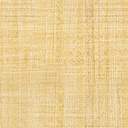 